СОДЕРЖАНИЕОБЩИЕ СВЕДЕНИЯ …………………………………………………………………………3  ОСНОВНЫЕ ИТОГИ СОЦИАЛЬНО-ЭКОНОМИЧЕСКОЙ ДЕЯТЕЛЬНОСТИ…….8Основные параметры социально - экономического развития ………………………………..8Рынок труда и уровень жизни ………………………………………………………………...14Демографические показатели …………………………………………………………………16Реализация муниципальных программ …………………………………………………….…16Реализация Стратегии социально-экономического развития Ленского района ………...…18Реализация национальных проектов ……………………………………………………….…20Бюджетная политика ………………………………………………………………………..…21Регулирование цен и тарифов …………………………………………………………………26Рынок товаров и услуг …………………………………………………………………………27ОСУЩЕСТВЛЕНИЕ ЗАКУПОК ТОВАРОВ, РАБОТ, УСЛУГ ДЛЯ НУЖД АДМИНИСТРАЦИИ «ЛЕНСКИЙ РАЙОН» ………………………………………..……29РАЗВИТИЕ ПРЕДПРИНИМАТЕЛЬСТВА ……………………………………………….32Муниципальный фонд поддержки малого и среднего предпринимательства ………….…34Бизнес-инкубатор………………………………………………………………………………36ТРАНСПОРТНАЯ ИНФРАСТРУКТУРА ………………………………………………...37Автомобильный, речной и воздушный транспорт …………………………………………..37Дорожное хозяйство …………………………………………………………………………...39СВЯЗЬ ………………………………………………………………………………………….40Цифровое государственное управление ……………………………………………………...42ЖИЛИЩНО- КОММУНАЛЬНОЕ ХОЗЯЙСТВО ……………………………………….43ГРАДОСТРОИТЕЛЬНАЯ ПОЛИТИКА ………………………………………………….45ДЕЯТЕЛЬНОСТЬ МБУ «ГРАНИТ» ………………………………………………………49УПРАВЛЕНИЕ МУНИЦИПАТЕЛЬНЫМ ИМУШЕСТВОМ …………………………54ПРЕДУПРЕЖДЕНИЕ И ЛИКВИДАЦИЯ ПОСЛЕДСТВИЙ ЧРЕЗВЫЧАЙНЫХ СИТУАЦИЙ НА ТЕРРИТОРИИ ЛЕНСКОГО РАЙОНА ………………………………57ГО и ЧС …………………………………………………………………………………………57Деятельность ЕДДС ……………………………………………………………………………58ОХРАНА ОКРУЖАЮЩЕЙ СРЕДЫ ………………………………………...……………60ОХРАНА ТРУДА ……………………………………………………………………..………62СЕЛЬСКОЕ ХОЗЯЙСТВО ………………………………………………………………….64Комплексное развитие сельских территорий Ленского района ………………………….…68СОЦИАЛЬНАЯ ПОДДЕРЖКА ГРАЖДАН ………………………………………………69ПРОФИЛАКТИКА ПРАВОНАРУШЕНИЙСРЕДИ НЕСОВЕРШЕННОЛЕТНИХ ……………………………………………………..70ОПЕКА И ПОПЕЧИТЕЛЬСТВО ………………………………………………………..…72РЕАЛИЗАЦИЯ ЖИЛИЩНОЙ ПОЛИТИКИ ………………………………………….…74ОБРАЗОВАНИЕ ………………………………………………………………………………78Дошкольное образование …………………………………………………………………...…78Общее образование …………………………………………………………………………….80Летний труд и отдых …………………………………………………………………………..81Методическая работа  ……………………………………………………………………….…82Воспитательная работа ………………………………………………………………………...83ПОДДЕРЖКА ДЕЯТЕЛЬНОСТИ СОЦИАЛЬНО ОРИЕНТИРОВАННЫХ НЕКОММЕРЧЕСКИХ ОРГАНИЗАЦИЙ …………………………………………………85МОЛОДЕЖНАЯ И СЕМЕЙНАЯ ПОЛИТИКА ………………………………………….86РАЗВИТИЕ ФИЗИЧЕСКОЙ КУЛЬТУРЫ И СПОРТА …………………………………89КУЛЬТУРА ……………………………………………………………………………………92 Организация культурно-досуговой деятельности …………………………………………...92Музейное дело …………………………………………………………………………….……93Православная культура …………………………………………………………………..……94Библиотечное дело …………………………………………………………………………….94Детская школа искусств ………………………………………………………………………96Укрепление межнационального и межконфессионального согласия ……………………..97ЗДРАВООХРАНЕНИЕ ………………………………………………………………………98ДЕЯТЕЛЬНОСТЬ МУНИЦИПАЛЬНОГО АРХИВА ………………………………….101ДЕЯТЕЛЬНОСТЬ РАЙОННОЙ АДМИНИСТРАЦИИ ……………………………..…103Работа оперштаба по недопущению завоза и распространения на территории Ленского района коронавирусной инфекции …………………………………………………………..103Кадровая работа ………………………………………………………………………………105Работа с обращениями граждан и организаций …………………………………………….109Работа со СМИ ………………………………………………………………………………..111Работа с документами ………………………………………………………………………..113Работа наградной комиссии ………………………………………………………………….114Деятельность административной комиссии ………………………………………………...115Деятельность мобилизационного отдела …………………………………………………....116Деятельность правового отдела ……………………………………………………………...117ЗАКЛЮЧЕНИЕ ……………………………………………………………………………...118ОБЩИЕ СВЕДЕНИЯ	В отчетном году деятельность главы и районной администрации была направлена на решение вопросов местного значения и переданных государственных полномочий, определенных Федеральным законом 131-ФЗ «Об общих принципах организации местного самоуправления в Российской Федерации», Посланием Президента Российской Федерации Федеральному Собранию, Посланием Главы РС(Я) Государственному Собранию (Ил Тумэн) РС(Я), а также в соответствии с Уставом муниципального образования «Ленский район».	2020 год в Ленском районе проходил под эгидой Года Памяти и Славы, объявленного на уровне Российской Федерации, Годом Патриотизма в Республике Саха (Якутия) и в Ленском районе, объявленного на уровне муниципального образования «Ленский район». Плановая работа по реализации утверждённых программных мероприятий реализовывалась с учетом этих направлений. 	Хочется отметить, что в 2020 году Ленский район отмечал 90-летие со дня образования, поэтому все события, произошедшие в 2020 году, старались приурочить к этой юбилейной дате. Безусловно, пандемия коронавирусной инфекции (COVID-19) внесла свои коррективы на многие планы администрации. 	 В Ленском районе  с 25 июня по 1 июля 2020 года организованно и без нарушений  прошло Общероссийское голосование по вопросу одобрения изменений в Конституцию Российской Федерации с учетом рекомендаций  по профилактике рисков, связанных с распространением коронавирусной инфекции (COVID-19). Приняли участие в голосовании                     13 081 человек, явка составила 46,86% от общего числа участников голосования.  	Во исполнение Плана мероприятий по реализации ключевых положений Послания Президента РФ Федеральному Собранию РФ, Послания Главы РС(Я) Государственному Собранию (Ил Тумэн) РС(Я) в Ленском районе на 2020 год реализуются муниципальные программы «Развитие здравоохранения», «Социальная поддержка граждан Ленского района», «Развитие образования в Ленском районе». Разработана и с 2021 года вводится муниципальная программа «Комплексное развитие сельских территорий», основными задачами которой являются обеспечение граждан доступным и комфортным жильем и обеспечение комплексного освоения и развития территории. В целях повышения эффективности государственного управления и оптимизации численности муниципальных служащих за отчетный период проведены мероприятия по сокращению штатной численности администрации. Одним из главных направлений деятельности районной власти есть и будет - повышение качества жизни населения Ленского района. 2020 год был показательным в этом отношении:- открытие городской бани, из районного бюджета были выделены средства сначала на проектирование, а затем и на саму реконструкцию в сумме 39 млн рублей;- проведение капитального ремонта в трех учреждениях образования - начальный блок школы №2, детские сады «Белочка» и «Золотой ключик»,  на ремонт которых выделено более 80 млн рублей;- капитальный ремонт и оснащение в реанимационном отделении Ленской центральной районной больницы, из районного бюджета на эти цели было выделено около 15 млн рублей;- реконструкция здания бывшего городского молокозавода под цех переработки мяса, рыбы, дикоросов, розлива чистой воды, пекарни, а также комбината школьного питания, из районного бюджета на эти цели было выделено около 50 млн рублей;- капитальный ремонт и открытие социально-реабилитационного центра для несовершеннолетних, выделено из районного бюджета более 20 млн. рублей;- открытие нового детского сада на 315 мест с дополнительными группами, в том числе для детей от 1,5 лет;- открытие дошкольной группы  в селе Батамай;- открытие и введение в эксплуатацию нового телятника на 200 голов в селе Батамай; - ремонт помещения Поисково-спасательного отряда – филиала республиканской Службы спасения с бюджетом около 3 млн рублей;- благоустройство сквера Старожилов на Набережной г.Ленска,  в бюджете района на строительство сквера было предусмотрено 23 млн рублей; - благоустройство лыжной базы в г.Ленске, бюджету района модернизация лыжной базы обошлась в 10 млн рублей; - благоустройство территории проходило и во дворе школы №1 города Ленска; - софинансирование благоустройства городского парка 10 млн. руб. и выделение более 27 млн рублей на второй этап реконструкции площади Ленина в городе Ленске; - продолжается строительство школы на 50 мест со спортзалом, детским садом на 15 мест и интернатом на 15 мест в селе Толон, сдача объекта запланирована на осень 2021 года; - строительство и оснащение оборудованием молочного цеха с сыроварней в селе Батамай , на эти цели из районного бюджета было выделено около 75 млн руб.;- строительство новых молокоприемных пунктов в  в с. Орто-Нахара и  с. Беченча; - завершение строительства 4-квартирных жилых домов для молодых специалистов в селах Орто-Нахара и Чамча в рамках республиканской программы «Моя Якутия в XXI веке» на условиях софинансирования между республикой и районом; - проведение и завершение работ по государственной экспертизе проекта Физкультурно-оздоровительного комплекса на бульваре Ягнышева в Ленске;  - завершение работы государственной экспертизы и начало строительства объекта Детской школы искусств; - за счет средств районного бюджета в 2020 году была подготовлена проектная документация на строительство центров культуры и культурно-спортивных комплексов в селах Чамча, Беченча, Нюя и поселке Витим стоимость 9,3 млн рублей; - подготовка проектно-сметной документации по реставрации «Домов купцов Громовых» в п.Витим, которая обошлась в 7 млн рублей; И это далеко не все мероприятия, которые были реализованы в 2020 году администрацией муниципального образования «Ленский район» или с ее непосредственным участием. Последовательность наших действий позволяет сохранять в районе меры социальной поддержки населения - льготы для ветеранов, инвалидов, участников Великой Отечественной войны, детей, молодежи, многодетных и малообеспеченных семей. 	В целях соответствия законности Устава муниципального образования «Ленский район» федеральному и республиканскому законодательству в 2020 году вносились дважды изменения в Устав МО «Ленский район» в соответствии с 228-ФЗ от 26.07.2019 года "О внесении изменений в статью 40 Федерального закона "Об общих принципах организации местного самоуправления в Российской Федерации" и статьи 13.1 Федерального закона "О противодействии коррупции", от 02.08.2019 N 283-ФЗ "О внесении изменений в Градостроительный кодекс Российской Федерации и отдельные законодательные акты Российской Федерации",  а также   на основании обращения инициативной группы депутатов Районного Совета муниципального образования «Ленский район»  о внесении изменений и дополнений в части структуры, полномочий, формы работы и гарантий Районного Совета. 	По результатам мониторинга эффективности деятельности органов местного самоуправления городских округов и муниципальных районов, расположенных в границах Республики Саха (Якутия) за 2019 год, Ленский район сохранил за собой 1 место в 1 группе (промышленная группа муниципальных районов и городских округов). В общем рейтинге среди муниципальных районов и городских округов РС (Я) Ленский район со 2 места (за 2018 год) поднялся на 1 место.ОСНОВНЫЕ ИТОГИ СОЦИАЛЬНО-ЭКОНОМИЧЕСКОЙ ДЕЯТЕЛЬНОСТИОсновные параметры социально - экономического развитияСреднесписочная численность работников Ленского района (без внешних совместителей) с учетом работников территориально-обособленных структурных подразделений юридических лиц, за 2020 год составила 36 431 человек (82 % к соответствующему периоду прошлого года). Снижение данного показателя обусловлено завершением строительства магистрального газопровода «Сила Сибири» и уходом из района субподрядных организаций, которые были заняты на объекте.  Среднемесячная номинальная начисленная заработная плата за 2020 год по сравнению с аналогичным периодом 2019 года увеличилась на 8,8% и составила 90 967,4 руб. По данному показателю Ленский район занимает 5 место среди муниципальных районов республики и 2 место среди промышленной группы районов и городских округов республики.  Просроченная задолженность по заработной плате в Ленском районе отсутствует с 01 февраля 2018 года.Среди муниципальных районов республики по итогам 2020 года Ленский район занимает 1 место по грузообороту грузового автомобильного транспорта, 2 место по обороту организаций (без учета субъектов малого предпринимательства), объему отгруженных товаров собственного производства, выполненных работ и услуг собственными силами (без субъектов малого предпринимательства), объему перевезенного груза грузовым автомобильным транспортом и количеству перевезенных пассажиров регулярным пассажирским автомобильным транспортом общего пользования,  3 место по обороту розничной торговли во всех каналах реализации, обороту общественного питания – 4 место, пассажирообороту – 5 место.По итогам 2020 г. Ленский район сохранил за собой, как и на протяжении нескольких лет, 1 место среди районов в республике по объему работ, выполненных по виду деятельности «Строительство».За январь-декабрь 2020 года хозяйствующие субъекты инвестировали в экономику Ленского района более 85,6 млрд. рублей. По сравнению с аналогичным периодом 2019 г. объем инвестиций увеличился на 21,9 %. Ленский район остается на 1 месте среди районов в республике по данному показателю. Продолжается реализация крупных инвестиционных проектов: обустройство Чаяндинского нефтегазоконденсатного месторождения (ООО «Газпром добыча Ноябрьск»), разработка Талаканского и Алинского месторождений (ПАО «Сургутнефтегаз»). По 7 социально-экономическим показателям темп роста выше аналогичного уровня 2019 года. Это:оценка численности населения на 01 октября 2020 года (100,6 %),среднемесячная номинальная начисленная заработная плата за январь-декабрь 2020 года (108,8 %),нефть обезвоженная, обессоленная и стабилизированная (107,8 %),продукты кисломолочные, кроме сметаны (132 %),введено жилых домов (без учета домов, построенных на земельных участках для ведения садоводства) (114 %),В связи с многократным ростом (от 5 и более) объемов добычи природного газа и газового конденсата по сравнению с аналогичным периодом 2019 года Территориальным органом Федеральной службы государственной статистики по РС (Я) не произведен расчет темпа роста. Отмечается снижение темпа роста по обороту организаций (без субъектов малого предпринимательства) (77,1 %), объему отгруженных товаров собственного производства, выполненных работ и услуг собственными силами (без субъектов малого предпринимательства) (76,9 %), заготовке бревен хвойных пород и производству лесоматериалов (71,3 % и 96,1 % соответственно), изделиям хлебобулочным недлительного хранения (74,2 %), объему инвестиций в основной капитал (январь-сентябрь) (51,7 %), объему выполненных работ по виду деятельности «Строительство» (46 %), общей площади введенных жилых домов (без учета жилых домов, построенных на земельных участках для ведения садоводства) (45,1 %), обороту розничной торговли во всех каналах реализации в сопоставимых ценах (99,8 %), обороту общественного питания в сопоставимых ценах (98 %), объему перевезенных грузов грузовым автомобильным транспортом (83,8 %), грузообороту грузового автомобильного транспорта (75,8%),  количеству перевезенных пассажиров регулярным пассажирским автомобильным транспортом общего пользования и пассажирообороту (67,2 % и 67,7 % соответственно). Крупными и средними предприятиями района за 2020 г. отгружено товаров собственного производства, выполнено работ и услуг собственными силами (без субъектов малого предпринимательства) на сумму 291,7млрд. руб. По итогам 2020 года оборот организаций (без субъектов малого предпринимательства) составил 295,7 млрд. руб. По данным показателям Ленский район занимает 2 место среди районов республики и промышленной группы районов и городских округов.Организациями выполнено строительно – монтажных работ на сумму более 46,6 млрд. руб. (46 % к аналогичному периоду 2019 года). За 2020 год период крупными и средними предприятиями Ленского района достигнут положительный сальдированный финансовый результат – 69,9 млрд. руб. (темп роста 85,5 %). Общая сумма убытков снизилась на 77,3 % по сравнению с аналогичным периодом прошлого года и составила «-» 10,7 млн. руб. Более 93 % от общей суммы убытков приходятся на предприятия, осуществляющие деятельность в сфере обеспечения электрической энергией, газом и паром; кондиционирование воздуха.Негативно влияет на финансово-хозяйственную деятельность предприятий дебиторская и кредиторская задолженность. Кредиторская задолженность на 01 ноября 2020 года составила 9,0 млрд. руб., в том числе просроченная – 638,1 млн. руб. или 7,1 % от общей суммы.Дебиторская задолженность организаций составила 24,3 млрд. руб., из которой просроченная часть – 765,2 млн. руб. или 3,2 % от общей суммы. По состоянию на 01 ноября 2020 года задолженность по кредитам и займам составила 496,4 млн. руб., в том числе просроченная – 5,0 млн. руб. Из установленных Правительством РС (Я) Ленскому району на 2020 год 23 основных параметров по производству важнейших видов продукции и услуг, задание исполнено по 15 показателям, что составило 65,2 % от общего количества. Отставания от задания допущены по показателям: добыча природного газа (97,4 %), заготовка бревен хвойных пород (77,1 %), лесоматериалы (89,8 %), производство сливок и яиц (67,9 % и 99,6 % соответственно), заготовка овощей (83 %), поголовье лошадей (96,6 %). Несмотря на продолжающееся снижение объемов производства хлебобулочных изделий недлительного хранения потребности населения района удовлетворяются в полном объеме. По итогам 2020 года объем выпуска составил 1 283,68 тонны, что составляет 74,1 % от установленного задания (темп роста 74,2 %).В Ленском районе добычу нефти на лицензионных участках ведет ПАО «Сургутнефтегаз», ООО «Газпром добыча Ноябрьск». По итогам 2020 года добыто 10 075,6 тыс. тонн нефти, это 63,1 % от общего объема добычи нефти в республике.  По сравнению с аналогичным периодом 2019 года объемы добычи газа природного и газового конденсата выросли более в 5 раз, что связано со 100 % заполнением магистрального газопровода «Сила Сибири». На территории Ленского района за 2020 год силами ООО «ГДК Ленск-газ», являющегося недропользователем Отраднинского газоконденсатного месторождения и добывающего газ только для поставки потребителям для обеспечения выработки тепловой энергии и ООО «Газпром добыча Ноябрьск» на Чаяндинском НГКМ, поставщиком газа для «Силы Сибири», добыто 4 754,1 млн. м³ газа, что составляет 70,1 % от общего объема, добытого в республике.  Объем добычи газового конденсата (нестабильного) составил 75,5 тыс. тонн. Газовый конденсат представляет собой жидкую фазу, которая содержится в добываемом природном газе и извлекается из него перед поставкой в магистральный газопровод. Соответственно рост объёма выработки газоконденсата зависит от роста объёма добычи природного газа.Несмотря на существенное снижение объема инвестиции в основной капитал (без учета субъектов малого предпринимательства) Ленский район на протяжении нескольких лет, как отмечалось выше, устойчиво сохраняет за собой 1 место среди муниципальных районов республик. Инвестиции в основной капитал за январь-сентябрь 2020 года (без субъектов малого предпринимательства) составили 65,3 млрд. руб. (51,7 % к аналогичному периоду прошлого года).Площадь земель лесного фонда Ленского района составляет около 7,5 миллионов гектар с запасами древесины более 936 млн. м3 (10,6 % запасов древесины республики). По общему запасу хвойных насаждений в республике Ленский район занимает 2 место, но из-за труднодоступности и отсутствия транспортной схемы используется всего на 15 %.Лесозаготовительной и деревообрабатывающей деятельностью в Ленском районе занимаются 6 предприятий, 1 сельскохозяйственный животноводческий потребительский кооператив и 7 индивидуальных предпринимателей.В лесозаготовительном и деревообрабатывающем секторе ключевыми хозяйствующими субъектами являются 4 предприятия (ООО ЛПК «Алмас», ООО «Витимская ЛПК», ООО «Баргузин» и ЗАО «Юпитер»). По итогам 2020 года объем заготовки бревен хвойных пород составил 147,71 тыс. плотн. м³ или 77,1 % от установленного Правительством РС (Я) задания, темп роста составил 71,3 %. Установленное Правительством РС (Я) задания по производству лесоматериалов исполнено на 89,8 % (46,5 тыс. м3), снижение к аналогичному периоду 2019 года составило 3,9 %.Причины отставания от установленного Правительством РС (Я) задания и сокращения объемов лесозаготовки, производства лесоматериалов хозяйствующими субъектами не поясняются. Следует отметить, что несмотря на допущенное отставание от установленного задания по показателям лесопромышленного комплекса, доля Ленского района в общем объеме заготовки бревен хвойных пород в республике составила 44,6 %, по производству лесоматериалов – 35,8 %. Рынок труда и уровень жизни	В отчетном периоде отмечается положительная динамика основных социальных показателей, отражающих уровень жизни населения. Индексация страховых пенсий для неработающих пенсионеров произведена с 01.01.2020 года на 6,6%. С 01.04.2020 года проиндексированы социальные пенсии на 6,1 %. С 01.02.2020 года произведена индексация ежемесячных денежных выплат (ЕДВ) (для федеральных льготников: инвалиды, ветераны боевых действий и т.д.)  на 3,0 %. 	С 01.08.2020 года произведена корректировка пенсии работающим пенсионерам средняя прибавка составила 1 349,49 руб. Корректировка пенсии коснулась 10 494 чел.	По состоянию на 01.10.2020 г. численность пенсионеров в районе по сравнению с аналогичным периодом 2019 года снизилась на 1,0 % и составила 11 221 человек. Численность работающих пенсионеров составила 3 482 человек, что ниже аналогичного периода 2019 года на 6,0 %. Средний размер назначенных пенсий составил 19 895,3 руб. (темп роста 105,4 %).	За 2020 год численность, обратившихся в филиал «Центр занятости Ленского района» увеличилась по сравнению с 2019 годом в 1,4 раза и составила 1 903 чел. Признаны безработными 1 443 чел., нашли работу из числа безработных – 380 человек, направлено на профессиональное обучение 111 человек. 	На 01.01.2021 год на учете в центре занятости состоит 1019 человек, из них численность безработных 917 человек, с выплатой пособия по безработице 420 человек. Количество предложенных субъектами вакантных должностей увеличилось на 22 % и составило 2 478. Структура вакансий по формам собственности: государственная – 252 вакансии, муниципальная – 111 вакансий, другая – 2115. 	В отчетном периоде в общественных работах приняло участие 15 человек. Центром занятости населения было заключено 10 договоров на организацию трудоустройства безработных граждан. Временно трудоустроено180 несовершеннолетних. В связи с переездом было трудоустроено 19 безработных граждан с возмещением затрат из республиканского бюджета (604,3 тыс.  руб.)	 Организация временного трудоустройства работников организаций, находящихся под риском увольнения ПДМ за 12 месяцев 2020 года заключен один договор с ООО «Алмаздортранс» на 426 человек на сумму 9 137,5 тыс. руб.  Мероприятия организовываются для работников у работодателя по месту основной деятельности работников сроком на 3 месяца. Возмещение работодателям произведено в полном объеме. 	В отчетном году на профобучение Центром занятости было направлено 111 безработных граждан.	В целях содействия в организации предпринимательской деятельности заключено 16 договоров по самозанятости, субсидию из средств республиканского бюджета получили 12 человек на сумму 2 432,0 тыс. руб.Демографические показатели	 Впервые за несколько лет оценка численности населения Ленского района на 01 октября 2020 года по сравнению с аналогичным периодом 2019 года вошла в поле положительных показателей и составила 36 523 человека (темп роста 100,6 %), в т. ч. городское население – 31 814 человек, сельское – 4709 человек.	Еще одним положительным показателем характеризуется период за январь-декабрь 2020 года – сохранением положительной динамики миграционного процесса населения. Если за аналогичный период 2019 года миграционная убыль населения составляла (-) 210 чел., то в 2020 году миграционный прирост составил (+) 216 человек, в том числе городская – (+) 199 человек, сельская – (+) 17 человек.   	За январь-декабрь 2020 года зарегистрировано 196 браков (темп роста 61,1%). Число разводов снизилось на 19,4 % и составило 179.	 За январь-декабрь 2020 года по сравнению с аналогичным периодом 2019 года на 5,7 % выросла рождаемость и составила 390 чел. Вместе с ростом рождаемости на селе (137,1 %) выросла рождаемость в городе (102,4%). В то же время наблюдается и рост смертности. За 2020 год умерло 461 чел. (темп роста 130,2 %), в том числе детей в возрасте до 1 года 2 чел. Реализация муниципальных программ	С целью создания благоприятных условий для повышения качества жизни и самореализации личности, достижения комфортной среды для всестороннего развития человека в районе действуют 15 муниципальных программ, действовавшие с 2019 года.  На исполнение мероприятий муниципальных программ в бюджете района на 2020 год запланированы 2 011,8 млрд. рублей. Фактические расходы будут уточнены ответственными исполнителями муниципальных программ до апреля месяца 2021 года. Муниципальные программы охватывают все направления социальной сферы в рамках установленных полномочий МО «Ленский район».	Расходы на исполнение мероприятий муниципальных программ утверждены решением Районного Совета депутатов от 23.12.2019 № 3-12 и производятся в пределах бюджетных плановых ассигнований. 	В соответствии со ст. 179 Бюджетного кодекса по каждой программе ежегодно проводится оценка эффективности их реализации в соответствии с Порядком проведения оценки эффективности реализации муниципальных программ муниципального образования «Ленский район» и до 01 июня года, следующего за отчетным, вносится на утверждение главе МО «Ленский район» для составления рейтинга эффективности муниципальных программ в соответствии с присвоенной степенью эффективности в порядке убывания.В 2020 году ход реализации муниципальных программ рассматривался на заседаниях Экономического Совета. По мере необходимости в муниципальные программы вносились изменения в соответствии с бюджетом муниципального образования «Ленский район». Реализация Стратегии социально-экономического развития Ленского района          В целях реализации решения Районного Совета депутатов муниципального образования «Ленский район» от 23 декабря 2019 года № 1-12 «Об утверждении Стратегии социально-экономического развития муниципального образования «Ленский район» Республики Саха (Якутия) на период до 2030 года в новой редакции» в 2020 году утвержден План мероприятий по реализации Стратегии социально-экономического развития муниципального образования «Ленский район» Республики Саха (Якутия) на период до 2030 года.	Одной из стратегических целей является формирование конкурентоспособной муниципальной экономики путем создания благоприятных условий для экономического развития района, основанного в том числе и на запуске нового конкурентоспособного местного производства.          Достижение главной цели Стратегии обеспечивается реализацией следующих стратегических направлений (каждому стратегическому направлению соответствует стратегическая цель):1.	Развитие человеческого капитала2.	Формирование конкурентоспособной муниципальной экономики3.	Создание комфортного пространства4.	Повышение эффективности муниципального управления5.	Сбалансированное пространственное развитие          Выделено 19 приоритетных направлений социально-экономического развития Ленского района, где каждому из приоритетов установлены соответствующие цели, задачи и мероприятия.          Стратегия реализуется в 4 этапа: 1 этап – 2018-2019 годы; 2 этап – 2020-2022 годы; 3 этап – 2023-2025 годы; 4 этап – 2026-2030 годы.Выполнение основных показателей Стратегии за 2020 год:МакропоказателиПроизводство важнейших видов продукцииРеализация национальных проектов	В 2020 году на территории МО «Ленский район» производилась реализация следующих национальных проектов:	1. В рамках федерального проекта «Современная школа» национального проекта «Образование» в 2020 г. в районе созданы 2 центра образования цифрового и гуманитарного профилей «Точка роста»: в МБОУ СОШ «2 г. Ленск и МБОУ СОШ п. Пеледуй (приказ Министерства образования и науки Республики Саха (Якутия) от 04.10.2019 г. № 01-10/1346).  Министерством образования и науки РС (Я) закуплено и выделено оборудование и мебель для шахматной зоны, оборудование для изучения ОБЖ, технологии (3D принтеры, квадрокоптеры, ноутбуки, МФУ) на сумму 1 872 552,62 руб.   	2. В рамках федерального проекта «Информационная инфраструктура» национальной программы «Цифровая экономика Российской Федерации» социально значимые объекты подключены к высокоскоростному интернету. Исполнителем проекта на территории РС (Я) определен оператор ЗАО «Дозор Телепорт». На 2019-2021 годы выделены средства из федерального бюджета на подключение социально значимые объектов и оплату графика, т.е. доступ к сети Интернет предоставляется бесплатно. По данному проекту в 2020 году планировалось подключение к сети Интернет: МКОУ «Орто-Нахаринская СОШ», МКОУ ООШ с. Мурья с филиалом НОШ с. Батамай, МКОУ ООШ с. Дорожный, МКОУ СОШ с. Беченча, МКОУ СОШ с. Нюя, МКОУ СОШ с. Чамча, МКОУ СОШ с. Натора. В связи с отсутствием финансирования к сети Интернет не подключены МКОУ СОШ с. Чамча, МКОУ «Орто-Нахаринская СОШ», МКОУ ООШ с. Дорожный. 	3. В проект «Цифровая образовательная среда» в 2020 г. вошли МБОУ «СОШ №1 г. Ленска», МБОУ «СОШ № 2 г. Ленска», МБОУ «СОШ № 3 г. Ленска», МБОУ СОШ п. Витим. Данным образовательным учреждением выделено оборудования на общую сумму 9 036 612,00 руб., в т.ч.: МФУ-1, 6 ноутбуков для административно-управленческого персонала, 2 ноутбука учителей, 30 ноутбуков для мобильного класса, 2 интерактивных комплекса (экран, блок, крепления).		4. В рамках реализации федерального проекта «Информационная инфраструктура» национальной программы «Цифровая экономика Российской Федерации» в 2020 году подключены следующие 15 социально - значимых объекта к сети Интернет.Бюджетная политика	Бюджетная и налоговая политика муниципального образования «Ленский район» в 2019-2020 годах была направлена на решение задач обеспечения сбалансированности и устойчивости бюджета района.	В 2020 году доходная часть районного бюджета снизилась на 457,0 млн.руб., или на 10,8 процента по сравнению с предыдущим годом. В ходе исполнения бюджета удалось увеличить собственные доходы на 122,4 млн. рублей к первоначальному плану 2020 года.Увеличение собственных доходных источников позволило сохранить финансово-экономическую стабильность районного бюджета в условиях экономической реальности. 	Меры по повышению эффективности администрирования доходов районного бюджета, а также меры по активизации работы по выявлению потенциальных доходных источников проводились в рамках утвержденного Комплексного плана мероприятий по финансовому оздоровлению бюджета муниципального образования «Ленский район»  на 2017-2020 годы.	В 2020 году продолжена работа по формированию реестра налоговых льгот, установленных на республиканском и местном уровнях, выработке механизма и критериев оценки эффективности региональных и муниципальных налоговых льгот.	Развитие собственных доходных источников определяет финансово-экономическую стабильность районного бюджета в условиях экономической реальности. Поэтому, в целях обеспечения поступлений запланированных доходов в 2020 году продолжена работа по инвентаризации плательщиков по адресам их юридической регистрации. Используя информацию от УФК по Республике Саха (Якутия) о поступивших от юридических лиц платежах, финансовый орган формирует сведения о суммах фактических платежей по каждому плательщику. Перечень плательщиков, имеющих нулевую сумму платежей в бюджет, передается в налоговый орган для дальнейшего принятия решений, находящихся в его компетенции. Большое внимание уделяется работе по привлечению к постановке на налоговый учет обособленных подразделений, головные организации которых находятся в других городах страны. 	Постоянный мониторинг поступлений налоговых и неналоговых платежей позволяет оперативно реагировать на отклонения поступлений от кассового плана и своевременно принимать меры для сохранения сбалансированности бюджета и мобилизации доходов.	В течение 2020 года изменения в бюджет вносились 5 раз, в результате чего исполнение по доходам составило 118,9% к первоначальному плану (3 178,1 млн. рублей), по расходам – 124,1% (3 442,5 млн. руб.). Основные показатели исполнения бюджета муниципального образования «Ленский район» за 2020 годтыс. руб.	Собственные доходы бюджета муниципального образования «Ленский район» в 2020 году по сравнению с 2019 годом снизились на 676 644,9 тыс. руб., или на 24,5%. Основным доходным источником по собственным доходам бюджета на территории муниципального образования «Ленский район» по-прежнему остается налог на доходы физических лиц, поступления составили 1 576 291,7 тыс.руб. 	Основную долю НДФЛ обеспечивают предприятия нефтегазового комплекса, расположенные на межселенной территории. Доля крупнейших налогоплательщиков в общем объеме поступившего НДФЛ составляет 91,2% или 1 437 254,7 тыс. руб. В сравнении с 2019 годом поступления увеличились на 15 588,0 тыс. руб. (за 2019 год поступило – 1 421 666,7 тыс.руб.), в том числе: от ОАО «Сургутнефтегаз» за 2020 год поступления составили 573 290,9 тыс.руб. от предприятий ВСТО – 102 500,2 тыс. руб., от предприятий, занятых на Чаяндинском НГКМ и «Сила Сибири» - 743 953,2 тыс. руб. Крупнейшим плательщиком на территории Чаяндинского НГКМ является ООО «ГасАртСтрой» -  поступления за 2020 год составили 300 672,2 тыс. руб, что ниже поступлений за 2019 год на 284 203,5 тыс. руб. или на 48,6% (в 2019 году поступило 584 875,7 тыс. руб.), 	От предприятий АК «Алроса» (ПАО) в бюджет муниципального образования «Ленский район» за 2020 года поступило 19 826,8 тыс. руб., что ниже поступлений за аналогичный период 2019 года на 4,6% или на 956,3 тыс.руб. Снижение поступлений связано с сокращением численности работников предприятий АК «Алроса» (ПАО). 	В структуре неналоговых доходов основные поступления обеспечивают доходы в виде дивидендов по акциям. Так, в собственности муниципального образования «Ленский район» находятся акции АК «АЛРОСА» (ПАО) в количестве 73 642 635 шт.  В 2020 году фактический показатель составил 193 680,1 тыс. руб., снижение поступлений по сравнению с 2019 годом на 391 778,8 тыс. руб. или на 66,9%. Поступления в 2019 году составили 585 458,9 тыс. руб.	По итогам 2020 года расходы бюджета исполнены в сумме 4 272 443,3 тыс. руб. или 87,6 % от годового плана.	Основной статьей расходов бюджета остается социальная сфера: в сферу образования было направлено 2 074 375,3 рублей, при годовом плане 2 400 248,2 тыс. руб.  или 86,4 %.  В сферу «Культура» при годовом плане 144 140,1 тыс. руб. было направлено 142 270,6 тыс. руб. или 98,7 %.  Отрасль «Здравоохранение» была профинансирована в сумме 38 537,5 тыс. руб.  при годовом плане 43 603,5 тыс. руб. или 88,3 %. На отрасль «Физическая культура и спорт» было направлено 119 379,6 тыс. руб.  при годовом плане 135 672,6 тыс. руб.  или 87,9 %. Выполнены обязательства   по заработной плате в сумме 1 983 009,9 тыс. руб.  из них отчисления в фонды составили 443 193,1 тыс. руб.  На оплату коммунальных услуг было направлено из бюджета порядка 170 725,4 тыс. руб., на социальное обеспечение было направлено 134 306,0 тыс. руб.	На основании постановления Правительства Республики Саха (Якутия) от 26 сентября 2019 года №273 «О мерах по реализации в 2019 году Указа Главы Республики Саха (Якутия) от 29 декабря 2018 г. N 310 «О Концепции совершенствования системы оплаты труда в учреждениях бюджетной сферы Республики Саха (Якутия) на 2019 - 2024 годы» в 2020 году произведено повышение заработной платы работников учреждений бюджетного сектора экономики:	 - педагогических работников дополнительного образования;- медицинскому персоналу дошкольных учреждений. 	В 2020 году сохранено достигнутое соотношений оплаты труда специалистов образования, культуры, и других бюджетных сфер, перечисленных в Указах Президента Российской Федерации от 7 мая 2012г. №597 «О мероприятиях по реализации государственной социальной политики», от 1 июня 2012г. №761 «О Национальной стратегии действий в интересах детей на 2012 - 2017 годы», от 28 декабря 2012г. №1688 «О некоторых мерах по реализации государственной политики в сфере защиты детей-сирот и детей, оставшихся без попечения родителей», со средней заработной платой по экономике Республики Саха (Якутия);	Реализованы меры по доведению размера минимальной заработной платы до прожиточного минимума трудоспособного населения. Минимальный размер оплаты труда с 1 января 2020 года составил во второй зоне – 30 325 рублей.	Результаты проделанной работы выразились в полном отсутствии муниципального долга, а также кредиторской задолженности по заработной плате и перед поставщиками. В бюджетном процессе нет ручного управления бюджетом – все платежные документы оплачиваются полностью и своевременно, то есть в плановом режиме.	 Остатки средств на 1 января 2021 года составили 748,2 млн. руб. Регулирование цен и тарифов	В рамках переданных полномочий по регулированию цен и тарифов администрация муниципального образования «Ленский район» контролирует применение торговых надбавок на социально значимые продукты питания, процесс стабилизации и сдерживания роста цен. Так, за 2020 год в рамках переданных государственных полномочий утверждена предельная стоимость твердого топлива (дрова-швырок), реализуемого хозяйствующими субъектами населению на территории муниципальных образований Ленского района с 01.07.2020 года.	В рамках исполнения 131–ФЗ утверждены: нормативы расходов на содержание вахтовых и временных поселков на межселенной территории МО «Ленский район»; тарифы на перевозку пассажиров речным транспортом по социально-значимым маршрутам Ленского района;  предельная стоимость на платные услуги, оказываемые МБУ «Гранит». предельные размеры розничных торговых надбавок на медицинские изделия – одноразовые маски медицинские; в утвержденный перечень социально значимых продуктов питания, подлежащих государственному регулированию посредством установления предельных торговых надбавок, дополнительно внесено 6 наименований овощей и фруктов.	Одновременно с регулированием цен в рамках полномочий муниципального образования «Ленский район» осуществляется контроль применения утвержденных и согласованных торговых надбавок. По требованию прокуратуры проведено 13 контрольных мероприятий, из них: 8 – в части проверки применения утвержденного размера наценки на социально значимые продукты питания, 3 – в части применения предельных размеров розничных надбавок на лекарственные препараты, включенные в перечень жизненно необходимых и важнейших лекарственных препаратов, и 2 – в части применения утвержденных надбавок на маски медицинские одноразовые. Результаты проверок направлены в прокуратуру Ленского района для дальнейшего принятия решения.	По заданию Государственного комитета по ценовой политике РС (Я) осуществляется ежемесячный мониторинг цен на социально-значимые продукты питания по 23 наименованиям. Мониторинг проводится по всем поселениям Ленского района, охвачено 28 субъектов торговли. 	Также по поручению Правительства РС (Я) в связи с ситуацией, связанной с распространением коронавирусной инфекции, с 21.10.2020 г. осуществляется еженедельный мониторинг цен на продовольственные товары по 30 наименованиям продуктов питания и с 12.11.2020 г. – еженедельный мониторинг цен на лекарственные препараты, входящие в список жизненно необходимых и важнейших лекарственных препаратов, по 36 наименованиям. Мониторинг проводится в районном центре. Мониторингом охвачено 5 субъектов торговли и 7 аптечных учреждений.Рынок товаров и услуг	Рынок товаров и услуг характеризуется тремя показателями: оборотом розничной торговли, оборотом общественного питания и объемом платных услуг населению.	Одним из индикаторов благосостояния населения является торговля, которая остается наиболее привлекательной для малого бизнеса в Ленском районе. 	По обороту розничной торговли во всех каналах реализации за 2020 год Ленский район занимает 3 место среди муниципальных районов республики с объемом 9 145,2 млн. рублей (темп роста в сопоставимых ценах 99,8 %, в действующих ценах – 102,9 %). В расчете на душу населения приходится 251 704,4 руб., что незначительно выше уровня 2019 года (на 3,4 %) (в РС (Я) – 3 место). По сравнению с 2019 годом оборот розничной торговли всех каналов реализации в действующих ценах, кроме малых предприятий, увеличился. Так, по крупным и средним предприятиям рост составил 79,7%, по индивидуальным предпринимателям – 6,3 %, по рынку –14,4 %. Снижение оборота по малым предприятиям составило более 52 %. 	 В сфере торговли осуществляют деятельность порядка 362 субъекта малого и среднего предпринимательства (снижение по сравнению с 2019 годом на 17,7%), в том числе: 326 – индивидуальных предпринимателей, 36 – юридических лиц. 	Розничная и оптовая торговля в Ленском районе осуществляется в 417 объектах:377 объектов розничной торговли с общей торговой площадью 31 535м²;32 объекта нестационарной торговли с общей торговой площадью – 649м²; 1 универсальный розничный рынок с общей торговой площадью более 1511,6 м² с предоставлением 229 торговых мест;7 оптовых складов с общей площадью 4 229,0 м².	По итогам 2020 года оборот общественного питания составил 1 157,6 млн. рублей (темп роста в сопоставимых ценах – 98 %, в действующих ценах 100,1%). Ленский район занимает 4 место среди муниципальных районов республики. В расчете на душу населения приходится 31 862,2 руб. (в РС (Я) – 3 место). В Ленском районе 46 общедоступных объектов общественного питания площадью – 3 409 м² с 1 891 посадочным местом.ОСУЩЕСТВЛЕНИЕ ЗАКУПОК ТОВАРОВ, РАБОТ, УСЛУГ ДЛЯ НУЖД АДМИНИСТРАЦИИ «ЛЕНСКИЙ РАЙОН»	В отчетном периоде заказчиками муниципального образования «Ленский район» по результатам размещенных закупок заключено 329 контрактов на сумму 687,12 млн. рублей. Сумма сэкономленных бюджетных средств составила 67,9 млн. рублей или 8,99 % от размещенных средств. Структура закупок (по способу закупки):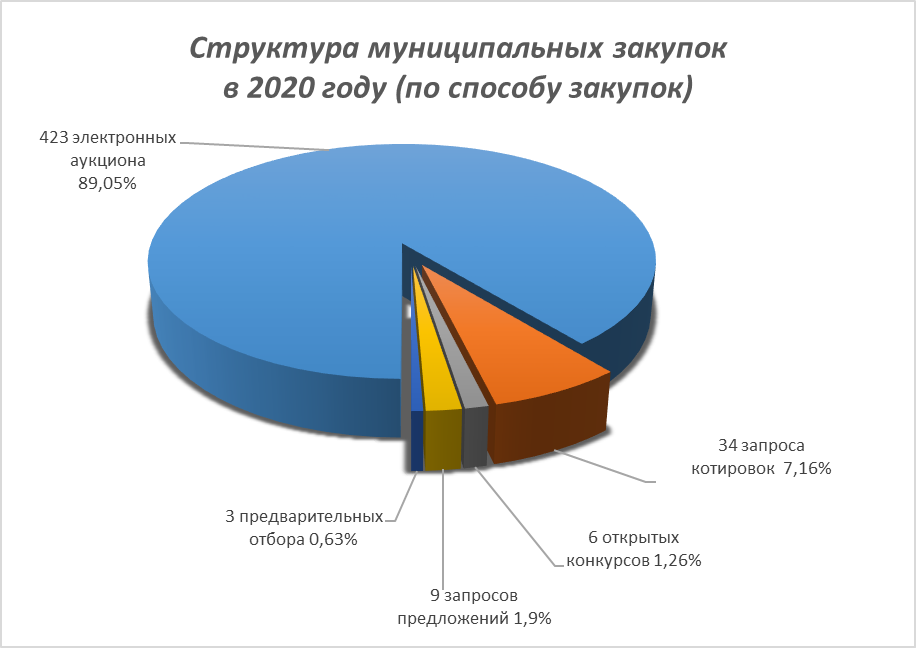 Структура закупок, размещенных в 2020 году по основным направлениям (группам):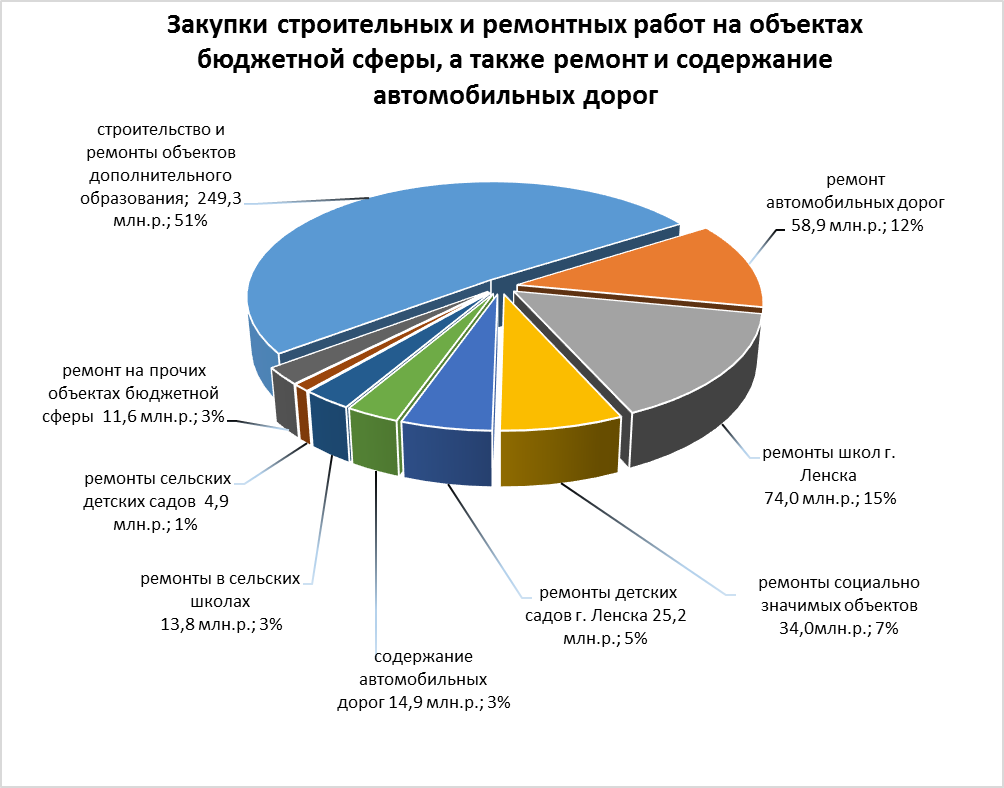 Закупки на выполнение строительных и ремонтных работ на объектах бюджетной сферы, а также выполнение ремонтных работ и содержания автомобильных дорог: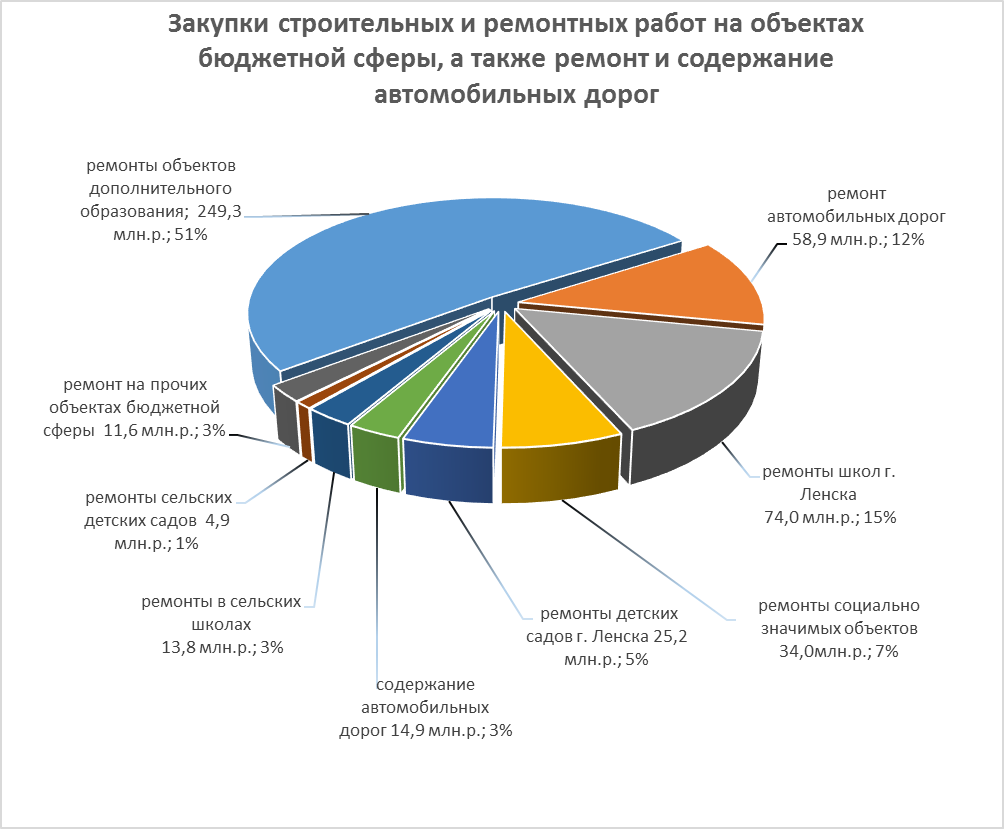 Сравнения основных показателей за последние пять лет:	Для субъектов малого предпринимательства и социально-ориентированных некоммерческих организаций опубликовано 320 извещений конкурентных закупок на общую сумму 302,9 млн. рублей, которые были проведены исключительно для данных субъектов, по результатам проведенных закупок с субъектами малого предпринимательства и социально-ориентированным некоммерческим организациям было заключено 264 контракта на общую сумму 272,7 млн. рублей. Доля размещенных средств для данной категории участников от общего объема средств, предусмотренного на осуществление всех закупок, составила 40 %. Экономия бюджетных средств по конкурентным закупкам для СМП и СОНКО в отчетном году составила 30,2 млн. рублей. 	В 2020 году в рамках административного производства в Управление Федеральной антимонопольной службы по Республике Саха (Якутия) на действия единой комиссий, уполномоченного органа при осуществлении закупок уполномоченным органом, при проведении закупок для муниципальных нужд подано всего 86 жалоб, обжалованы 35 закупок, из которых по результатам проверок: 54 необоснованных, 14 отозваны заявителями, 4 частично обоснованы, 14 жалоб признаны обоснованными, выдано 8 предписании об устранении выявленных нарушений законодательства Российской Федерации о контрактной системе в сфере закупок.Информация по жалобам в 2020 годуРАЗВИТИЕ ПРЕДПРИНИМАТЕЛЬСТВАРазвитие предпринимательства (малый и средний бизнес) является одним из важных факторов социальной и экономической стабильности, чутко реагирующим на все изменения в политической и экономической жизни страны. Начавшаяся в декабре 2019 года пандемия коронавирусной инфекции COVID-19, введение режима повышенной готовности с ограничениями деятельности многих предприятий и организаций, стала для субъектов малого и среднего бизнеса лакмусовой бумажкой, проверяющей их жизнеспособность.По данным МРИ ФНС № 2 по Ленскому району по состоянию на 01.01.2021 года, на территории района зарегистрировано и осуществляют экономическую деятельность 1 187 субъектов малого и среднего предпринимательства (снижение на 13,5%), из них: малые предприятия – 198, средние предприятия – 1, индивидуальные предприниматели – 988. По-прежнему наибольшая часть предпринимателей (41 %) занята в сфере торговли, оказанием транспортных услуг занято 21 %, в сфере строительства – 4,4%, в сельском хозяйстве – 5,9 %, производством товаров (продовольственных и непродовольственных) – 3,3 %, в операциях с недвижимым имуществом – 2,6%, оказывают услуги общественного питания – 1,7 %, прочими видами деятельности – 20,1 %. Оборот розничной торговли субъектов малого и среднего предпринимательства (малых предприятий и индивидуальных предпринимателей) за 2020 год по сравнению с 2019 годом снизился на 14,4 % и составил 5 987,1 млн. руб. Оборот общественного питания СМП составил 378,6 млн. ру., что на 12,5% ниже, чем за 2019 год.За 2020 год субъектами малого и среднего предпринимательства перевезено 847,5 тыс. тонн грузов, что составляет 51 % от общего объема перевезенных в районе. Грузооборот составил 46 346,4 тыс. тонно-км, доля в общем грузообороте – 22,5 %.По специальным налоговым режимам от субъектов малого и среднего предпринимательства в бюджет поступило более 141,38 млн. руб. (по сравнению с 2019 годом снижение на 12,6 %).С целью поддержки субъектов малого и среднего предпринимательства Ленского района, оказавшихся в зоне риска в связи с угрозой распространения новой коронавирусной инфекции, принято постановление главы МО «Ленский район» от 10.04.2020 г. № 01-03-173/0.  В соответствии с данным документом:Принято решение Районного Совета депутатов МО «Ленский район» от 14.05.2020 г. № 7-2 «О снижении корректирующего коэффициента К2 по единому налогу на вмененный доход для отдельных видов деятельности на территории муниципального образования «Ленский район» на 2020 год». Снижение корректирующего коэффициента К2 до 0,005 для всех видов деятельности, кроме розничной торговли продовольственными товарами (снижение до 0,5).Приостановлены проверки, в отношении которых применяются положения Федерального закона от 26 декабря 2008 г. № 294-ФЗ «О защите прав юридических лиц и индивидуальных предпринимателей при осуществлении государственного контроля (надзора) и муниципального контроля», за исключением проведения внеплановых проверок, основанием для которых является причинение вреда жизни, здоровью граждан, возникновение чрезвычайных ситуаций природного и техногенного характера, проверок, результатом которых является выдача разрешений, лицензий, аттестатов аккредитации, иных документов, имеющих разрешительный характер.Принято Решение Районного Совета депутатов от 03.07.2020 № 8-3 «Об отмене арендных платежей по договорам аренды муниципального имущества муниципального образования «Ленский район» для субъектов малого и среднего предпринимательства» на период с 17.03.2020 по 31.12.2020 гг.Муниципальным фондом поддержки малого и среднего предпринимательства Ленского района 9 заемщикам предоставлена отсрочка по погашению основного займа до 6 месяцев и 10 субъектам малого и среднего предпринимательства - «процентные каникулы» на срок до 3-х месяцев.Продолжает работу Координационный совет при главе МО «Ленский район» по вопросам развития малого и среднего предпринимательства и инвестиционной политики. В 2020 году прошло три заседания Совета. 	Республиканские институты поддержки малого и среднего предпринимательства в Ленском районе представляют: Унаджев Ренат Тайрович – представитель Центра «Мой бизнес», Овчинникова Людмила Владимировна (директор ООО «Йнок») – общественный помощник Уполномоченного по защите прав предпринимателей РС (Я) по Ленскому району. В состав Координационного совета по вопросам предпринимательства при Главе РС (Я) от Ленского района вошла Мурашова Ирина Александровна (директор ООО «Гурмания»).Муниципальный фонд поддержки малого и среднего предпринимательства	За отчетный год НО «Муниципальным фондом поддержки малого и среднего предпринимательства Ленского района» финансовая кредитная поддержка оказана 19 субъектам малого предпринимательства на общую сумму 36 050,0 тыс. руб. (темп роста 78,7 %), из них 17 700,0 тыс. руб. из средств бюджета МО «Ленский район»; 18 350,0 тыс. руб. из средств рефинансирования Фонда, в том числе: 4 займа на финансирование бизнес - проектов, направленных на развитие производства продовольственных товаров на сумму 2 900,0 тыс. руб.;5 займов на финансирование бизнес - проектов, в сфере лесозаготовки на сумму 18 500,0 тыс. руб.;3 займа на финансирование бизнес-проектов, направленных на развитие сельского хозяйства на сумму 2 350,0 тыс. руб.;1 заем в сфере производства непродовольственных товаров на сумму 4 000,0 тыс. руб.;3 займа в сфере торгово-закупочной деятельности профинансирован на сумму 4 500,0 тыс. руб.;3 займа в сфере услуг на общую сумму 3 800,0 тыс. руб.	При том, что объем финансовой поддержки субъектов малого и среднего предпринимательства в 2020 году по сравнению с 2019 годом уменьшился, наблюдается увеличение среднего размера займа до 1 897,3 тыс. руб. (в 2016 году – 1 010,0 тыс. руб., в 2017 году – 1 150,0 тыс. руб., в 2018 году – 1 649,7 тыс. руб. в 2019 году 1 831,2 тыс. руб.).  	С целью упрощения доступа субъектов малого и среднего предпринимательства к муниципальному имуществу, утвержден перечень имущества, предназначенного для предоставления субъектам малого и среднего предпринимательства и организациям, образующим инфраструктуру поддержки малого и среднего предпринимательства. Перечень содержит 73 объекта имущества, в том числе: МО «Ленский район» – 17, МО «Поселок Витим» – 2, МО «Поселок Пеледуй» – 23, МО «Беченчинский наслег» – 4, МО «Мурбайский наслег» – 2, МО «Наторинский наслег» – 5, МО «Нюйский наслег» – 4, МО «Орто-Нахаринский наслег» – 6, МО «Толонский наслег» – 4, МО «Ярославский наслег» – 6. Бизнес-инкубатор	Продолжает функционировать Бизнес-инкубатор г. Ленска, на базе которого осуществляют предпринимательскую деятельность 4 резидента: ИП Кузакова Т. В. («Академия знаний», ИП Федорова А. П. (Творческая мастерская), ИП Кайгородова О. А. (Тендерное сопровождение), ООО «Стройдом» (лесозаготовка). В течение года было расторгнуто 2 договора аренды: с ИП Ивановым А. А и ООО «Ахсыс Уйэ».	За 2020 год выручка резидентов Бизнес-инкубатора составила 1 565,1 тыс. руб., объем налоговых отчислений 212,0 тыс. руб.	В течение года прошло 5 открытых конкурсов на право заключения договоров аренды нежилых помещений в МКУ «Бизнес-инкубатор Ленского района». Было проведено 23 консультации.	Проведено 12 мероприятий, среднее количество участников составило 50 человек. В феврале 2020 года была организована встреча предпринимателей со специалистами ИФНС на тему: «НДС (налоговый агент), порядок заполнения деклараций». Вопросы-ответы»; прошла встреча с работниками ОГИБДД ОМВД России по Ленскому району, ИФНС на тему «Транспортный налог. Регистрация и снятие с учета транспортных средств».	В рамках празднования Дня предпринимательства РС(Я) был организован он-лайн мастер-класс от ИП Федорова А. П, совместно с фондом поддержки предпринимательства МО «Ленский район» и ГАУ «Центр «Мой бизнес» прошел День открытых дверей. Особый интерес жители района проявили к он-лайн мероприятиям: на Instagram-странице МКУ «Бизнес инкубатор Ленского района» состоялись прямые эфиры с представителями межрайонной ФНС, с приглашенным специалистом по закупочной деятельности Ксенией Богдан провели прямой эфир на тему: «Как начинающему предпринимателю не бояться закупок?»;  при взаимодействии c руководителем фонда поддержки малого и среднего предпринимательства МО «Ленский район» и специалистом управления инвестиционной и экономической политики администрации МО «Ленский район» провели прямой эфир на тему: «Какие гранты, субсидии и виды микрозаймов ждут предпринимателей в 2021 году»; совместно с директором новосибирской консалтинговой компании «Гранд Гриаль» обсудили – как начинающему предпринимателю выбрать систему налогообложения. 	Всего прямые эфиры посмотрели 1 273 человек. При взаимодействии МКУ «Бизнес инкубатор Ленского района» и Бизнес школы РС(Я) удалось провести дистанционный курс «Азбука предпринимателя», в котором обучилось 25 жителей Ленского района, из них 8 жителей наслегов.	В ежегодном конкурсе «Лучшие товары Якутии» в 2020 году от Ленского района приняли участие в номинации «Продукция производственно-технического назначения» ООО «Реактор 14» (Аэролодка «Индигирка 500» (INDIGIRKA500); в номинации «Услуги для населения» ИП Пожидаев В. В (пункт проката «Драйв»). Оба участника признаны победителями регионального этапа конкурса в г. Якутске.ТРАНСПОРТНАЯ ИНФРАСТРУКТУРААвтомобильный, речной и воздушный транспорт	Обеспечение транспортной доступности населенных пунктов района является одной из важнейших задач администрации муниципального образования «Ленский район». Транспортная инфраструктура района включает в себя автомобильный, речной и воздушный виды транспорта. 	По итогам 2020 года предприятиями грузового автомобильного транспорта всех видов экономической деятельности перевезено 1 662,2 тыс. тонн груза, грузооборот составил 205 385,4тыс. тонно-км. По сравнение с аналогичным периодом 2019 года темп роста составил 83,5 % и 75,8 % соответственно. 	Несмотря на ухудшение показателей по грузовому автотранспорту, Ленский район по грузообороту занимает 1 место по республике среди муниципальных районов. По объему перевезенного груза – 2 место среди муниципальных районов республики. 	За 2020 г. регулярным пассажирским автомобильным транспортом общего пользования перевезено 1 009,5 тыс. чел., пассажирооборот составил 6 500,0 тыс. пассажиро–км. По данным показателям Ленский район среди районов республики занимает 2 и 5 место соответственно 	С целью формирования сбалансированной транспортной системы Ленского района, направленной на повышение привлекательности территории для жизни и работы людей, расширение производства, сферы обслуживания, повышение конкурентоспособности, общественной и инвестиционной активности в районе действует муниципальная программа «Развитие транспортного комплекса муниципального образования «Ленский район», включающая в себя три подпрограммы: «Воздушный транспорт», «Водный транспорт», «Дорожное хозяйство». 	Водный транспорт в районе представлены 3 судоходными компаниями: ОАО СК «АЛРОСА–Лена», ОАО «Верхнеленское речное пароходство», ООО «Ленатурфлот». 	Так в рамках подпрограммы «Воздушный транспорт» в межсезонный период на территории Ленского района выполняются субсидированные авиаперевозки по маршруту Ленск–Витим. В течение 2020 года выполнено 13 рейсов и перевезено 61 человек.  	В рамках подпрограммы «Водный транспорт» для обеспечения транспортной доступностью в летний период разработан и утвержден порядок предоставления субсидий из бюджета муниципального образования «Ленский район» организациям речного транспорта, сумма субсидии за 2020 год составила 9,7 млн. рублей, что позволило перевезти в направлении Ленск–Витим–Ленск 4274 человека.	Для создания условий по предоставлению межселенных транспортных услуг сельскому населению, заключены муниципальные контракты с МБУ «Гранит», что позволило перевести порядка 23 275 человек в направлении Ленск–Орто–Нахара, Ленск–Беченча, Ленск–Дорожный, Ленск–Мурья, Ленск–Северная Нюя, Ленск–Батамай, Ленск–Дачи.Дорожное хозяйство	В рамках подпрограммы «Дорожное хозяйство» выполняется содержание, текущий и капитальный ремонт автомобильных дорог общего пользования местного значения. Сумма средств, предусмотренных на реализацию данных мероприятий в 2020 году составила – 99,7 млн. рублей, в том числе расходы из бюджета района на содержание межселенных автомобильных дорог общего пользования составили 11,9 млн. рублей. В перечень автомобильных дорог местного значения включено 8 автомобильных межселенных дорог, протяженностью 202,8 км. 	На ремонт автодорог было израсходовано 49,9 млн. рублей, в т.ч.:- выполнен ремонт участка автодороги Ленск-Дачи на сумму 4 ,3 млн. рублей;- частично выполнен ремонт автодороги Ленск-Витим-Пеледуй (на участке Витим-Пеледуй) на сумму 28,3 млн. рублей;- средства предусмотренные на ремонт автодороги до вертолетной площадки в сумме 16,9 млн.руб. освоены не были, так как не завершены работы по отведению земельного участка из земель лесного фонда под линейный объект (автодорога);- выполнены работы по установке новых дорожных знаков на автодороге «Ленск-центральный участок с/х Ленский», «Ленск–Аэропорт», «29 км автодороги Ленск – Мирный – с. Орто-Нахара» в колличестве 78 шт. на сумму 409 тыс. руб.СВЯЗЬ Связь в Ленском районе представлена операторами фиксированной, так и сотовой связи. Услуги телефонной связи предоставляются филиалом Сахателеком ПАО «Ростелеком».На территории Ленского района услуги доступа к сети Интернет предоставляются 3 операторами связи: филиалом Сахателеком ПАО «Ростелеком» и ГУП «Технический центр телевидения и радиовещания» Республики Саха (Якутия), ООО «АКСИОМА». В рамках постановления Правительства Республики Саха (Якутия) от 29 июля 2016 года №274 «О Порядке предоставления гранта в форме субсидии на поддержку организации каналов связи и сетей доступа к сети Интернет в целях устранения цифрового неравенства в населенных пунктах Республики Саха (Якутия) с отсутствующей инфраструктурой связи или неудовлетворительным доступом к сети Интернет в 2016 году» ГУП «Технический центр телевидения и радиовещания» Республики Саха (Якутия) построены узлы коллективного доступа к сети Интернет в 7 населенных пунктах Ленского района: с. Хамра, с. Иннялы, с. Турукта, с. Толон, с. Ярославский, с. Орто-Нахара, с. Натора. 18 июня 2015 года подписано соглашение между Республикой Саха (Якутия), Министерством связи и массовых коммуникаций Российской Федерации и ПАО «Ростелеком» об устранении цифрового неравенства на территории Республики Саха (Якутия), согласно которому построены точки коллективного доступа к сети Интернет с пропускной способностью не менее 10 Мбит/с с использованием технологии Wi-Fi в 5 населенных пунктах Ленского района: Натора, Орто-Нахара, Толон, Чамча, Ярославский. В течение 2020 года подключены к ВОЛС до населенных пунктов: Мурья, Батамай, Нюя, Беченча, Турукта, Натора, Дорожный.В рамках реализации федерального проекта «Информационная инфраструктура» национальной программы «Цифровая экономика Российской Федерации» в 2020 году подключены следующие 15 социально - значимых объекта к сети Интернет:В зоне охвата сотовой связи находятся 14 населенных пунктов района: Ленск Витим, Пеледуй, Беченча, Нюя Северная, Дорожный, Натора, Нюя, Турукта, Орто-Нахара, Чамча, Мурья, Ярославский, Толон.  Услуги сотовой связи предоставляются ПАО «Вымпел-Коммуникации» ,  ПАО «Мегафон»,  ПАО «МТС».  Распространение программ телевидения и радиовещания на территории района обеспечивается техническими средствами ГУП Технический центр телевидения и радиовещания РС(Я)  и филиалом Российской телевизионной и радиовещательной сетью. Охват населения района телерадиовещанием составляет: Первый канал – 100%, Россия-1 – 84%, НВК «Саха» – 100%, Радио НВК «Саха» - 100%. На территории Ленского района построены и действуют объекты цифрового эфирного телерадиовещания в 13 населенных пунктах: Ленск, Турукта, Хамра, Ярославский, Мурья, Орто-Нахара, Нюя, Нюя Северная, Чамча, Батамай, Беченча, Витим, Пеледуй.Вне зоны охвата цифровым эфирным наземным телевещанием находятся с. Крестовский лесоучасток, с. Дорожный, с. Толон, с. Алысардах, с. Иннялы.В Ленском районе функционирует 7 отделений почтовой связи (Ленск-1, Ленск-4, Витим, Пеледуй, Беченча, Нюя, Орто-Нахара), в том числе 2 сельских ОПС, относящихся к Мирнинскому почтамту. Количество населенных пунктов, не имеющих отделений почтовой связи в районе - 11 ед., которые обслуживаются ближайшими ОПС. Цифровое государственное управлениеВ Ленском районе подключено 100% наслегов к единой системе электронного документооборота (далее – ЕСЭД), отмечается активность пользователей в ЕСЭД 9%.В Ленском районе 100% наслегов подключены к региональной системе межведомственного электронного взаимодействия (далее – РСМЭВ). Всего по району за 2019 год направлено 13277 запросов в РСМЭВ. В среднем 363 запроса на 1000 населения (для сравнения показатель по республике 227 запросов на 1000 населения). Занимает 6 место в сводном рейтинге по количеству отправленных запросов на 1000 населения среди всех ОМСУ по результатам 2019 года.Показатель рейтинга взаимодействия с ГИС ГМП – 80%.Предоставляются 4 муниципальные услуги в электронной форме:- «Прием заявлений, постановка на учет и зачисление детей в образовательные учреждения, реализующие основную образовательную программу дошкольного образования (детские сады)»;- «Зачисление и постановка в очередь в 1 класс общеобразовательной организации»;- «Получение информации об очереди на зачисление в ДОУ»;- «Электронный дневник».В единой системе идентификации и аутентификации (далее – ЕСИА) зарегистрированы 12 администраций ОМСУ района из 12 (100%).По Ленскому району в ЕСИА зарегистрировано 15232 пользователей (41,7% от общего населения), из них 14223 имеют подтвержденную учетную запись. По району открыто 22 Центра обслуживания по подтверждению учетных записей граждан в ЕСИА:ЖИЛИЩНО- КОММУНАЛЬНОЕ ХОЗЯЙСТВО	Одним из главных приоритетов деятельности органов местного самоуправления является создание максимально комфортных условий для проживания населения. А это, в первую очередь, улучшение жилищных условий и предоставление коммунальных услуг хорошего качества.	На территории района, в г. Ленске и п. Витим, активно продолжаются мероприятия переселению граждан из ветхого и аварийного жилья. Администрацией МО «Ленский район» заключено соглашение с ГКУ ИЖС РС(Я), сформирован график переселения аварийных домов на 2021г. Запланировано расселить 579 жилых помещений, общей площадью 28,4 тыс.кв.м. , из них 360 жилых помещений будут приобретаться в строящихся домах. На снос аварийных жилых домов в г. Ленске в 2020 году было выделено 9,1 млн.руб. 	На территории Ленского района 9 муниципальных образований, где существует система жилищно-коммунального хозяйства: из них городские поселения «Город Ленск», «Поселок Витим» и «Поселок Пеледуй»; а также сельские поселения «Ярославский наслег», «Нюйский наслег» и «Мурбайский наслег», «Орто-Нахаринский наслег», «Салдыкельский наслег», «Беченчинский наслег».	В соответствии с постановлением главы «О мерах по подготовке объектов жилищно-коммунального хозяйства, энергетики и социальной сферы «Ленского района» к отопительному сезону 2020/2021 года», в районе своевременно проводилась работа  к очередному отопительному сезону. Во всех муниципальных образованиях «Ленского района» проведена работа по оперативному руководству подготовкой объектов жилищно-коммунального хозяйства  и топливно-энергетического комплекса к отопительному сезону года. 	Выполнен план-график производства работ по подготовке к ОЗП инженерных коммуникаций, электростанций, котельных, тепловых и электрических сетей.  В целом по району, на подготовку к отопительному сезону и проведение капитальных, текущих ремонтов объектов коммунального хозяйства освоено порядка 115 млн. руб.  (средства ресурсоснабжающих предприятий) на следующие мероприятия:ремонт 26-и котельных, более 7 км. , теплосетей, 5,0 км.  водопроводных сетей, 400 м. канализационных сетей. Все ресурсоснабжающие организации совместно с главами МО выполнили запланированные мероприятия, в установленные сроки на все объекты социальной сферы и жилые дома подано отопление. 	Выполнен текущий ремонт в 649 жилых многоквартирных домов на сумму 10,1 млн.руб. (средства управляющих компаний). Западным электросетям ПАО «Якутскэнерго» выполнен  ремонт – 28 км, высоковольтных линий ВЛ-110 кВ, что составляет 100 %; расчищено 130 км просек – что составляет 100 %; произведен ремонт 6 шт. силовых трансформаторов. Все ремонтные работы проведены в установленные сроки.	В соответствии с приказом Министерства энергетики РФ от 12 марта 2013 года №103 федеральной службой Ростехнадзора проведена оценка готовности к отопительному периоду всех муниципальных образований Ленского района. Паспорт готовности Ленского района к прохождению отопительного сезона получен.ГРАДОСТРОИТЕЛЬНАЯ ПОЛИТИКА 	Несмотря на значительное снижение по сравнению с 2019 годом (на 54%) объемов строительных работ Ленский район устойчиво сохраняет за собой 1 место по республике с объемом выполненных работ на сумму 46 636,8 млн. руб.  	За 2020 год введено 65 жилых домов без учета домов, построенных на земельных участках для ведения садоводства общей площадью 6 832 м², темп роста 114 % и 45 % соответственно. Населением построено индивидуальных жилых домов общей площадью 6 474 м² (темп роста 109,2 %). В сельской местности общая площадь введенных индивидуальных жилых домов выросла на 37,6 % и составила 1 384 м². 	Продолжаются строительные работы по объектам социальной направленности:	В селе Батамай муниципального образования «Салдыкельский наслег» открыт детский сад, которого ждали многие годы. На приобретение мебели и оборудования для детского сада из бюджета района затрачено 1,7 млн. рублей.	В начале октября после реконструкции состоялось открытие здания ГКУ РС (Я) «Ленский социально-реабилитационный центр для несовершеннолетних». На двух жилых этажах расположились спальни, просторные учебно-игровые комнаты, столовая, кухня, медкабинеты, на цокольном – хозяйственные помещения, в том числе прачечная и гладильная. Из бюджета района затрачено 17 млн. руб.  на капитальный ремонт здания и 3,4 млн. руб. на приобретение мебели. 	Проведены работы по благоустройству территории МБОУ «СОШ № 1 г. Ленска» и капитальному ремонту здания начальной школы МБОУ Школа № 2. 	 За счет средств районного бюджета проведен капитальный ремонт реанимационное отделение ГБУ РС (Я) «Ленская ЦРБ». Было затрачено на ремонт 2,5 млн. рублей и более 12 млн. рублей – на оборудование. 	В преддверии Нового 2021 года в г. Ленске открылась общественная баня, которая не работала с 2014 года. На капитальный ремонт столь значимого для горожан объекта из бюджета района было направлено 39,0 млн. рублей.	В соответствии с графиком продолжаются работы по модернизации лыжной базы. На эти цели из бюджета района в 2020 году было выделено около 10,0 млн. рублей.	Еще один объект, «Физкультурно-оздоровительный комплекс с плавательным бассейном и хоккейным кортом Ленского улуса (района) РС (Я)», строительство которого для населения Ленского района казалось мечтой начал свое воплощение в жизнь в 2020 году. Так 2020 году проектной организацией ООО «Ленск-ЭСЦ» завершена разработка проектно-сметной документации данного объекта и в настоящий момент проект проходит государственную экспертизу. Также проводится процедура изъятия земельного участка 14:14:050043:68 (постановление главы МО «Ленский район» от 24.04.2018 г № 01-03-334/8-) в целях строительства объекта ФОК. Начало строительство запланировано на 2021 год.	В истекшем 2020 году старое здание детской музыкальной школы в г. Ленске было разобрано. Расчищена площадка под строительство нового объекта «Детская школа искусств в г. Ленск Ленского района Республики Саха (Якутия)». Положительное заключение Государственной экспертизы проектной документации и инженерных изысканий с продолжительностью строительства в течение 14 месяцев получено. Заключен контракт с ООО «Сахастрой2002» на строительство, которое должно завершиться к 01.07.2022 года. 	Продолжается строительство двух объектов: «Национальная школа на 50 учащихся с детским садом на 15 мест и интернатом на 15 мест в с. Толон Ленского района Республики Саха (Якутия)» (срок завершения строительства – 2021 г.) и «Школа на 50 учащихся в с. Натора Ленского района РС (Я (срок завершения строительства – 01.11.2021г.).	На сегодняшний день на разработанную ООО «Стандартпроект» проектно-сметную документацию на объект «Дом культуры в с. Беченча Республики Саха (Якутия)» получено положительное заключение Государственной экспертизы. ПСД на объекты «Дом культуры в п. Витим», «Дом культуры в с. Чамча РС (Я)» и «Культурно-спортивный комплекс в с. Нюя» проходит Государственную экспертизу. 	Введен в эксплуатацию резервуар на 100 м³ объекта «Детский сад на 315 мест в г. Ленске».	В рамках Республиканской программы «Добрых дел Моя Якутия в XXI веке» подрядчиком ООО «Монолит» завершено строительство и введены в эксплуатацию два четырехквартирных жилых дома для молодых специалистов в селах с. Орто-Нахара и Чамча. 	В декабре 2020 г. завершено исполнение муниципальных контрактов:«На выполнение работ по разработке научно-проектной документации для проведения работ по сохранению объекта культурного наследия, включенного в единый государственный реестр объектов культурного наследия (памятников истории и культуры) народов Российской Федерации, или выявленного объекта культурного наследия регионального значения: «Дом деревянный с мансардой и подвалом. Магазин торгового дома Громовых» расположенного по адресу: Республика Саха (Якутия), Ленский район, поселок Витим, ул. Ленина, 10 «а», «Дом деревянный, одноэтажный, принадлежал торговому двору Громовых» расположенного по адресу: Республика Саха (Якутия), Ленский район, поселок Витим, ул. Ленина, 8» (исполнитель ООО «ПСК «Рестюнион»);на разработку проектно-сметной документации и дизайн-проекта общественной территории по объекту: «Благоустройство исторического квартала торгового двора купцов Громовых в п. Витим Ленского района» (исполнитель ООО «Стандартпроект»). Проект прошел общественные обсуждения в рамках которых были учтены все замечания и предложения. В настоящее время проект проходит государственную экспертизу.	Администрация МО «Ленский район» в ноябре 2020 г. подала заявку для участия в открытом конкурсе отбора перечня территорий в поселениях РС (Я) для разработки дизайн – кодов поселений и мастер-планов в рамках реализации регионального проекта «Формирование комфортной городской среды». В соответствии с протоколом заседания Межведомственной комиссии от 29.12.2020 г. № 2020-7 заявка на разработку дизайн – кода ул. Ленина в п. Витим набрала самый высокий балл в связи с чем разработка дизайн – кода будет осуществлена за счет средств бюджета РС (Я), тем самым будут синхронизированы 3 проекта благоустройства. 	В целях развития экономического потенциала территории Ленского района, увеличения объемов строительства жилья и объектов социально-культурной сферы, привлечения инвестиций на основе утвержденных генеральных планов и документов территориального планирования, а также обеспечение вхождения в республиканские программы в Ленском районе действует подпрограмма муниципальной программы «Обеспечение качественным жильем и повышение качества жилищно-коммунальных услуг в Ленском районе». В рамках исполнения мероприятий данной подпрограммы заключен муниципальный контракт с ООО «СтройГеоКомплекс» на сумму 1 050 000 руб. «По разработке проекта планировки и проекта межевания территории под размещение линейного объекта: «Круглогодичная подъездная автодорога V категории «Ленск – подъездная автодорога до с. Турукта Ленского района Республики Саха (Якутия) с внесением в ГКН и с выполнением инженерно-геодезических изысканий» (работы завершены).	Были заключены два контракта с НИИ ООО «Земля и город» на выполнение научно-исследовательской работы по корректировке Генерального плана, Правил землепользования и застройки муниципального образования «Посёлок Витим» Ленского района РС (Я) и выполнение научно-исследовательской работы по корректировке Генерального плана, Правил землепользования и застройки муниципального образования «Посёлок Пеледуй» Ленского района РС (Я) на общую сумму 4 282,0 тыс. руб. Проекты представлены 01 декабря 2020 года.  	Было проведено 20 публичных слушаний (общественных обсуждений) в поселениях (кроме МО «Город Ленск») в области градостроительной деятельности.ДЕЯТЕЛЬНОСТЬ МБУ «ГРАНИТ»	Основными задачами в 2020 году для муниципального бюджетного учреждения «Гранит» являлись:	1. Обеспечение централизации функций по эксплуатации и содержанию административных зданий и сооружений МО «Ленский район», переданных на праве оперативного управления, в том числе ряда объектов недвижимости социальной сферы, в которых осуществляют свою деятельность детские сады, школы и учреждения дополнительного образования.	2. Обеспечение централизаций функций по транспортному обслуживанию органов местного самоуправления и муниципальных учреждений МО «Ленский район» РС (Я), в том числе для снижения простоев транспортных средств, являющихся собственностью МО «Ленский район» РС (Я), находящихся в оперативном управлении Учреждения.	Результатом реализации указанных задач учреждения является снижение суммарного объема потребления энергетических ресурсов и расходов бюджета МО «Ленский район» РС (Я) на их оплату.	На конец отчетного периода количество находящихся в управлении МБУ «Гранит» объектов недвижимости составило 37 единиц. Социальные объекты, переданные в 2020 году в управление учреждения, лишь реализация первого этапа поэтапной передачи объектов социальной сферы в оперативное управление. В 2021 году передача объектов с централизацией функций административно-хозяйственного обеспечения будет продолжена.	В результате реализации важнейшей функции обеспечения  стабильной работы приборов учета тепловой энергии, и других коммунальных ресурсов, только за 1 полугодие 2020 года учреждением была достигнута экономия, как в натуральном, так и в стоимостном выражении, потребленных ресурсов, по отношению к договорным объемам. Общий результат экономии средств по статье «Коммунальные услуги» за полугодие составил более 11 млн.рублей. За счет средств вышеуказанной экономии учреждением были проведены работы по устройству и запуску в эксплуатацию 13-ти автоматизированных индивидуальных тепловых пунктов (АИТП) с функцией погодного регулирования на социальных объектах. Таким образом, уже в 2021 году указанные мероприятия принесут экономию средств бюджета района от 10 до 20-ти процентов от уже фактического объема потребления.	Важнейшей задачей МБУ «Гранит» на рубеже 2021 года стал запуск и начало эксплуатации с 25 декабря 2020 года еще одного социально важного объекта – «Городская баня». Уже к началу нового 2021 года этот объект посетило 206 человек, из них 7 детей и 1 человек, имеющий группу инвалидности. Стоимость услуг бани для взрослого человека составляет 300 рублей, для ребенка до 16 лет – 180 рублей, для людей с ограниченными возможностями, имеющими группу инвалидности – 150 рублей.	Еще одной значимой задачей учреждения в 2020 году по-прежнему остается транспортное обеспечение органов местного самоуправления района. Безусловно, в это направление деятельности учреждения внесло коррективы  – распространение новой коронавирусной инфекции COVID 19, в результате чего сократилось количество перевозок и экономия ГСМ за отчетный период. 	В нижеприведенной таблице предоставлены заявки по различным направлениям, выполненные учреждением в течение 2020 года по заказам муниципальных учреждений района:	В связи с эпидемиологической обстановкой в районе с апреля 2020 года были приостановлены и максимально сокращены, такие перевозки как:- обеспечение перевозки сборных детских и взрослых спортивных команд по различным направлениям, в т.ч. выезды в районы Республики;- перевозка различных творческих коллективов для участия в культурно-массовых мероприятиях;- перевозка детей в периоды деятельности летних детских площадок.	Также периодически приостанавливались перевозки пассажиров на регулярной основе по социальным межселенным маршрутам:1. Маршрут № 104 г.Ленск – с.Новая Мурья – с.Беченча – г.Ленск.2. Маршрут № 107 г.Ленск – с.Дорожный - Северная Нюя – г.Ленск.3. Маршрут № 105 г.Ленск – Северная Нюя - с.Чамча – с.Орто-Нахара – г.Ленск.	В летний период с 15 мая по 30 сентября 2020 года продолжил работу пригородный маршрут №102 «г.Ленск – Дачи», с учетом выполнения требований Роспотребнадзора. Автобус выполнял 3 рейса в будние дни и 4 рейса в выходные. При этом необходимо отметить, что перевозка пассажиров, имеющих пенсионные удостоверения, как и прежде, осуществлялась на бесплатной основе.Сравнительный анализ перевозки пассажиров по социальным маршрутам, выполняемым МБУ «Гранит» в 2020 году	МБУ «Гранит» были приобретены 4 единицы автобусов для перевозки детей марки ПАЗ 423470-04. С 16 ноября 2020 года перевозка учащихся осуществляется на новых автобусах, разработаны маршруты с учетом пожеланий общеобразовательных учреждений и эпидемиологической обстановки. Администрацией Ленского района приобретено транспортное средство марки ГАЗ-325610, предназначенного для перевозки тел умерших на дальние расстояния.	МБУ «Гранит» на протяжении всего 2020 года осуществляло деятельность по оказанию платных услуг юридическим и физическим лицам, по результатам которой доходы от платной деятельности учреждения составили 9 007 390,42 рублей, из которых часть средств была направлена на приобретение школьного автобуса в сумме 2 460 333,33 рублей, а также на улучшение материально-технической базы учреждения.	В рамках такой деятельности учреждением обеспечивается вывоз жидких бытовых отходов у частных лиц, не имеющих систему централизованного водоотведения в п.Дорожный, а также по заявкам жителей г.Ленск.	В связи со сложной эпидемиологической обстановкой в районе, по решениям оперативного штаба Ленского района по недопущению распространения новой коронавирусной инфекции, с апреля месяца и до конца 2020 года транспортом МБУ «Гранит» оказывалась помощь ГБУ РС(Я) «Ленская центральная районная больница» г. Ленска в предоставлении 2-х единиц транспорта для работы врачей инфекционистов и медицинских работников, которые осуществляли выезды как по обращениям жителей г.Ленска, так и по обеспечению контроля за лицами, у которых установлен диагноз заражения COVID-19. Аналогичная помощь по предоставлению транспорта оказывалась и сотрудникам МВД для ежедневной проверки пациентов, находящихся на самоизоляции для предотвращения распространения COVID-19. 	По решению оперативного штаба Ленского района по недопущению распространения новой коронавирусной инфекции, с 28.03.2020г по 01.08.2020г. силами МБУ «Гранит» МО «Ленский район» были развернуты и обеспечена работоспособность обсерваторов, которые располагались по адресам: РС (Я), г. Ленск, ул. Победы 77 «А» (бывшее здание ЛАТП-2) и административном здании по переулку Больничный 2 (бывшее здание Штаба по строительству ВСТО). В кратчайшие сроки эти объекты  были  подготовлены под функциональные потребности, обеспечены теплом, водой, связью, с соблюдением всех эпидемиологических требований Роспотребнадзора. Доставка питания с организации общественного питания осуществлялась автотранспортом МБУ «Гранит» согласно графику дежурств. В целом за период работы обсерваторов на режиме изоляции находилось 222 человека.УПРАВЛЕНИЕ МУНИЦИПАТЕЛЬНЫМ ИМУЩЕСТВОМ	Экономическую основу местного самоуправления составляет находящееся в муниципальной собственности имущество, поэтому одной из основных задач органов местного самоуправления является повышение эффективности его использования. 	Муниципальную собственность Ленского района представляют объекты недвижимости, ценные бумаги и земельные участки, приносящие доход в виде арендной платы, дивидендов, доходов от приватизации.	В Реестре муниципального имущества муниципального образования «Ленский район» Республики Саха (Якутия) по состоянию на 31.12.2020 г. значится имущество общей балансовой стоимостью 3 368 129 798,88 рублей:-  движимое имущество (в состав которого входят: производственный и хозяйственный инвентарь – 1 575 объектов, автотранспорт – 10 объектов, алкотестер – 1 объект;-   недвижимое имущество – 412 объектов, (в состав которого входят: жилой фонд, здания и сооружения, автодороги, газовые сети);-   земельные участки – 124 объекта.	В структуре неналоговых доходов основные поступления обеспечивают доходы в виде дивидендов по акциям. Так, в собственности муниципального образования «Ленский район» находятся акции АК «АЛРОСА» (ПАО) в количестве 73 642 635 шт., по которым в 2020 году поступило 193,7 млн. руб.	Еще одним по значимости источником неналоговых доходов бюджета района являются доходы от сдачи в аренду и от продажи земельных участков.	В 2020 году поступило 24 заявления о предоставлении в собственность земельных участков, расположенных на межселенной территории и в границах сельских поселений, а также земельных участков, находящиеся в муниципальной собственности МО «Ленский район», расположенных в границах городских поселений. Сумма средств, полученных в бюджет района от приватизации земельных участков, расположенных на межселенной территории и в границах сельских поселений, а также земельных участков, находящихся в муниципальной собственности муниципального образования «Ленский район» за 2020 год составила 57,6 тыс. руб.	Поступления от продажи земельных участков и арендной платы за использование земельных участков, расположенных на межселенной территории Ленского района и государственная собственность на которые не разграничена, и земельные участки, находящиеся в муниципальной собственности на 2020 год составило 4 456, 56 тыс. рублей. 	Значительную часть неналоговых поступлений в бюджет района составляют доходы от сдачи в аренду имущества, составляющего казну муниципального образования «Ленский район». По состоянию на 31.12.2020 года действует 25 договоров аренды, сумма арендной платы составила 3 892,6 тыс. руб.	С целью оказания имущественной поддержки субъектам МСП, в связи с введением режима повышенной готовности на территории РС (Я) и мерах по противодействию распространению новой коронавирусной инфекции (COVID-19), утверждено решение Районного Совета депутатов от 03.07.2020 № 8-3 «Об отмене арендных платежей по договорам аренды муниципального имущества муниципального образования «Ленский район» для субъектов малого и среднего предпринимательства» на период с 17.03.2020 г. по 31.12.2020 г. В рамках исполнения данного решения по 9 объектам недвижимого имущества предоставлено освобождение по уплате арендных платежей на общую сумму 652,6 тыс. руб.	По состоянию на 01.01.2021 года действует 11 договоров аренды муниципального имущества, включенного в перечень муниципального имущества, предназначенного для предоставления субъектам малого и среднего предпринимательства и организациям, образующим инфраструктуру поддержки малого и среднего предпринимательства, общей площадью 11 468,6 м². 	Во исполнение п.7.3. Перечня поручений Главы РС (Я) № Пр-588–А1 от 14.07.2017 г. на сайте https://mr.-lenskij.sakha.gov.ru ежегодно обновляется Перечень муниципального имущества муниципального образования «Ленский район», предназначенный для предоставления имущественной поддержки субъектам малого и среднего предпринимательства и организациям, образующим инфраструктуру поддержки малого и среднего предпринимательства. 	В 2020 году проведено 10 плановых проверок в отношении граждан. По обращению граждан были организованы внеплановые проверки в количестве 4 в отношении граждан и 1 проверка в отношении юридического лица. По итогам, которых выявлены факты нарушения земельного законодательства, в последствие чего было вынесено 4 предписания об устранении нарушения. 	В 2020 году в адрес МО «Ленский район» через федеральную информационную систему «НаДальнийВосток.рф», а также на бумажном носителе поступило 11 заявлений граждан о предоставлении земельного участка в безвозмездное пользование в соответствии с Федеральным законом, из которых в другие УО было перенаправлено 4 заявления, 2 - находятся на стадии рассмотрения, заключено 5 договоров безвозмездного пользования, на общую площадь 4,22 га. 	В отчетном году в Ленском отделе Управления Федеральной службы государственной регистрации, кадастра и картографии по Республике Саха (Якутия) МКУ «КИО МО «Ленский район» РС (Я)» зарегистрировано 180 пакетов документов (договоры купли-продажи, аренды, безвозмездного пользования, дополнительные соглашения к договорам, соглашение о перераспределении земельного участка, постановления об изменении ВРИ, о расторжении договоров, о постоянном (бессрочном) пользовании).	В целях благоустройства объекта «Физкультурно-оздоровительный комплекс с плавательным бассейном и катком» в городе Ленске, в районе бульвара им. В.М. Ягнышева, в соответствии с проектом планировки и проектом межевания территории квартала 14:14:050043, ведется работа по объединению земельных участков. 	Осуществлена работа по объединению земельных участков для строительства КСК (культурно спортивных комплексов) в с. Беченча, с. Нюя (Южная), с. Чамча. 	Наружная реклама современного города – это неотъемлемый элемент его внешнего вида, важная часть визуальной коммуникации деловой жизни, источник доходов бюджета муниципального образования. В 2020 году разработана Схема размещения рекламных конструкций на территории города Ленска. За 2020 год в бюджет района поступила государственная пошлина в размере 110,0 тыс. руб. за выданные 22 разрешения на размещение рекламной конструкции. По состоянию на 31.12.2020 г. в городе эксплуатируется 57 рекламных конструкций. 	МКУ «КИО МО «Ленский район» РС (Я)» ведет работу по государственной регистрации сделок. Так в 2020 году в собственность района зарегистрирован 61 объект. Также внесена запись в Единый государственный реестр прав на недвижимое имущество и сделок с ним о принятии на учет 11 бесхозяйных объектов недвижимого имущества (все объекты – сети теплоснабжения, проложенные к подведомственным муниципальному образованию «Ленский район» учреждениям).	По истечению 5-летнего срока по договорам найма специализированного жилищного фонда для детей-сирот и детей, оставшихся без попечения родителей, подготовлены договоры на передачу 8 квартир в собственность граждан, путем приватизации.ПРЕДУПРЕЖДЕНИЕ И ЛИКВИДАЦИЯ ПОСЛЕДСТВИЙ ЧРЕЗВЫЧАЙНЫХ СИТУАЦИЙ НА ТЕРРИТОРИИ ЛЕНСКОГО РАЙОНАГО и ЧС	В целом с начала года на территории района каких-либо чрезвычайных ситуаций природного или техногенного характера не произошло, социального напряжения населения не зарегистрировано. Подготовка к безопасному пропуску паводковых вод проведена в срок, все необходимые мероприятия и превентивные работы проведены, весеннее половодье на территории Ленского района прошло штатном режиме.	 В 2020 году зарегистрировано и ликвидировано 8 лесных пожара (количество в том числе которые действовали в зоне космомониторинга) на общей площади – 62 Га,  в сравнении с 2019 годом за аналогичный период времени зарегистрировано 53 природных пожара на общей площади 10935 Га. С начала пожароопасного сезона на территории района «Особый противопожарный режим» не объявлялся.	На территории района проведен месячник по гражданской обороне,  3 месячника безопасности людей на водных объектах в осенне-зимний, весенний и летний периоды, на сегодняшний день погибших на воде составляет 7 человек (6 случая/происшествия на водном объекте), в сравнении с 2019 годом за аналогичный период времени зарегистрирован 1 утонувший, месячник пожарной безопасности на территории муниципального образования «Ленский район». 	За 2020 год проведено и организовано 2 заседания КЧС и ОПБ Ленского района, 2 заседания комиссии по противодействию терроризму в МО «Ленский район», 1 заседание комиссии по авиационной безопасности МО «Ленский район».	За весь период 2020 года на территории района проведено 2 крупных командно-штабных учения в области чрезвычайных ситуаций (предпаводковые, ежегодно-плановое) и 1 тренировка в области гражданской обороны.	В 2020 году на базе администрации Ленского района проведено обучение специалистами ООО «УЦ «Байкальский Центр Образования» 50 человек технологии тушения лесных пожаров.Деятельность МКУ «ЕДДС»Муниципальное казенное учреждение «Единая дежурно-диспетчерская служба» МО «Ленский район» (далее - ЕДДС) является органом повседневного управления Ленского звена Республиканской подсистемы единой государственной системы предупреждения и ликвидации чрезвычайных ситуаций.              С 01.01.2020 года в ЕДДС введена в работу Система обеспечения вызова экстренных оперативных служб по единому номеру «112» (Система-112). В настоящее время в рамках Системы -112 производится обработка вызовов, поступающих централизованно в ЦОВ «Системы 112» г.Якутска и направленных в ЕДДС Ленского района для реагирования экстренных служб, согласно территориальной принадлежности. За 12 месяцев 2020 года отработано -  3835 сообщений (в сравнении с 2019г. – 1855). Количество выездов ДДС по переадресованным обращениям – 2369 , в результате оперативного взаимодействия служб спасено, оказано помощи – 715 чел.	На данный момент установлены и работают 47 камер наружного наблюдения в качестве сегмента АПК «Безопасный город». В течение 2019 2020 г.г. за счет средств МО «Город Ленск» на территории г.Ленска установлены дополнительно 8 видеокамер в целях развития сегмента «Видеонаблюдение» АПК «Безопасный город», произведено 25 оперативных просмотров архивных данных сотрудниками ОМВД, выдано 15 записей.	В течение отчетного периода проведено 12 тренировок и командно-штабных учений по взаимодействию ЕДДС со службами районного звена РСЧС.	Укомплектованность ЕДДС средствами связи составляет 90%.
Прямые каналы связи имеются с 6 ДДС экстренных оперативных служб (в т.ч. служб ЖКХ и энегетики).	Установлена комплексная система экстренного оповещения населения (КСЭОН), которая позволяет посредством голосовых сообщений и запуском сирен оповестить население на большей части территории Ленского района.	Финансирование на развитие ЕДДС и муниципальной программы «Обеспечение безопасности жизнедеятельности населения Республики Саха (Якутия)» на 2019 – 2023 годы: объем финансирования ЕДДС с учетом изменений в 2020 году, утвержден на сумму 15,915 млн. руб., фактический расход составил – 15,693 млн.руб.  (98,6 % исполнение бюджета).Экономическим советом администрации МО «Ленский район» утверждены расходы на обеспечение деятельности ЕДДС и развитие сегмента АПК «Безопасный город» на 2021 год в сумме 14,601 млн. руб. (в т.ч., на АПК «Безопасный город» - 1,5 млн. руб.)ОХРАНА ОКРУЖАЮЩЕЙ СРЕДЫВ целях сохранения природной среды, обеспечивающей экологическую безопасность населения на территории МО «Ленский район» действует муниципальная программ «Охрана окружающей среды и природных ресурсов в Ленском районе». В рамках исполнения данной программы в 2020 году было организовано и проведено 208 субботников «Зеленая Весна», «Вода России», «Лес Победы» с охватом более 1260 человек, собрано 968,0 м³ и высажены деревья и кустарники (221 шт.). По инициативе хозяйствующих субъектов в области разведки и добычи углеводородного сырья организованы и проведены общественные слушания по материалам оценки воздействия на окружающую среду. В соответствии с Федеральным законом от 06.10.2003 г. № 131-ФЗ «Об общих принципах организации местного самоуправления в Российской Федерации», разработано: «Положение о порядке осуществления муниципального контроля в области использования и охраны особо охраняемых природных территорий местного значения на территории муниципального образования «Ленский район»;«Положение о порядке осуществления муниципального контроля за использованием и охраной недр при добыче общераспространённых полезных ископаемых, а также при строительстве подземных сооружений, не связанных с добычей полезных ископаемых на территории Ленского района Республики Саха (Якутия)»;«Положение об Экологическом совете муниципального образования «Ленский район» РС (Я)».В целях совершенствования нормативно-правового регулирования особо охраняемых природных территорий Республики Саха (Якутия) разработаны в новой редакции «Положение о ресурсном резервате «Белоглинка», «Положение о зоне покоя «Люксини», «Положение о зоне покоя «Хотого».	По муниципальной программе «Охрана окружающей среды и природных ресурсов в Ленском районе» объем финансирования в 2020 году составил 4 496 339,38 руб. В рамках муниципальной программы реализованы следующие мероприятия:– ликвидировано 4 несанкционированные свалки в районе дач г. Ленск на сумму 818 213,12 руб.;– утилизация опасных отходов (отправлено на обезвреживание 1027 шт. отработанных ртутьсодержащих ламп, собранных в муниципальных учреждениях района, на сумму 64 389,72 руб.);– для сбора ТКО в сельских поселениях Ленского района установлено и обустроено 25 контейнерных площадок на сумму 2 341 572,92 руб.	В целях развития и охраны особо охраняемых природных территорий:– для осуществления рейдовых мероприятий приобретен квадрокоптер стоимостью 145 221,00 руб.;– для осуществления рейдовых мероприятий приобретено топливо (бензин) на сумму 99 960,00 руб.;– изготовлено рекламно-информационных материалов природоохранного назначения на сумму 103 775,00 руб.;– проведены биотехнические мероприятия (устройство солонцов и закупка кормов для подкормки животных на особо охраняемых природных территориях, на сумму 150 000,00 руб.);– закончено обустройство сезонной экологической площадки «Хотого» (на сумму 623 257,62 руб.).	В целях экологического образования и просвещения на территории района совместно с Ленским комитетом государственного экологического надзора проведена акция «Природа и мы» (в рамках акции проведено 90 мероприятий – конкурсы, культурно-просветительские мероприятия, беседы, эко-уроки, охват населения – 12 745 чел. Для проведения акции приобретены подарочные сертификаты и сувенирная продукция на сумму 149 950,00 руб.).ОХРАНА ТРУДА	Администрация МО «Ленский район» выполняет переданные государственные полномочий в области охраны труда. В Ленском районе из 74 предприятий с численностью работников свыше 50 человек в 54 работают освобожденные специалисты по охране труда. В 121 организации действует система управления охраной труда.	Обучение и проверку знаний требований охраны труда за отчетный период прошли 27 963 работника предприятий, осуществляющих свою деятельность в Ленском районе, из них руководителей – 1 084 чел., специалистов – 3 558 чел., прочие (работники рабочих профессий) – 23 321 чел.	За 2020 год в Ленском районе зафиксированы 43 несчастных случая, связанных с производством. Кроме этого 9 несчастных случаев со смертельным исходом квалифицированы, как не связанные с производством, и еще 5 несчастных случаев находятся на расследовании (в т.ч. 3 групповых (в результате ДТП), 1 со смертельным исходом, 1 тяжелый). Доля несчастных случаев по отраслям в 2020 году	Наибольшее количество несчастных случаев происходит на предприятиях, занятых в сфере строительства (строительство магистрального газопровода «Сила Сибири», начатая с 2016 года и обустройство Чаяндинского нефтегазоконденсатного месторождения). 	На вредных и опасных условиях труда занято 16 005 человек, из них 1 360 женщин. Зарегистрирован 1 случай профессиональной заболеваемости, еще 1 случай находится в работе. Кроме этого по данным предприятий в ООО «ГазАртСтрой» зарегистрирован 1 случай профессиональной заболеваемости.	Периодические медицинские осмотры в 2020 г. прошли 30 895 работников, из них 5 044 женщины; в т.ч. в ГБУ «Ленская ЦРБ» – 5 182 работника, в т.ч. 2 671 женщина (в связи с введением ограничительных мер проведение медосмотров во 2 квартале было приостановлено).	В целях создания условий, обеспечивающих сохранение жизни и здоровья работников в процессе трудовой деятельности в Ленском районе, действует подпрограмма «Охрана труда в Ленском районе» муниципальной программы «Социальная поддержка граждан Ленского района». Из бюджета района на исполнение мероприятий подпрограммы в 2020 году было затрачено 838,1 тыс. руб.	За отчетный год проведено всего 2 заседания районной межведомственной комиссии по охране труда, рассмотрено 11 вопросов, принято 26 пунктов решений.	Всего в Ленском районе в 2015-2019 гг. на 141 предприятии с общим количеством 19 819 рабочих мест проведена специальная оценка условий труда (действующие отчеты СОУТ) (с учетом СОУТ, проведенной на предприятиях, работающих в районе, но зарегистрированных за его пределами). В 2020 году СОУТ завершена в 44 организациях (2 909 рабочих мест), кроме этого на 30 предприятиях (1 208 рабочих мест) в настоящее время проводится специальная оценка условий труда, но работы пока не завершены.	В муниципальном образовании «Ленский район» планомерно ведется работа по организации ведомственного контроля. В связи с ограничениями, введенными в целях предотвращения распространения новой короновирусной инфекции, были внесены изменения в план проверок. За 2020 год проведены 4 плановые проверки в отношении учреждений МО «Ленский район» в с. Чамча, г. Ленск, по результатам которых подготовлены акты установленной формы.	В Ленском районе проведен первый этап ежегодного республиканского конкурса детских рисунков «Охрана труда глазами детей» в разных возрастных группах, по итогам которого в г. Якутск были направлены лучшие рисунки для участия в республиканском этапе. В 2020 году представительница Ленского района – Ведяева Валерия (3 «Г» класс, МБОУ Школа № 2) стала победителем республиканского конкурса «Охрана труда глазами детей» в возрастной группе от 7 до 9 лет.	 Лауреатом республиканского конкурса «Лучший специалист по охране труда Республики Саха стал Чигряй Н.Н. (трест «Сургутнефтегеофизика» ПАО «Сургутнефтегаз») в производственной сфере.	В связи с неблагополучной эпидемиологической ситуацией конкурс «Лучший специалист по охране труда» в Ленском районе с 05 октября по 27 ноября 2020 г. был проведен в дистанционном формате.  Всего за 2020 год в Ленском районе проведено 1 820 мероприятий в области охраны труда. На мероприятия по улучшению условий и охране труда за отчетный период затрачено более 1,2 млн. руб. СЕЛЬСКОЕ ХОЗЯЙСТВОВ целях насыщение внутреннего рынка собственной высококачественной сельскохозяйственной продукцией, обеспечение занятости и роста доходов сельского населения в Ленском районе действует муниципальная программа «Развитие сельского хозяйства и регулирование рынков сельскохозяйственной продукции, сырья и продовольствия Ленского района Республики Саха (Якутия)». Для исполнения мероприятий муниципальной программы на 2020 год были запланированы 240 830,2 тыс. руб., в том числе: бюджет РС (Я) – 44 152,4 тыс. руб. (18,3 % от общей суммы финансирования), бюджет района – 196 677,9 тыс. руб. (81,7 %). Правительством РС (Я) наряду с заданием по лесопромышленному комплексу и добыче полезных ископаемых Ленскому району доведено задание по показателям сельского хозяйства, которые можно условно разделить на два сектора: сельскохозяйственный сектор (производство и обработка сельскохозяйственной продукции) и поголовью сельскохозяйственных животных. На территории Ленского района по состоянию на 01.01.2021 года производством и обработкой сельскохозяйственной продукции занимались 65 хозяйствующих субъектов: 1 сельскохозяйственный животноводческий потребительский кооператив (СЖПК «Аартык»), 2 коллективных предприятия (ООО «Ленские зори», ООО «Батамайское), 63 индивидуальных предпринимателя и крестьянских (фермерских) хозяйств. Количество личных подсобных хозяйств в районе составило более 3 000 единиц.Толчок в развитии сельскохозяйственного сектора экономики дала всесторонняя поддержка хозяйствующих субъектов со стороны администрации Ленского района. Обеспечение местного население качественными, экологически чистыми сельскохозяйственными продуктами питания, казавшая несколько лет назад невыполнимой и амбициозной задачей, сегодня уже не кажется такой недосягаемой. За период 2019-2020 годы в Ленском районе построили новый коровник в с. Беченча, телятник на 200 голов молодняка в с. Батамай, новые молокоприемные пункты появились в селах Орто-Нахара и Беченча.  В с. Батамай завершается строительство нового молочного цеха с сыроварней, реконструировали цех переработки мяса и других продуктов в г. Ленске. В г. Ленске открыт первый фирменный сельскохозяйственный магазин, где представлен весь ассортимент молочной продукции и свежее мясо местного производства. Начато строительство молочного цеха в с. Батамай, после завершения которой продолжится выпуск традиционной продукции – молоко, сливки, сметана, творог, йогурт, кефир, масло. За счет планируемого запуска новой линейки – варенец, ряженка, мягкие и твердые сыры ассортимент увеличится. Сдача в эксплуатацию молочного цеха планируется в 2021 году. Начато строительство животноводческого комплекса в с. Орто-Нахара на 100 голов крупного рогатого скота. Приобретены: оборудования для молочного цеха, 2 единицы техники для транспортировки молочной и мясной продукции.Положительные результаты проводимой администрацией МО «Ленский район» политики в области поддержки сельского хозяйства видны по итогам работы 2020 года. Так, если по итогам работы 2019 года из 14 параметров, по которым Правительство РС (Я) довело задание Ленскому району, исполнение было достигнуто только по 5 показателям, то за этот период 2020 года исполнение достигнуто уже по 10: молоко, кроме сырого – 149,2 т (104,6 %), продукты кисломолочные, кроме сметаны – 60,46 т (103,5 %), творог – 16,07 т (105,7 %), масло сливочное – 8,91 т (110 %), скота и птицы в живом весе – 456,8 т (109,5 %), валовый надой молока – 2 236,3 т (114,3 %), картофеля – 8 199,0 т (104,8 %),  заготовка сена – 5 998,0 т (107,4 %), заготовка силоса – 2 893,7т (263,1%). и заготовка сырого молока – 759,4 т (143,3 %). Открытие новых молокоприемных пунктов в с. Орто-Нахара и Беченча способствовало увеличению количества сдатчиков молока, что способствовало обеспечению всех бюджетных учреждений г. Ленска экологически чистой молочной продукцией местного производства. Отставания допущены по показателям: изделия хлебобулочные недлительного хранения – 1 283,68 т (74,1 %), сливки – 11,23 т (67,9 %), яиц – 1006 тыс. шт. (99,6 %), овощи – 2 453,5 т (83 %). Крупными хозяйствующими субъектами, осуществляющими деятельность в области растениеводства, являются: ООО «Ленские Зори» - площадь посадки картофеля 25 га, овощей - 3,5 га; ПТКХ «Русская Джерба» - площадь посадки картофеля 21 га; ИП Барамыгина Юлия Андреевна – площадь посадки картофеля 35 га. В 2020 году было приобретено 42,6 т минеральных удобрений, осуществлен завоз 88 т семенного картофеля из других районов, проведены работы по освоению новых сельскохозяйственных земель на 112,1 га, в том числе: 80,3 га пашен и 31,8 га сенокосных угодий. В целях развития кормопроизводства приобретены 58,34 тонн семян кормовых культур и 3 единицы сельскохозяйственной техники и оборудования для кормопроизводства, построено 30 км изгороди и 2 силосные траншеи (в с. Мурья объемом 500 тонн и в с. Беченча объемом 300 тонн).Еще одним положительным моментом в развитии животноводческого сектора сельского хозяйства по итогам 2020 года является увеличение поголовья сельскохозяйственных животных (кроме лошадей) по сравнению с аналогичным периодом 2019 года. Приобретены и завезены 100 голов племенных коров холмогорской породы из Архангельска.Правительством РС (Я) Ленскому району доведено задание по поголовью сельскохозяйственных животных: КРС, в том числе коровы, свиней и лошадей. Из четырех показателей исполнение достигнуто по трем: поголовью КРС (107,8%), в том числе коров -  109,6 %, свиней – 113,6 %. Отставание допущено по поголовью лошадей – 1 524 головы против плановых 1 578 голов (96,6 %), которое поясняется массовым забоем в конце 2020 года.В Ленском районе хозяйствами, осуществляющими деятельность в сфере животноводство, являются: ООО «Батамайское», СЖПК «Аартык», ПТКХ «Русская Джерба» и ИП КФХ Крецу О. М. Комплексное развитие сельских территорий Ленского района	С целью с охранение доли сельского населения Ленского района постановлением главы МО «Ленский район» в 2020 году утверждена муниципальная программа «Комплексное развитие сельских территорий» со сроком реализации 2021 – 2025 годы с общим фондом финансирования 845,8 млн. руб., в том числе: бюджет РФ – 608,3 млн. руб. (71,9 % от общей суммы финансирования), бюджет РС (Я) – 67,3 млн. руб. (7,9 %), бюджет района – 167,2 млн. руб. (19,8 %), внебюджетные источники – около 3,0 млн. руб. (0,4%).В декабре 2020 года Проектным офисом подготовлена заявка для участия в государственной программе на строительство Дома культуры на 150 мест с детской школой искусств на 80 мест в селе Беченча на общую сумму 240 млн.рублей. 	Также в настоящее время рассматриваются различные варианты вхождения утвержденных проектов во всевозможные федеральные и региональные программы, в том числе по включению объектов культуры с.Нюя, с.Чамча, п.Витим в национальный проект «Культура» на 2021 год.	Во всех поселениях Ленского района разработаны и утверждены программы по КРСТ на 2021-2025 гг. с включением в перечень мероприятий объектов культуры, благоустройства, инженерной инфраструктуры. В некоторых поселениях имеются разработанные ПСД объектов благоустройства и инженерной инфраструктуры.	Разработаны проектно-сметные документации культурных центров в с.Нюя (КСК), Беченча (культурный центр с ДШИ), с.Чамча (культурный центр с ФАПом, библиотекой), п.Витим. СОЦИАЛЬНАЯ ПОДДЕРЖКА ГРАЖДАН	На территории муниципального образования принята и реализуется программа «Социальная поддержка граждан Ленского района», в рамках которой - за счет средств районного бюджета - гражданам Ленского района оказывались следующие меры социальной поддержки: материальная помощь на ремонт жилья отдельным категориям граждан; компенсация оплаты путевок в санатории- профилактории людям с ограниченными возможностями, материальная помощь гражданам в связи с трудной жизненной ситуацией. Общая сумма, предусмотренная эти цели, составила порядка 1 500 000 рублей. 	Кроме того, в связи с празднованием 75-летия Великой Победы советского народа в Великой Отечественной войне участникам войны и жительнице блокадного Ленинграда решением главы было выделено единовременное денежное вознаграждение в размере 75 000 рублей каждому, а вдовам погибших и умерших участников Великой Отечественной войны, а также труженикам тыла - по 5 000 рублей. Общая сумма средств, выделенных на эти цели, составила 1 146 207,00 рублей. 	В 2020 году жителям отдаленных от районного центра пп.Пеледуй, Витим, сс. Толон и Иннялы, которым необходимо обследование и лечение в условиях ГБУ РС (Я) «Ленская центральная районная больница» в связи с онкологическим заболеванием, был оплачен проезд до г. Ленска и обратно. Компенсацией воспользовались 5 человек.	Дополнительную надбавку к пенсии в размере 1 000 рублей ежемесячно получили 332 работника муниципальной бюджетной сферы и работников ГБУ РС (Я) «Ленская центральная районная больница», находящихся на заслуженном отдыхе. Объем финансирования на исполнение данного мероприятия составил рублей более 4 000 000 рублей.ПРОФИЛАКТИКА ПРАВОНАРУШЕНИЙ СРЕДИ НЕСОВЕРШЕННОЛЕТНИХ	Главными задачами комиссии по делам несовершеннолетних и защите их прав является осуществление мер по защите и восстановлению нарушенных прав и законных интересов несовершеннолетних во всех сферах их жизнедеятельности, координация деятельности органов и учреждений системы профилактики безнадзорности и правонарушений несовершеннолетних, предупреждение безнадзорности, беспризорности, правонарушений и антиобщественных действий несовершеннолетних.	На территории Ленского района РС (Я) 24.09.2018 г. принята и реализуется муниципальная программа «Профилактика правонарушений, в Ленском районе» с общим объемом финансирования 13 804 500 рублей, в том числе на 2020 г. – 2 960 900 рублей.	 За отчетный период организовано и проведено 45 заседания. В связи с эпидемиологической обстановкой отменены выездные заседания в п. Витим, п. Пеледуй. Рассмотрено 215 административных протоколов, дано 62 поручения в органы и учреждения системы профилактики безнадзорности и правонарушений несовершеннолетних. Проведено 235 рейдовых мероприятия. Для улучшения взаимодействия всех служб систем профилактики было проведено 1 расширенное координационное совещание.	Совместно с представителями наркологического отделения Ленской ЦРБ комиссия постоянно проводит профилактическую работу с несовершеннолетними, законными представителями, имеющими склонность к злоупотреблению алкоголя. Так за 12 месяцев 2020 года 6 законных представителей были направлены на консультацию и лечение к врачу – наркологу.	С целью создания эффективной системы реабилитации несовершеннолетних, находящихся в конфликте с законом, комиссия ежегодно организовывает работу Детской общественной приемной. Координирует участие служб системы профилактики безнадзорности и правонарушений несовершеннолетних Ленского района во всероссийской акции «Дня правовой помощи детям». В ноябре 2020 года участниками акции в дистанционном формате стали 7444 человека, из них 2112 законных представителей, 375 педагогов. Акция проходила посредством социальных сетей (ВКонтакт – 4099 чел.; Инстаграмм – 1991 чел.; Одноклассники – 1354 чел.).	Комиссия оказывает содействие в проведении диагностики несовершеннолетних в случаях отклоняющего поведения. Оказания вторичной психолого-медико-педагогической помощи детям из семей СОП, «группы риска» на базе республиканских учреждений.	За 2020 г. 3 несовершеннолетних (жители п. Пеледуй) вернулись после прохождения реабилитации в условиях ГКУ РС(Я) «Ленский социально – реабилитационный центр», 3 несовершеннолетних из п. Витим направлены на реабилитацию в ЛСРЦН.	С целью формирования эффективной комплексной системы защиты детей, находящихся в трудной жизненной ситуации» с 2014 г. на базе ГБПОУ «Ленский технологический техникум» комиссией организована подготовка кадров выпускников общеобразовательных учреждений, прошедших обучение по программам специальных (коррекционных) школ 8 вида, выпускников 9-х и 11-х классов общеобразовательных учреждений из числа малообеспеченных семей, а также освободившихся из мест лишения свободы и СУВУЗТ, не имеющих специальности. Студентами разноуровневой группы в настоящее время является 31 человек. В разрезе профессий: «Продавец 3(4) разряда» - 4 человека, «Повар 2(3) разряда» – 6 человек, «Слесарь по ремонту автомобилей 3 разряда» – 21 человек. На оплату обучения в рамках реализации программы «профилактика правонарушений в Ленском районе» израсходовано 433,6 тыс. руб.	В текущем году по понятным причинам не проведены многие запланированные мероприятия: профилактика детского дорожно-транспортного травматизма, организация летнего труда и отдыха несовершеннолетних, организации и проведения летнего отдыха и оздоровления детей из семей, находящихся в трудной жизненной ситуации на базе лагеря «Виктория» г. Якутска.ОПЕКА И ПОПЕЧИТЕЛЬСТВО	Главными задачами органа опеки и попечительства администрации муниципального образования «Ленский район» является своевременное выявление детей-сирот и детей, оставшихся без попечения родителей, и организация их жизнеустройства. По состоянию на 01.12.2020 года сирот и детей, оставшихся без попечения родителей, состоящих на учете подопечных – 166 детей, из них: 33 ребенка проживают в 15 приёмных семьях,  131 ребенок находится под опекой (попечительством); 2 детей находится под предварительной опекой.	За отчетный период было выявлено 12 несовершеннолетних, оставшихся без попечения родителей: из них 7 детей переданы под опеку (попечительство), 3 несовершеннолетних направлены в организации для детей-сирот, 2 несовершеннолетних переданы под предварительную опеку.	При определении ребенка-сироты или ребенка, оставшегося без попечения родителей, в семью выплачиваются следующие пособия:единовременные пособия в размере 25 205, 77 руб. (выплачены 18 опекунам (попечителям), усыновителям, приемным родителям, из них 4 человека за 2019 год);единовременные дополнительные выплаты в размере 27 784 руб. (выплачены 14 опекунам (попечителям), приемным родителям).	За 2020 году за счет средств субвенций Республики Саха (Якутия) в течение текущего года бесплатным проездом в городском транспорте, а также проездом к месту обучения и обратно к месту жительства воспользовались 45 подопечных детей. 	За счет средств муниципального бюджета детям-сиротам и детям, оставшимся без попечения родителей, приемным семьям оказаны следующие меры социальной поддержки:произведена компенсация денежных средств на проезд к месту отдыха и оздоровления 21 гражданину из категории несовершеннолетних, совершеннолетних недееспособных подопечных, приемных родителей, оплачен проезд к месту обучения и обратно к месту жительства 11 студентам,выплачены средства в размере 4 000 рублей выпускникам детских садов и школ района. В целом на указанные мероприятия в муниципальной программе было предусмотрено чуть более 1 200,0 млн. руб.	Для лиц, из числа детей-сирот и детей, оставшихся без попечения родителей, приобретено 15 квартир на общую сумму 18 256 590 рублей. Таким образом, все граждане, состоящие в очереди на получение жилья в 2020 году, были обеспечены жилыми помещениями.	В 2020 году 10 граждан прошли обучение в «Школе приемных родителей» и получили Свидетельства о прохождении подготовки лиц, желающих принять на воспитание в семью ребенка, оставшегося без попечения родителей на территории Российской Федерации. 	В целях защиты прав детей в возрасте до 18 лет и лиц из числа детей-сирот, и детей, оставшихся без попечения родителей, за отчетный период 9 родителей лишены родительских прав в отношении 11 детей, 7 родителей ограничены в родительских правах в отношении 7 несовершеннолетних. Восстановились в родительских правах 1 родитель в отношении 1 ребенка.	В общей сложности за отчетный период специалисты отдела приняли участие в 65 судебных заседаниях, представляя интересы несовершеннолетних и недееспособных граждан в качестве истцов, ответчиков, третьих лиц и законных представителей. 	В 2020 году в интересах несовершеннолетних было рассмотрено и подготовлено 115 распоряжений на сделку с имуществом несовершеннолетних, 46 разрешений на снятие денежных средств с лицевых счетов, принадлежащих несовершеннолетним, было выдано 43 разрешения на трудоустройство несовершеннолетних. 	Также на учете в отделе опеки и попечительства на 31 декабря 2020 года состоит 35 совершеннолетних недееспособных граждан. За условиями их проживания осуществляется регулярный контроль.РЕАЛИЗАЦИЯ ЖИЛИЩНОЙ ПОЛИТИКИ	На территории муниципального образования «Ленский район» в рамках муниципальной программы «Обеспечение качественным жильем и повышение качества жилищно-коммунальных услуг», целью которой является обеспечение доступности жилья гражданам Ленского района, реализовывалась подпрограмма «Обеспечение граждан доступным и комфортным жильем», включающая следующие мероприятия:	1. «Обеспечение жильем молодых семей» - создание системы муниципальной поддержки приобретения или строительства жилья молодыми семьями с использованием ипотечных жилищных кредитов. В 2020 году 	с учетом софинансирования из средств федерального, республиканского бюджетов государственную и муниципальную поддержку получили 30 молодых семей района, из них 10 многодетных.	За 2020 год освоено средств на сумму 37 907 786,7 рублей (100%), из них:из федерального бюджета -  15 015 811,83 рублей,из республиканского бюджета – 1 305 722,77 рублей,из местного бюджета – 21 586 252,1 рублей.	Объем внебюджетных средств, привлеченных молодыми семьями в 2020 году, составляет 33 151 810,66 рублей, в том числе:собственных средств молодых семей – 12 421 816,7 рублей, заемных средств – 14 280 575,8 рублей, средств материнского капитала – 6 449 418,16 рублей.	Анализируемые данные свидетельствуют о том, что молодые семьи при покупке квартиры или дома привлекают значительную часть заемных средств кредитных организаций (43,07%).	В Ленском районе на 01 января 2021 года  в списках желающих получить социальную выплату состоит 269 семей. Ежегодно в подпрограмму вступают от 45 до 50 молодых семей, желающих получить социальную выплату. Так, в 2020 году поданы заявления 46 молодыми семьями, из них 4 семьи - многодетные. В связи с превышением возраста, установленного федеральным законом, из подпрограммы ежегодно выбывают 5-10 семей. Период ожидания очереди составляет около 5 лет.	2. «Обеспечение жильем работников муниципальной бюджетной сферы и иных бюджетных учреждений» и «Улучшение жилищно - коммунальных услуг работников муниципальной бюджетной сферы и иных бюджетных учреждений». 	В 2020 году на реализацию мероприятия было выделено 12 000 000,0 рублей из местного бюджета на приобретение или строительство жилья, освоено 11 500 000 руб. (95,83%), и 3 000 000 рублей на проведение капитального ремонта жилых помещений (освоено 100%). В 2020 году, на основании решений комиссии, социальные выплаты были выделены 39 состоящим в очереди гражданам, из них на проведение капитального ремонта - 15 работникам бюджетной сферы, на приобретение или строительство жилья – 24 работникам, в том числе, 3 семьям, имеющим на иждивении ребенка-инвалида, и 4 многодетным семьям. 		На 31.12.2020 г. в целом по двум мероприятиям освоено 14 500 0000 рублей, что составляет 96,6 % от предусмотренной планом суммы. Денежные средства не освоены в полном объеме по причине поступления заявления от участника мероприятия о невозможности использования субсидии в связи с отсутствием накопленных денежных средств для приобретения жилья многодетной семьей.	4. «Софинансирование подключения к газовым сетям низкого давления индивидуальных жилых домов работников муниципальной бюджетной сферы и иных бюджетных учреждений города Ленска» - подключения к газовым сетям низкого давления индивидуальных жилых домов работников муниципальной бюджетной сферы и иных бюджетных учреждений города Ленска» предусмотрено 300,0 тыс. рублей. Заявлений в 2020 г. не поступало.	5. «Приобретение квартир специализированного жилого фонда для отдельных категорий граждан». В отчетном периоде направлено 10 заявок на проведение аукциона в электронной форме на приобретение квартир для одиноких граждан пожилого возраста (старше 70 лет), неработающих инвалидов I и II групп, постоянно проживающих на территории муниципального образования «Ленский район», не имеющих жилья в собственности, либо имеющих единственное неблагоустроенное жилье на территории сельского поселения муниципального образования «Ленский район». Приобретено только 4 квартиры, так как по 6 заявкам отсутствовали предложения.	Кроме того, в рамках федеральной целевой программы «Жилище» на 2020-2024 годы, при реализации подпрограммы «Выполнение государственных обязательств по обеспечению жильем категорий граждан, установленных федеральным законодательством», для обеспечения жильем ветеранов, инвалидов и семей, имеющим детей – инвалидов, выдаются жилищные сертификаты за счет субвенций федерального бюджета.  В 2020 году выданы жилищные сертификаты на получение социальной выплаты для выезда из районов Крайнего Севера 4 участникам мероприятия, в разрезе поселений из с.Нюя-1, г. Ленск-3.	За отчетный год проведена перерегистрация граждан из категории «инвалиды 1 и 2 групп» и «пенсионеры». По результатам работы из мероприятия выведены 26 человек по факту наличия собственности в другом регионе. Сформированы списки для получения государственного жилищного сертификата (ГЖС) в 2021 году.  По состоянию на 01.01.2021 г. состоит на учете 378 семей: в категории "пенсионеры" - 189 человек, в категории "инвалиды 1 и 2 групп " - 18, в категории "работающие" –171.	Во исполнение Порядка предоставления социальных выплат для приобретения жилья ветеранам, инвалидам и семьям, имеющим детей – инвалидов за счет субвенций из федерального бюджета выдана социальная выплата 1 участнику программы в категории «вдова участника ВОВ».	Кроме того, для обеспечения нуждающихся в жилье граждан-работников бюджетной сферы и их семей квартирами, администрацией МО «Ленский район» приобретаются жилые помещения специализированного жилищного фонда. За 2020 год проведено 9 комиссий по распределению жилья, предоставлено 25 служебных квартир для временного проживания, в том числе 2 работникам ГБУ РС (Я) «Ленская ЦРБ», 19 работникам образования, 1 специалисту МКУ «Комитет по физической культуре», 3 квартиры - специалистам иных организаций.	Для подтверждения права участия в программе «Обеспечение доступным и комфортным жильем и коммунальными услугами граждан РФ» оформлены и направлены запросы через систему межведомственного электронного документооборота в количестве 738 штук. Принято специалистами жилищного отдела за 2020 год на личном приеме граждан по вопросам улучшения жилищных условий 270 человек.ОБРАЗОВАНИЕ	Всего в системе образования Ленского района 29 муниципальных образовательных учреждений: 17 общеобразовательных школ (13 средних общеобразовательных школ, из которых 3 средние школы с углубленным изучением предметов, 3 основные общеобразовательные школы, 1 специальная (коррекционная) образовательная школа 8 вида). Две школы имеют филиалы: начальная школа в с. Иннялы СОШ с. Толон, начальная школа с. Батамай ООШ с. Мурья, 5 национальных школ); 1 учреждение дополнительного образования (МКУ ДО «Сэргэ»); 11 детских садов.Дошкольное образование	В очереди на получение места в ДОУ на 01.11.2020 года 507 детей в возрасте от 0 до 3 лет. В текущем году из числа желающих достигнут 100 % охват детей дошкольным образованием. Дошкольным образованием охвачено 2344 ребенка в возрасте от 2 до 7 лет. Охват дошкольным образованием из числа желающих в текущем году составляет 100 %. 	Дошкольные образовательные учреждения реализуют основную образовательную программу дошкольного учреждения, составленную на основе примерной основной образовательной программы и ФГОС ДО. 	Республиканские площадки реализации и внедрения инновационных проектов:Республиканская сетевая площадка республиканских КМЦ в рамках регионального проекта «Поддержка семей имеющих детей» МКДОУ ЦРР «детский сад «Сардаана» г. Ленск;Проект «Одаренный ребенок» и проект «Шахматы детям», МКДОУ - «Детский сад «Теремок» г. Ленск;Проект «Эколята-дошколята» - МКДОУ ЦРР «Детский сад Колокольчик» п. Витим, МКДОУ «Детский сад Теремок» г. Ленска, МКДОУ «Детский сад Солнышко» г. Ленска;Проект «Финансовая грамотность» - МКДОУ «Детский сад Золотой ключик» г. Ленска.Районные площадки по реализации муниципальных проектов:Проект «Одаренный ребенок»: МКДОУ ЦРР «Звездочка» г. Ленск; МКДОУ ЦРР «Сказка» г. Ленск; МКДОУ «Золотой ключик» г. Ленск; МКДОУ «Белочка» г. Ленск; МКДОУ «Солнышко» г. Ленск; МКДОУ ЦРР «Колокольчик» п. Витим; МКДОУ «детский сад Светлячок» п. Пеледуй; Проект «Baby skills»;Районная площадка по ранней профориентации детей дошкольного возраста – МКДОУ ЦРР «Детский сад Звездочка».	Активно проводятся мастер-классы и обучающие семинары. Распространяется опыт лучших педагогов на семинарах, конкурсах различного уровня. Прошел районный смотр - конкурс «Интернет – портфолио педагога ДОУ» с участием 19 педагогов дошкольных учреждений.	В рамках мероприятий, посвященных столетию дошкольного образования в Республике Саха (Якутия), состоялся региональный педагогический марафон «Радуга детства», на котором 49 педагогов Ленского района распространили свой опыт работы на дистанционной площадке в сети «Инстаграм» 	На базе дошкольных учреждений г. Иркутска была организована стажировка для педагогов Ленского района. 	В г. Мирный прошел региональный семинар «Создание условий для развития личности дошкольников через деятельностное освоение духовно-нравственных ценностей и приобщение к национальной культуре народов Севера», в котором распространили свой опыт работы 7 педагогов дошкольных учреждений Ленского района.	С целью распространения передового опыта педагогов и эффективного использования проектной технологии в работе дошкольных учреждений на базе МКДОУ «ЦРР-детский сад «Сардаана» г. Ленска педагогическая ярмарка «Проектная деятельность в ДОУ». В данном мероприятии поделились опытом 32 педагога Ленского и Олекминского районов. 	В 2020 году МКДОУ «ЦРР-детский сад «Сардаана» г. Ленска стало победителем во Всероссийском смотре - конкурсе «Образцовый детский сад - 2019-2020».	МКДОУ ЦРР-детский сад «Звездочка» стало победителем во Всероссийском смотре конкурсе «Детский сад года», МКДОУ ЦРР-детский сад «Сказка» заняло 1 место в республиканском смотре – конкурсе «Экология начинается со двора» в номинации «Лучший двор организации». 	Воспитанники дошкольных учреждений также ежегодно принимают участие в конкурсах и мероприятиях различного уровня.Прошел Районный конкурс «Воспитатель года 2020», в котором приняли участие 3 педагога из дошкольных учреждений Ленского района с вручением денежного приза 25000,00 руб. победителю Рудых А.А., воспитателю МКДОУ «Детский сад «Светлячок» п. Пеледуй».Общее образование	Согласно статистическим данным по состоянию на 15 октября 2020 г. в районе обучается 4919 детей в 292 классах-комплектах. 	С марта по май 2020 г. из-за пандемии школы района были переведены на дистанционный формат обучения. Новый учебный 2020-2021 год школы начали работу в привычном, очном формате. В 2020-2021 учебном году все 10-классники района учатся по ФГОС нового поколения. В 5 экспериментальных школах: МБОУ Школа № 2, МБОУ СОШ № 4 г. Ленска, МБОУ СОШ п. Витим, МКОУ «СОШ с. Толон» по ФГОС среднего общего образования учатся и 11-классники.	В 2019-2020 учебном году в ЕГЭ приняли участие 13 общеобразовательных учреждений Ленского района, 211 выпускников текущего года. Из 213 выпускников текущего года, по итогам итогового сочинения (изложения) не допущены до ГИА 2 выпускника Вечерней (сменной) ОШ. Остальные были допущены к государственной итоговой аттестации. По итогам государственной итоговой аттестации в 2020 году 211 выпускника (99% от общего числа выпускников) получили аттестаты о среднем (полном) общем образовании, из них 22 выпускника получили аттестаты с отличием и медаль «За особые успехи в учении» без подтверждения на ЕГЭ. Не получили аттестаты о среднем образовании 2 выпускника, не получившие допуск – «зачет» в итоговом сочинении (изложении). В 2020 году выпускница МБОУ СОШ п. Пеледуй Антипина Е.А. получила 100 баллов по литературе. 	Всего 45 участников получили результаты выше 80 баллов, в том числе 6 участников получили высокие баллы по 3-м предметам, 10 участников – по 2-м предметам. Всего получено 65 высоких результатов (от 80 до 100 баллов) по всем предметам, кроме географии. Из 45 высоко балльников Ленского района, 13 (29%) – выпускники СОШ №3, по 8 (18%) – СОШ №4 и Школы №2, 7 (16%) – СОШ №1, 6 (13%) – СОШ п. Пеледуй.	В 2020 году 22 обучающихся Ленского района получили медали.  Летний труд и отдых	Организация работы по летнему отдыху и оздоровлению детей от 6 лет до 18 лет, в т.ч. детей, находящихся на различных видах профилактического учета, началась с 16 июня 2020 г.	За три месяца дистанционной формой отдыха было охвачено 1185 несовершеннолетних.  Кроме этого, в образовательных организациях района проводилась школьная практика (работа на пришкольных участках).	Также дети были охвачены семейными формами занятости: выезды с родителями, работа на приусадебном хозяйстве, сенокос, сбор дикоросов. Также у несовершеннолетних старше 14 лет практикуется индивидуальное трудоустройство. В августе по программе «Дворовый вожатый» 15 вожатых охватили более 300 неорганизованных детей. В общем за август охвачено 538 детей.	Несмотря на новый формат летней занятостью было охвачено 87 % детей в Ленском районе.Методическая работа	Всего в районе 780 педагогических работников. Из них педагоги школ – 503, педагоги ДОУ – 237, педагоги дополнительного образования – 40. В 2020 году курсовую подготовку прошли 449 (57%) педагогических работников образовательных организаций района.	В рамках Межрегионального образовательного TYMЭР ФОРУМА педагогических работников Республики Саха (Якутия) и субъектов Российской Федерации в Ленском районе проходил авторский семинар Белышева Андрея Юрьевича – учителя физики и математики с участием 38 педагогических работников.	Прошли обучение 15 педагогов ОУ в рамках обучающего семинара по теме: «Дистанционная форма обучения в период отмены учебных занятий» АОУ РС (Я) ДПО «ИРОиПК им. С.Н. Донского-II».	Проведен конкурс «Педагогический дебют» с участием 10 молодых педагогов Ленского и Олекминского районов, стаж работы которых не превышает 5 лет.	Проходен профессиональный конкурс «Учитель года-2020», в котором приняли участие 3 учителя, с вручением денежного приза 25000,0 руб. победителю ЧеркашинойО.И., учителю английского языка МБОУ СОШ № 3. Асеева Л.Г., учитель технологии МБОУ Школа №2 г. Ленска, Нечай А.В., учитель физики МБОУ Школа №2 г. Ленска, Черкашина О.И., учитель английского языка МБОУ СОШ №3 с УИАЯ г. Ленска. Победителем стала Черкашина О.И., ей также вручены 25 000 руб. 	Районные Педагогические чтения в марте 2020 г. проведены в дистанционном формате. Свой опыт работы представили 15 педагогов района.	Проведено 7 заседаний районных методических объединений по предметам: русский язык и литература, математика и информатика, физика, история и обществознание, иностранные языки, предметы естественнонаучного цикла, культурологического цикла. Были представлены анализы результатов ОГЭ, ЕГЭ, ВПР, ДКР за прошлый учебный год. Руководители РМО ознакомили педагогов с Методическими рекомендациями Министерства Просвещения РФ. Воспитательная работа	В течение года в образовательных организациях согласно утвержденному Плану МКУ «РУО» на 2019-2020 учебный год были проведены районные и региональные мероприятия: Региональные Иннокентьевские чтения, традиционный Бал главы района.	С целью сохранения культурных и нравственных ценностей, укрепления духовного единства в период пандемии Ленское благочиние Якутской епархии Русской Православной Церкви, МКУ «ЛРУК» отдел православной культуры и МКУ «Комитет по молодежной и семейной политике МО «Ленский район» организовал в Ленском районе VII Православный съезд молодежи на тему «Друг с другом на расстоянии, но вместе», который прошел в дистанционной форме. В работе съезда прошли следующие мероприятия: семинары, круглые столы на различные темы, актуальные в сегодняшнее время для подростков встречи с интересными, известными людьми, дискуссионный киноклуб, квест, посвященный 90-летию Ленского района. В слете приняли участие 70 обучающихся. 	В ноябре 2020 года образовательные организации Ленского района приняли участие во всероссийском экологическом диктанте, которая проводилась в оффлайн и онлайн-форматах на интернет-портале экодиктант.рус. Также в экологических уроках «ЭКА» приняли участие 2 школы: ООШ с. Мурья, ООШ с. Дорожный. 	В рамках XIV районной экологической акции «Природа и мы» совместно с Ленским комитетом государственного экологического надзора Министерства экологии, природопользования и лесного хозяйства РС (Я) прошел районный видео конкурс «Экоурок – 2020».	В целях создания условий для самоопределения и ранней профессиональной подготовки обучающиеся 5-11 классов Ленского района участвуют во всероссийском проекте открытых уроков «ПроеКториЯ». Все образовательные учреждения получили доступ для просмотра онлайн-уроков «ПроеКториЯ», направленных на самоопределение в выборе будущей профессии. По итогам 2019-2020 учебного года, цикл 12 онлайн-уроков «ПроеКториЯ» просмотрели 4742 учащихся.	 Республике Саха (Якутия) прошел Всероссийский фестиваль идей и технологий Rukami, где координатором выступил ГАНОУ РС(Я) «Республиканский ресурсный центр «Юные якутяне». Фестиваль Rukami - это профориентационная и наставническая работа с детьми в рамках проекта «Успех каждого ребенка». Цель фестиваля - создать питательную среду для развития идей и талантов российских школьников и студентов. Фестиваль Rukami в Якутии прошел в онлайн-формате на новой платформе Skillometer, на которой собрана большая база данных кружков технического творчества. После фестиваля там же (на Skillometer) дети смогли записаться в кружки по тем направлениям, которые вдохновили и заинтересовали их на мероприятии. 	На фестивале мастер-классов Rukami принял участие Мукминов У.Ф., педагог дополнительного образования, который удостоился Диплома I степени с проектом «Мелодия нашего кружка» (ROBOSONG) в категории «Старт». 	Общеобразовательные учреждения приняли участие в «Едином дне профессионального самоопределения обучающихся в Республике Саха (Якутия)», который проводило Министерством образования и науки Республики Саха (Якутия). В Ленском районе приняло участие 993 воспитанников ДОУ и 3293 обучающихся школ. 	По всем образовательным учреждениям были направлены памятки по безопасному поведению на воде, а также комплексы упражнений для обучения плаванию онлайн (сухое плавание). Каждое образовательное учреждение имеет информационный стенд, где наглядно демонстрируются правила поведения на водных объектах.  	В Ленском районе прошли 2, 3, 4-ый этапы Республиканской профилактической акции «Внимание - дети!». Участие приняли 17 образовательных учреждений Ленского района, а также 11 дошкольных образовательных учреждений.	В целях обеспечения безопасности и недопущения травматизма и гибели людей на водных объектах, повышения эффективности проведения профилактической работы с населением на территории Республики Саха (Якутия) МЧС России по РС (Я) совместно с Министерством образования и науки Республики Саха (Якутия) провели поэтапную межведомственную акцию «Вода - территория безопасности». Охват составил 3966 обучающихся общеобразовательных учреждений Ленского района. ПОДДЕРЖКА ДЕЯТЕЛЬНОСТИ СОЦИАЛЬНО ОРИЕНТИРОВАННЫХ НЕКОММЕРЧЕСКИХ ОРГАНИЗАЦИЙ	В рамках реализации муниципальной программы «Развитие гражданского общества в Ленском районе» в 2020 году по итогам конкурсов субсидий для социально-ориентированных некоммерческих организаций было распределено 5 360 000,00 рублей на реализацию одиннадцати проектов.	В режиме видеоконференцсвязи и Zoom было организовано больше 12-ти семинаров с участием Министерства по делам молодежи и социальным коммуникациям РС (Я), с участием др. муниципальных районов РС (Я), ресурсных центров РС (Я), Министерством юстиции РС (Я) и др. ведомств (в том числе «Гражданские выходные», районный онлайн-семинар для СО НКО), с темами по развитию некоммерческого сектора, о составлении проектов и отчетности НКО, о создании ресурсных центров и ТОС, об участии в конкурсе Фонда президентских грантов и многое другое. 	На территории Ленского района проходит информационная компания по муниципальным, республиканским и российским грантовым конкурсам. Ведется консультирование по различным вопросам, связанным с регистрацией и деятельностью СО НКО.  Всего на территории МО «Ленский район» числится 49 НКО включая профсоюзные и религиозные организации, из них 4 СО НКО зарегистрированы в 2020 году. Так же 1 СО НКО победила в конкурсе грантов Ил Дархана РС (Я) (республиканский аналог гранта Президента РФ), тем самым привлекла в район 1 676 127,00 руб. (по проекту общий охват 133 чел., из них 120 чел. – дети и подростки из семей «группы риска»).МОЛОДЕЖНАЯ И СЕМЕЙНАЯ ПОЛИТИКА	МКУ «Комитет по молодежной и семейной политике МО «Ленский район» реализует на территории Ленского района две муниципальные программы: «Реализация молодёжной, семейной политики и патриотического воспитания граждан в Ленском районе» и «Развитие гражданского общества»  в  направлениях: пропаганда здорового и активного образа жизни, патриотическое воспитание молодежи, профориентационная работа  и обучение студентов, организация и проведение мероприятий в сфере молодежной политики, взаимодействие с общественными организациями и проведение Грантовых конкурсов, пропаганда семейных ценностей, направленная на укрепление института семьи. 	В связи с недопущением распространения новой короновирусной инфекции, многие мероприятия были проведены в онлайн формате, а крупные массовые, которые требуют офлайна, перенесены на 2021 год. 	Особое внимание уделяется патриотическому воспитанию молодежи, в каждой школе есть патриотические клубы, активную деятельность ведут военно-патриотический клуб «Специализированный отряд молодежи» на базе ЛТТ, Православный военно-патриотический клуб «Витязи» при поддержке отдела православной культуры МКУ «ЛРУК», а также активно ведет свою деятельность движение «Юнармия». Совместно с военкоматом за отчетный период организовано 7 торжественных проводов призывников, в ряды вооруженных сил Российской Федерации вступил 91 человек. Из-за эпидемии COVID-19 патриотические мероприятия, посвященные 75-летию победы в Великой Отечественной войне и памятным датам прошли в онлайн-форматах, акцию «Свеча памяти», в городе Ленске и п.Пеледуй, провели в офлайн формате, с соблюдением всех мер предосторожности. 	В 2020 году проведен конкурс грантов в форме субсидий на реализацию проектов по содействию патриотическому воспитанию молодежи. Общая сумма грантов 512 000 рублей. Финансовую поддержку получили 3 проекта. 	Обучение студентов и профориентационная работа – одно из основных направлений деятельности Комитета. В 2020 году на подготовку кадров для приоритетных отраслей затрачено 2 827 996 рублей. На сегодняшний день по линии муниципального образования обучается 43 студента. По соглашению с ПАО «Сургутнефтегаз» 13 студентов по нефтегазовым специальностям.  После окончания учебы как студенты, возвращающиеся в район специалистами, так и привлечённые специалисты из других регионов получают единовременную материальную выплату в размере 150 000 рублей. В этом году было выплачено 5 172 420 рублей – 30 специалистам, это на 2 специалиста больше чем в 2019, и на 13 специалистов больше, чем в 2018. 	Лучшему молодежному лидеру среди поселений Ленского района была вручена Премия главы в размере 100 000 рублей.	 В 2020 году в период распространения новой коронавирусной инфекции Ленский район присоединился к общероссийской акции взаимопомощи «Мы Вместе». При Комитете по молодёжной и семейной политике был создан районный волонтерский корпус помощи пожилым и маломобильным гражданам в период пандемии. На сегодняшний день в районный волонтерский корпус входит 45 человек, всего за весь период работы волонтерского корпуса волонтеры совершили более 600 выездов по всему району и приняли более 1000 звонков.  Так же в 2020 году за бескорыстный вклад в организацию общероссийской акции взаимопомощи «Мы Вместе» памятными медалями от президента Российской Федерации были награждены: МКУ «Комитет по молодёжной и семейной политике», Автономная некоммерческая организация поддержки гражданских инициатив и помощи людям попавшим в трудную жизненную ситуацию «Про Добро», волонтер автономной некоммерческой организации поддержки гражданских инициатив и помощи людям попавшим в трудную жизненную ситуацию «Про Добро» Исрапилов Магомед Магомедович. 	12 волонтеров отмечены благодарственными письмами от Федерального агентства по молодёжной политике за бескорыстный вклад в организацию общероссийской акции взаимопомощи Мы Вместе. В рамках акции 10 самых результативных волонтеров были отмечены и поощрены денежным вознаграждением в размере 10 000 рублей.	Всего на конец 2020 года в районе насчитывается 9 добровольческих общественных объединений и более 200 человек охваченных волонтерской деятельностью.	Приобретены новые комплекты для новорожденных, для выдачи всем роженицам в родильном отделении ГБУ РС (Я) «ЛЦРБ» г. Ленска.  	 Выплачено единовременное вознаграждение за рождение 100-го ребенка в Ленском районе, за рождение 200-го ребенка в Ленском районе (Дейнекина С.О.), за рождение 300-го ребенка в Ленском районе (Будко А.Н.). 	Оплачивается проезд беременным, имеющим направление на родоразрешение в родильное отделение ГБУ РС (Я) «Ленская ЦРБ» г. Ленска (оплачено 25 женщинам).  	Введена новая форма поддержки детей из семей находящихся в тяжелой жизненной ситуации в виде сладкого новогоднего подарка. Ежегодно район награждает 10 достойных многодетных семей Почетным дипломом с денежной премией в размере 10 000 рублей. 		В 2020 году провели ряд выездов в образовательные учреждения с лекциями и раздаточными материалами о вреде алкоголя и табакосодержащей продукции как для школьников, так и для родителей (выездное мероприятие в ЛТТ ко дню борьбы со СПИДом, в МКОУ С(К)ОШИ VIII вида с беседой о вреде табакокурения и потребления алкоголя, показ мультфильма). Проведены мероприятия и акции, некоторые в форме онлайн, цель которых популяризация трезвого, активного образа жизни, профилактика коронавируса (Всероссийский диктант здоровья, викторина о вреде курения и потребления алкоголя в соцсетях среди молодежи, акция «На работу на велосипеде»).Ведется работа Антинаркотической комиссии и комиссии по профилактике правонарушений.  	В 2020 году Комитет по молодежной и семейной политике курирует в районе Единую государственную информационную систему социального обеспечения (ЕГИССО), созданную для гласности и освещения всех мер социальной защиты (поддержки), которые оказывает каждый регион России.  В настоящий момент в системе находится подробная информация по 27 мерам социальной защиты муниципального образования «Ленский район» Республики Саха (Якутия).  РАЗВИТИЕ ФИЗИЧЕСКОЙ КУЛЬТУРЫ И СПОРТА	Укреплению института семьи способствует здоровый образ жизни. На регулярной основе физической культурой и спортом в Ленском районе занимаются 13 556 человек (37,1 % от общей численности населения).	В связи с введением ограничительных мер не были проведены 12 выездных мероприятий, в том числе не участвовали в Чемпионатах РС(Я) в зачёт Зимней спартакиады народов Якутии по хоккею, по горнолыжному спорту и сноуборду, по лыжным гонкам, биатлону и северному многоборью. Проведено 60 мероприятий, из них: выездных 31 мероприятие, приняли участие 389 человек, из них детей 267 человек; районных 29 мероприятий, приняли участие 1595 человек, из них детей 1009 человек. 	В республиканских и всероссийских соревнованиях приняли участие 389 человек, из которых 144 человека стали победителями и призёрами соревнований.	Впервые в г. Ленске прошёл Лично-командный чемпионат РС (Я) по мас-рестлингу, памяти Г.Р. Десяткина. Приняли участие 302 спортсмена из 20 районов и улусов республики. Победителем в весовой категории до 90 кг. стал Фёдоров Иннокентий, уроженец Орто-Нахаринского наслега.	В Республиканском турнире по волейболу памяти В. Ягнышева среди мужских команд, который прошёл в г. Ленске, приняли участие 6 команд: Ленск – 1 место, Транснефть – 2 место, Якутск – 3 место.	В г. Ленске прошло Первенство Республики Саха (Якутия) по киокусинкай. Приняли участие 147 спортсменов: сборные команды из г. Якутска, г. Мирный и г. Ленска. В общекомандном первенстве 1 место заняла сборная Ленского района.	В Чемпионатах РС(Я) приняли участие: сборная Ленского района по баскетболу II лига, и заняла 1 место; впервые в истории Ленского района, наша сборная по мини-футболу, заняла 1 место I лига по итогам которого лучшим игроком был признан Пыхтин Иван, тренер МКУ «КФКиС» по футболу, лучшим вратарём Кочнов Дмитрий; сборная Ленского района по волейболу заняла 2 место I лига лучшим нападающим признан Рыков Антон; представитель Ленского района по легкой атлетике Овчаренко Максим занял 1 место в беге на 1500 м.	Представители Ленского района приняли участие в Первенствах РС (Я) по боксу на призы участника Олимпийских игр Филиппова А.Н., где заняли призовые места. Также наши представители принимали участие в XII фестивале национальных видов спорта среди школьников «Игры предков» (стали призёрами в отдельных видах программы), Межрегиональный турнир "Катана Кузбасса" по киокусинкай. 	Проведено 29 районных соревнований в которых приняли участие 1595 человек из них 1009 детей.	Проведены традиционные мероприятия: зимнее первенство по баскетболу среди школ города (юноши, девушки) (участие по 4 команды, охват 80 чел.), учебно-тренировочный семинар со сдачей квалификационных экзаменов по киоксинкай карате (150 человек), открытый Рождественский турнир по хоккею среди детей и взрослых с участием 3 мужских команд, первенство Ленского района по борьбе «Хапсагай» среди юношей и взрослых с участием более 60 человек, I Фестиваль по национальным видам спорта, женская Спартакиада Ленского района, первенство района по лыжным гонкам среди школ.	Инструкторами по спорту проведены 35 мероприятий в с. Беченча, п. Пеледуй, п. Витим, с. Нюя, с. Дорожный, с. Орто-Нахара, с. Натора, в которых приняли участие более 805 человек. 	В 2020 году Комитетом проводилась активная работа в дистанционном формате. Всего было проведено дистанционно три соревнования, охват составил 70 человек. В п. Витим, проводили дистанционные тренировки по волейболу среди мужчин и женщин. В  с. Чамча количество занимающихся составляет 10 человек. В с. Орто-Нахара занятия ведутся с группой 12 человек.	Были проведены онлайн соревнования по общей физической подготовке среди боксёров, воспитанников тренеров Ленского района с участием 14 человек, по велосипедному спорту с помощью приложения Strava (охват 3 чел.), соревнования по общей физической подготовке среди населения «Будь в форме!» с участием 32 человека в 5 возрастных категориях. 	Лучники Ленского района приняли участие в онлайн соревнованиях республиканского уровня, где Лаврентьев Руслан занял 1 место в дивизионе классический лук. 8 лучников Ленского района приняли участие в Летнем онлайн Кубке России по стрельбе из лука, который продлится до конца августа 2020 года. Трое спортсменов вышли в финальную часть соревнований. 	Всего в Ленском районе функционируют 15 спортивных клубов на базе общеобразовательных учреждений, 7 фитнес и оздоровительных групп, общей численностью 1479 человек, пять федераций по видам спорта, хоккейный клуб «Северный легион».	Основными проблемами развития физической культуры и спорта в Ленском районе, на сегодняшний день, остаются: нехватка тренерско-преподавательского состав, отсутствие материально-технических условий для развития спорта.КУЛЬТУРА	В 2020 году на районном уровне работало четыре учреждения культуры: это МКУ «ЛРУК», ДШИ г. Ленска с филиалами в  п. Витим, Пеледуй, с. Беченча и  Орто-Нахара, МКУК «ЛИКМ»  и  МКУ «ЛМЦБС». Главными ориентирами в деятельности учреждений были региональные проекты «Культурная среда», «Цифровая культура», «Творческие люди». Работа учреждений культуры была направлена на популяризацию истории о родном крае и патриотизма среди жителей района.	С января 2020г. в Ленском районе детские школы искусств реорганизованы в филиальную сеть при МКО ДО «ДШИ г.Ленск».	На реализацию муниципальной программы «Развитие культуры Ленского района» в 2020 году было запланировано 233 123,2 тыс. руб. Фактическое исполнение составило 230 308,2 тыс. руб., что   составляет 98,8 %.Организация культурно-досуговой деятельности	В рамках празднования в 2020 году 75-летия победы советского народа в Великой Отечественной войне был проведен районный фестиваль народного художественного творчества сельских КДУ «Салют Победы»; 1 мая в сквере старожилов прошло поднятие символа знамени Победы. В библиотеках района были оформлены тематические книжные выставки, в онлайн-формате проведены беседы, квесты, акции. В социальных сетях были размещены поздравления, праздничные концерты ко дню Победы.	К 90 - летию со дня основания Ленского района библиотеки, музей провели беседы, квесты, оформили тематические выставки. Учреждения культуры  приняли участие в программе  «Волонтеры культуры», участие в мероприятиях ко Дню Победы, декаде инвалидов, акции «Книги на дом».  	В целях развития и сохранения национальных ценностей, народных художественных промыслов, проведен районный фестиваль «Ленский район мастеровой».Мастерская прикладного искусства «Параскева» в свой юбилейный год (10-летие со дня основания) стала победителем III Всероссийского конкурса лучших практик в сфере национальных отношений. Руководитель «Параскевы» приняла участие в фестивале «Русский костюм на рубеже веков» в г. Ярославле, и стала лауреатом в номинации «Аксессуары костюма».Музейное дело	В историко-краеведческом музее второй год идёт формирование фонда аудиовизуального наследования. Основной фонд на конец 2020 года составляет 2 250 предметов. За год проведено 10 фондово – закупочных комиссий, принято 245 предметов. Составлены научные паспорта на музейные предметы основного фонда в количестве 114 штук.  	 За 2020 год в Комплексную автоматизированную музейную информационную систему (КАМИС) внесено 431 предмет. Всего в КАМИС числится 1750 музейных предметов. В Государственный каталог РФ отгружен 431 музейный предмет. Всего в Госкаталоге числится 1710 музейных предметов.	За отчетный период в газете «Ленский вестник» опубликовано 13 статей, 4 из которых подготовлены научными сотрудниками музея. Материал методиста по музейно – образовательной деятельности про Н. Терешкина занял 1 место среди общественных корреспондентов в газете «Ил Тумэн».	Всего за 2020 год работниками музея проведено 157 мероприятий с охватом (со свободным посещением) 3654 человека.	С 21 марта в целях профилактики распространения коронавирусной инфекции музей перешел на онлайн-формат проведения мероприятий. Всего проведено 78 мероприятий с охватом 53 814 человек. Большое количество просмотров мероприятий музея говорит о том, что людям интересен данный формат проведения мероприятий и он становится популярен.  	В 2020 году «Дома Громовых» в п. Витим получили статус объектов культурного наследия, подготовлена проектно – сметная документация на их восстановление.         Православная культура	Отделом православной культуры проведены Рождественские праздники, районный конкурс «Рождественская песнь», в котором приняли участие 270 человек. Совместно с РУО и Приходом свт. Иннокентия Московского были проведены Региональные образовательные «Иннокентьевские чтения» с общим охватом 750 человек.	В январе 2020 г. впервые был организован выезд в Москву на Рождественские чтения трех самых активных участников VI Православного съезда молодежи, один подросток состоял на учете в КДН.  В прошлом году третий год подряд отдел православной культуры проводил отборочный этап Международного творческого конкурса «Красота Божьего мира» и третий год из г. Ленска победители выезжали на награждение  в Москву (II призовое место).  В феврале 2020 г. состоялся Сретенский православный бал молодежи для старшеклассников г. Ленска. 	Со 2 квартала 2020 год сотрудниками отдела проводились мероприятия, конкурсы, викторины, виртуальные выставки, мастер-классы дистанционно, что значительно увеличило охват населения. VII Православный съезд, организованный совместно с Приходом свт. Иннокентия Московского и Комитетом по молодежной и семейной политике, так же был проведен в новом формате, что не помешало сделать его интересным и плодотворным.	За 2020 год проведено 23 различных мастер-класса с просмотром около  2 000 человек. Конкурсами и мероприятиями охвачено более 6 000 человек.Библиотечное дело	Годовой план работы централизованной библиотечной системы предусматривал осуществление комплекса мероприятий по предоставлению качественных библиотечно-информационных услуг населению и модернизацию библиотечного дела района в целом во взаимосвязи с тенденциями развития в политической, социальной и экономической жизни района. 	Контрольные показатели за 2020 год составили: читатели 9 603, посещение 70 112, книговыдача 145 680. Так, процент охвата населения библиотечным обслуживанием библиотеками составил 26% (в 2019 году 43%). Практически на 50% от годового плана уменьшились фактические показатели посещений и книговыдачи.	В 2020 году состоялось пополнение книжного фонда на 1 632,1 тыс. руб. и фонда подписных изданий на 1 936,1 тыс. руб. рублей (656 названий журналов и газет). 	На 1 января 2021 года фонды библиотек составляют 203 337 экземпляров на сумму 24 569,1 тыс. руб. 	 Все библиотеки оснащены компьютерной техникой, подключены к сети Интернет (в 2020 году переведены на оптоволокно Чамчинская, Орто-Нахаринская, Нюйская, Мурьинская и Беченчинская библиотеки (подписан договор с ПАО «Ростелеком» на безлимитный тариф), в 11 библиотеках интернет безлимитный высокоскоростной), имеют автоматическую систему ОПС. Телефонной связью обеспечены 20 библиотек из 21.            В начале 2020 года открылась после ремонта библиотека-филиал №13 в мкр. Северный. В целях организации доступной среды отремонтированы санузлы Центральной районной и Детской библиотек, на что израсходовано 218,7 тыс. руб.  	Библиотеки приняли активное участие в открытии и проведении Года памяти и славы. Во всех библиотеках города и района совместно с социальными партнерами прошли мероприятия на тему «Великая Отечественная война в памяти поколений»: более 700 жителей района участвовали в российских акциях «Блокадный хлеб», «Окна Победы», «Голубь мира», «Бессмертный полк», «Библионочь». Центральная библиотека, библиотеки мкр. Разведчик и посёлка Витим стали площадками для проведения всероссийского диктанта Победы.	Библиотеки стали организаторами первого Ленского онлайн-диктанта к  90 - летию образованию Ленского района. Разработан и начал реализацию проект «Почётные граждане Ленского района» в формате видеороликов с воспоминаниями Ленчан о своих земляках.          Второй год идёт работа по созданию атласа Ленского района - этот актуальный общественный проект вошёл в республиканский план праздничных мероприятий к 100 - летию образования ЯАССР. Издание атласа запланировано на конец 1 полугодия 2021 года.	В первом квартале было проведено 597 мероприятий с участием 10 648 жителей района.	С 21 марта в целях профилактики распространения коронавирусной инфекции библиотеки района, одними из первых в республике, мобильно отреагировали на условия самоизоляции и перешли на онлайн-формат взаимодействия с аудиторией с учётом необходимости выполнения календарного плана мероприятий, продвижения книги и чтения, пропаганды ЗОЖ, краеведческой работы. 	Всего на аккаунты библиотек ЦБС подписаны 4 869 человек, прошли 3 895 публикаций, бесплатно предоставлялись ресурсы электронной библиотеки ЛитРес (выдано 2250 книг). 	Детская библиотека стала флагманской библиотекой Якутии в сетевом проекте «Читаем все» (диплом «Лучшие онлайн - практики Республики») и прошла отбор на предоставление субсидии на создание модельных общедоступных библиотек путем присвоения статуса «Муниципальная модельная библиотека библиотек Республики Саха (Якутия)» с предоставлением субсидии в сумме 800,0 тыс. руб. 	В отчетный период за счет средств районного бюджета изданы книги четырех местных авторов.   Детская школа искусств	В ДШИ г. Ленска с филиалами активно внедрялся Республиканский проект «Музыка для всех» (2013-2022 г.) Контингент ДШИ на начало 2020 года (январь) составил – 563 ученика.           По итогам 2019-2020 уч. года из ДШИ района 5 выпускников поступили в Высшие учебные заведения культуры и искусства, 4 в средне - специальные учебные заведения.            За период 2020 года приняли участие в конкурсах различного уровня: республиканского, районного, всероссийского, международного, городских.                                                                          Подготовлено 802 лауреата и 97 дипломантов конкурсов.          Проведены плановые районные конкурсы:                                                                                                                                              «Ленские зори 2020», в рамках которого прошли конкурсы «Юный исследователь», посвященный 75-летию Победы в ВОВ и фестиваль «Родник  Дружбы» (в очном режиме - начало марта).                                                                                                                                         	В фольклорном конкурсе «Дьырылы», который проходил в дистанционном формате, приняли участие учащиеся из всех ДШИ района, а также учащиеся СОШ с.Толон и воспитанники д/садов с. Чамча и с.Беченча. Видео-концерт конкурса размещен на сайте школы и в социальных сетях.Укрепление межнационального и межконфессионального согласия	На территории Ленского района успешно реализуется мероприятие подпрограммы «Развитие и гармонизация межнациональных и межконфессиональных отношений». В муниципальном образовании Ленский район проживают представители различных этнических общностей, которые обладают высокой степенью толерантности и гражданского согласия. Межэтнические отношения на территории Ленского района можно охарактеризовать как стабильные. Отсутствуют межнациональные конфликты.	Работа Ленского Отделения «Ассамблеи народов РС (Я)»  направлена на сохранение и развитие национальных культур, активизацию действующих национально-культурных объединений и на создание новых, а также на проведение мероприятий, способствующих развитию дружеских межнациональных отношений между народами, проживающими на территории Ленского района. 	Главными участниками межэтнического взаимодействия на сегодня, являются национально-культурные объединения: 1. Бурятская община «Уряал», (рук. Ламуев Александр Александрович)2. Русский клуб мухтуйских старожил «Истоки», (рук. Бабаева Алевтина Николаевна)3. Якутский клуб «Алгыс», рук.  (Гаврилова Ольга Степановна)4. Таджикская диаспора, рук. (Вафоев Саймуил Хакимович)5. Киргизская диаспора, рук. (Калмаматов Алмазбек Токтонолиевич)6. Башкирская диаспора, рук. (Церковникова Аниса Айратовна)7. Армянская диаспора, рук. (Акопян Самвел Мнацакович)8. Ленское отделение казачьего полка.рук. (Синков Леонид Петрович)	МКУ «ЛРУК»   совместно с ЛО Ассамблеи народов РС (Я) и национально-культурными объединениями проводятся национальные и спортивные праздники, выставки и фестивали.	В настоящее время большое внимание уделяется развитию и сохранению национальных ценностей. У нас в районе в этом направлении за последние три года проведена значительная планомерная работа, так с открытием в историко-краеведческом музее отдела декоративно-прикладного искусства, значительно поднялся статус народных умельцев. Итоговым мероприятием является проведение районного фестиваля «Ленский район мастеровой».ЗДРАВООХРАНЕНИЕ           Ключевыми приоритетами отрасли «Здравоохранение» являются повышение рождаемости, снижение уровня заболеваемости населения, увеличение ожидаемой продолжительности жизни, снижение младенческой смертности.          Демографическая ситуация за отчетный период характеризуется следующими показателями: родилось 379 человек, умерло 448 человек. Демографические показатели: рождаемость 10,4 на 1000 населения (за 2019 год 10,4), смертность 12,3 на 1000 населения (за 2019 год 9,7), младенческая смертность составила 5,2 (за 2019 год 2,6). Естественный прирост населения составил -1,9 (за 2019 год 0,7). Заболеваемость по удельному весу: на первом месте болезни органов дыхания, на втором месте остаются болезни органов кровообращения, третьем месте болезни костно-мышечной системы.          Продолжаются выплаты стимулирующего характера за выполнение особо важных работ медицинскими и иными работниками ГБУ РС(Я) «Ленская ЦРБ», непосредственно участвующими в оказании медицинской помощи гражданам, у которых выявлена новая коронавирусная инфекция COVID-19. Источником данных выплат являются бюджетные ассигнования федерального бюджета Российской Федерации и государственного бюджета РС(Я).           За отчетный период выполнение дифференцированных объемов медицинской помощи составило:          стационарная помощь – 5223 законченных случаев или 90% исполнения;          стационар замещающая помощь - 834 законченных случаев или 53% исполнения;          амбулаторная помощь - посещения с профилактической и иными целями - 84637 или 45% исполнения, обращений по поводу заболеваний - 35631 или 66% исполнения, посещения, оказываемые в неотложной форме – 13625 или 67% исполнения.          скорая помощь – 8942 вызовов или 92% исполнения.           Не выполнение объемов медицинской помощи объясняется эпидемической обстановкой с распространением новой коронавирусной инфекцией COVID-19 (была прекращена плановая госпитализация, приемы в поликлиниках, оказывалась только экстренная неотложная помощь).          Медицинские кадры являются главным ресурсом здравоохранения, обеспечивающим результативность и эффективность деятельности отрасли.            Укомплектованность врачами по состоянию на 01.01.2021 года составляет 59%, средним медицинским персоналом 72%. В ближайшие 5 лет эти показатели будет снижаться, как 32% – это врачи пенсионного возраста и 35% пенсионеров среди средних медицинских работников.           Продолжает свою работу филиал   Якутского базового медицинского колледжа на базе Ленской ЦРБ. В настоящее время обучаются 13 человек по специальности «Лечебное дело» за счет средств администрации муниципального образования «Ленский район», выпуск в 2022 году. В 2020 году за счет средств республиканского бюджета начали обучение 13 человек по специальности Сестринское дело», выпуск в 2023 году. Это позволит в будущем снять проблему по обеспечению кадрами отделения скорой медицинской помощи и фельдшерско-акушерских пунктов, а также стационарных и поликлинических подразделений ЦРБ. Проводится плановая работа по повышению квалификации врачебного и среднего медицинского персонала.           Обеспечение жильем привлеченных медицинских работников – это острая проблема на сегодняшний день.           В 2020 году выделена целевая субсидия из государственного бюджета РС(Я) на: техническое обследование здания поликлиники Витимской ГБ и капитальный ремонт фельдшерско-акушерского пункта в с.Натора, средства освоены.                  В связи с переездом районной поликлиники в здание санатория «КЕДР» улучшилась доступность оказания медицинской помощи. Внедряется медицинская информационная система «ТМ: МИС», предназначенная для комплексной автоматизации деятельности медицинских учреждений в части обеспечения записи на прием к врачу и обслуживания пациентов, реализованной в электронном виде.           Действует районная программа перспективного развития «Развитие здравоохранения в Ленском районе на 2018-2022 годы», цель которой – создание условий для сохранения и укрепления здоровья человека. За отчетный период кассовые расходы составили 24 855,6 тыс.руб.          В рамках этой программы произведен закуп: медицинского оборудования и мебели для оснащения отделения реанимации-анестезиологии (монитор пациента, кислородный концентратор, кровати медицинские, аппараты ИВЛ), аппарата УЗИ, рентген аппарата, медицинской мебели для центра онкологической амбулаторной помощи, штативы, дозаторы инфузионные, холодильники, боксы микробиологической безопасности и облучатели, онкологические препараты.                  В связи с эпидемической обстановкой с распространением новой коронавирусной инфекцией COVID-19 по договорам пожертвования с предприятиями АО «Стройтранснефтегаз», АК «АЛРОСА», ООО «Газпром добыча Ноябрьск», ООО «ГДК Ленск-Газ» были закуплены лекарственные препараты, тест-системы, медицинское оборудование для лечения и обследования больных с новой коронавирусной инфекцией COVID-19. От Министерства здравоохранения РС(Я) безвозмездно поступило оборудование (пульсоксиметры, портативный экспресс-анализатор, 2 аппарата ИВЛ, генератор кислородный и др.)  и автомобиль скорой помощи.ДЕЯТЕЛЬНОСТЬ МУНИЦИПАЛЬНОГО АРХИВА              Деятельность МКУ «Муниципальный архив муниципального образования «Ленский район» Республики Саха (Якутия)» осуществляется с учетом обеспечения безопасности архивных фондов, прежде всего, в части противопожарных мероприятий. Продолжается взаимодействие МКУ «Муниципальный архив» с администрацией муниципального образования «Ленский район», что позволяет эффективно решать многие проблемы учреждения, среди которых на главном месте – улучшение материально-технической базы. Закуплены прошивальная машина "Ваш архив Texus", архивные папки, проведен косметический ремонт здания.            За 2020 год проводилась улучшение условий хранения архивных документов, ведению учета документов. В архивохранилищах документы приведены в порядок в соответствии с правилами хранения. В целях соблюдения норм режимов хранения архивных документов в учреждении проводятся санитарные дни, осуществляется контроль за состоянием температурно-влажностного режима архивохранилищ, при необходимости проводится проветривание помещений, работают кондиционеры.	Проведена проверка наличия и состояния архивных документов, всего за   2020г. проверено 1601 ед. хранения. По результатам проверок составлены листы проверок, акты проверок, заполнены акты об обнаруженных документах, акты об необнаруженных документах, карточки необнаруженных документов. Проводятся розыскные мероприятия.             В соответствии с годовым планом работы проведена работа по картонированию документов:- вновь закартонировано  - 371 ед. хр.- замена коробов - 184 ед.хр. -прошито всего документов  - 722 ед.хр.  -мелкий ремонт документов на бумажной основе - 142ед.хр. - отсканировано документов - 23 ед.хр.         Своевременно осуществлялась выдача документов исследователям и пользователям архивной информации. Продолжена работа с программным комплексом «Архивный фонд», за 2020 г. введено фондов – 5, описей - 40, ед. хранения – 2699. 	Муниципальным архивом проводится работа по упорядочиванию страховых описей и составлению реестра описей дел, которые ранее отсутствовали. Согласно составленному реестру описей дел и актам приема-передачи необработанных документов были пересчитаны: количество единиц хранения документов, хранящихся в муниципальном архиве, и количество описей.	По состоянию на 1 января 2021 г. в архиве хранится 23316 ед. дел на бумажной основе, в том числе управленческой документации- 13818 дел, по личному составу - 12388 дел, фотодокументов – 110.             В течение 2020 года проводилась работа по формированию Архивного фонда, улучшению комплектования архива, совершенствованию хранения документов, обеспечению их сохранности.  Всего на 1 января 2021г. в архиве хранится 296 описей, в том числе  управленческой документации  -  184, по личному составу -  110, фотодокументы -  2          В 2020 г. утверждены и согласованы ЭПК Министерства культуры и духовного развития РС(Я) описи дел и согласованы номенклатуры дел администрации. 	В сфере использования архивных документов за 2020 год  поступило  -   1544 социально-правовых запросов, исполнено  - 1544, в  читальном зале обслуживалось 2 чел. , выдано архивных документов пользователям в читальном зале- 329, сотрудникам архива для проведения плановых работ- 5741. ДЕЯТЕЛЬНОСТЬ РАЙОННОЙ АДМИНИСТРАЦИИРабота районного оперштаба по недопущению завоза и распространения на территории Ленского района коронавирусной инфекции 	В целях недопущению завоза и распространения на территории Ленского района коронавирусной инфекции (COVID-19) 06 марта 2020 года создан районный оперативный штаб под руководством главы МО «Ленский район» и с 18 марта 2020 года введен режим повышенной готовности и определены меры повышенной готовности. 	С 28 марта была приостановлена деятельность всех объектов независимо от организационно-правовой собственности, кроме предприятий торговли продуктами питания и товарами первой необходимости, а также специализированных объектов розничной торговли, в которых осуществляется заключение договоров на услуги связи и продажа связанных с этими услугами средств связи. Были закрыты детские сады, налажена бесконтактная продажа товаров. 	 В апреле была организована работа трех обсерваторов - в Ленске (50 мест), Витиме (25 мест)  и Пеледуе (10 мест), врачи инфекционного отделения, проживающие в казарме, а также постояльцы обсерватора были обеспечены трехразовым горячим питанием за счет средств районного бюджета.	Организован ежедневный круглосуточный контроль всего транспорта, прибывающего на территорию Ленского района с заполнением анкет пассажиров. Отрабатывался мониторинг прибывающих в Ленск авиасообщением. Все списки предоставлялись в Отдел МВД России по Ленскому району РС (Я), сотрудники которого проводили  проверку по месту жительства всех граждан, прибывших на территорию Ленского района и находящихся в самоизоляции. 	Был сформирован и работал штаб волонтеров из 39 человек. Волонтеры до сих пор осуществляют бесконтактную доставку товаров первой необходимости гражданам пожилого возраста и маломобильным группам населения. Кроме того, налажен механизм по получению рецептов и доставки лекарств гражданам старше 65 лет.	Особую роль оперативный штаб сыграл во время вспышек заболевания на месторождениях Ленского района, своевременно были направлены письма в адрес недропользователей с предложениями о продлении вахты, чтобы остановить дальнейшее распространение коронавирусной инфекции.	На основании решения районного оперативного штаба в апреле 2020 года делегация во главе с главным санитарным врачом Ленского района Беляевым Андреем Юрьевичем выезжала в трехдневную командировку на Чаяндинское месторождение, а с 27 мая по 29 мая на Талаканском месторождении работала группа специалистов Роспотребназора во главе с Овечкиной Кристиной Аркадьевной, заместителем главного санитарного врача Ленского района. Итогом данных поездок были разработаны мероприятия по недопущению распространения в Ленском районе новой коронавирусной инфекции.	Все образовательные учреждения были переведены на дистанционное обучение. Исключение – 4 школы, расположенные в отдаленных районах и имеющие проблемы с интернетом. Это «СОШ с. Натора», «СОШ с. Толон», филиал начальной школы в с. Иннялы, «СОШ с. Толон», «ООШ с. Турукта». В трех детских садах района были открыты дежурные группы. Надо отметить, что в спокойном режиме прошел ЕГЭ, среди выпускников 11-х классов заболевших КОВИД -19 не было. С начала текущего учебного года и по настоящее время все школы и детские сады работают в штатном режиме, роста заболевших среди несовершеннолетних в сравнении с прошлым годом нет. 	С 04 апреля и на весь период до окончания учебного года выдавался сухой паек для малообеспеченных и малообеспеченных многодетных семей. Всего в списке на получение 1761 ребенок.	С 03 апреля сформированы, так называемые, народные дружины, которые ежедневно патрулировали улицы города с целью проведения разъяснительной работы и недопущения скопления граждан на улицах. Кроме того, при содействии МЧС по улицам города также запущен автомобиль с громкоговорителем для призыва граждан оставаться дома. Во время проведения рейдовых мероприятий гражданам раздавались памятки о соблюдении режима самоизоляции.	Также организован мониторинг прибывающих на территорию Ленского района детей, ведется мониторинг лекарственных препаратов	За время работы оперативный штаб провел более 150 заседаний, отработал свыше 1,5 тысяч сообщений граждан. На средства бюджета были закуплены 2000 экспресс-тестов на коронавирус, которыми и сейчас успешно пользуются медики района. В Ленске не было допущено ни одной серьезной вспышки заболевания, как в других районах республики. Это значит, что поставленные перед районным оперативным штабом были выполнены.Кадровая работаВ 2020 году штатная численность работников администрации муниципального образования «Ленский район» составляла 95 единицы, включая 1 единицу муниципальной должности -  глава муниципального образования, 61 единица муниципальных служащих и 33 единица работников, немуниципальной службы. Фактически работают 92 человека (муниципальная должность (глава) – 1 человек, муниципальные служащие – 60 человек (в том числе 11 человек по исполнению переданных отдельных государственных полномочий и полномочий поселений), не отнесенные к муниципальной службе – 31 человек). На отчетный период в штате 3 вакансии – ведущий специалист управления капитального строительства, главный специалист отдела автоматизированных систем (должности не относящиеся к должностям муниципальной службы), главный специалист управления производственного развития (должность муниципальной службы).Из фактически работающих муниципальных служащих :  мужчин –  8 чел. ,  женщин – 52 чел.1. По возрасту: -до  30 лет – 2 чел.- от 30 до 40 лет – 22 чел.- от 40 до 50 лет – 21 чел.- от 50 до 60 лет – 13 чел.- свыше 60 лет – 2 чел.  	 Средний возраст: 45 лет. 2. По образованию:Высшее образование имеют 54 чел. или 90%., в том числе по специальностям: - экономисты и управление – 31 чел.- юристы – 9 чел.- инженерное дело, технологии и технические науки – 8 чел.-  образование и педагогические науки – 4 чел.- гуманитарные науки – 1 чел.,  Из них 7 муниципальных служащих имеют второе образование по направлению «государственное и муниципальное управление».За отчетный период в районную администрацию приняты и назначены на должности муниципальной службы 9 чел., уволены с муниципальной службы – 8 чел., в том числе 3 чел. по сокращению численности штата в соответствии с п.58 «Оптимизация численности государственных и муниципальных служащих» Указа Главы РС (Я) от 13.02.2020 г. № 1008 «О плане мероприятий по реализации ключевых положений Послания Главы РС (Я) Николаева А.С. Государственному Собранию (Ил Тумэн) РС (Я) от 16.12.2019 г.». Муниципальные служащие районной администрации, замещающие должности муниципальной службы по состоянию на 31 декабря 2019 года, до 1 мая 2020 г. сдали в кадровую службу администрации сведения о доходах, расходах, об имуществе и обязательствах имущественного характера на себя, супруга (супругу) и несовершеннолетних детей. Сведения размещены на официальном сайте администрации в течении 14 рабочих дней после срока окончания сдачи справок. До первого апреля муниципальные служащие сдали сведения о размещении информации в информационно-телекоммуникационной сети «Интернет».В администрации муниципального образования «Ленский район» работает конкурсная комиссия. Все сотрудники, поступающие на должности муниципальной службы от первого заместителя главы до ведущего специалиста, могут проходить через заседание конкурсной комиссии. За отчетный период проведено одно заседание конкурсной комиссии.Одним из основных условий развития муниципальной службы является повышение профессионализма и компетентности кадрового состава органов местного самоуправления, реализация которого тесно взаимосвязана с задачей по созданию и эффективному применению системы непрерывного профессионального развития муниципальных служащих. В 2020 году курсы повышения квалификации прошли 8 человек. Районной аттестационной комиссией проведена аттестация и квалификационный экзамен для муниципальных служащих  муниципального образования «Ленский район». Проведенные письменное тестирование и устное собеседование с сотрудниками показали высокий уровень их теоретических знаний и практических навыков, умение правильно применять в повседневной работе  нормы  законодательной базы. Так, аттестацию прошли 22 муниципальных служащих, в т. ч.  7 чел. – из администраций поселений. Квалификационный экзамен сдали 24 муниципальных служащих,  в т. ч. 14 человек из администраций  поселений. Всем муниципальным служащим присвоены первые и очередные классные чины.В соответствии с Федеральным законом о противодействии коррупции, было разработано Положение о комиссии, а затем издано распоряжение главы о создании единой комиссии  по соблюдению требований к служебному поведению муниципальных служащих и урегулированию конфликта интересов. Такие же комиссии созданы и в других администрациях поселений Ленского района. За отчетный период состоялось 3 заседания комиссий, где рассмотрено 3 заявления муниципальных служащих с просьбой дать им  разрешение на занятие дополнительной трудовой деятельностью на условиях заключения договора гражданско – правового характера, один материал в отношении руководителя муниципального учреждения и представление прокуратуры Ленского района о предоставлении недостоверных сведений муниципальными служащими за 2018 год. В отношении нарушителей применено административное взыскание - замечание. Т А Б Л И Ц А показателей кадровой службы администрации муниципального образования «Ленский район» с января 2019г. по декабрь 2020г. Работа с обращениями граждан и организаций	Вся работа с обращениями граждан в администрации муниципального образования «Ленский район» построена на взаимопонимании сторон, ответственности должностных лиц и осознании ими того, что обращения граждан в органы местного самоуправления – это способ защиты их прав и законных интересов. Несомненно, все обращения граждан свидетельствуют об активной гражданской позиции населения Ленского района. 	В адрес главы муниципального образования «Ленский район» за 2020 год поступило 1 419 письменных и устных обращений граждан, из них –  1315 письменных и 104 устных обращений, из них 334 обращений в форме электронного документа. За 2019 год – соответственно 1 972, из них 1 560 письменных и 412 устных обращений граждан, 196 обращений в форме электронного документооборота.  Поступление письменных и устных обращений граждан	Наибольшее количество письменных обращений за 2020 год в адрес главы муниципального образования «Ленский район» зарегистрировано от жителей МО «Город Ленск» - 652 ед. ,из других поселений Ленского района поступило 1 198 обращений.  В основном жители поселений Ленского района обращаются за предоставлением земельных участков, выдачи градостроительного плана под индивидуальное строительство жилья, оказанием материальной помощи, выделением жилья в городе.	За 2020 год зарегистрировано 19 коллективных и 136 повторных обращений. Тематика данных обращений – переселение из ветхого и аварийного жилья, выделение жилья, градостроительная деятельность, выделение земельных участков, вопросы опеки и попечительства несовершеннолетних.  	Из Управления Президента Российской Федерации по работе с обращениями граждан и организаций, Аппарата Правительства Российской Федерации, и других федеральных органов государственной власти поступило 25 обращений, из Администрации Главы и Правительства Республики Саха (Якутия) поступило 18 письменных обращений, из министерств и ведомств Республики Саха (Якутия) поступило 6 обращений.Тематика вопросов обращений граждан, поступивших в администрацию МО «Ленский район» за 2020 год	Результаты рассмотрения письменных обращений граждан в администрации муниципального образования «Ленский район» за 2020 год, следующие: из 1 315 обращений на контроль поставлено 356 ед., из них поддержано 46 ед., авторам обращений даны необходимые разъяснения 310 ед. Нарушений установленных законодательством сроков рассмотрения обращений за 2020 год не установлено. 	На официальный информационный портал Республики Саха (Якутия), где предусмотрен модуль «Наша Якутия» и «Обращения граждан», за отчетный период   поступило 30 обращений, на которые даны своевременные ответы.	В течение первого квартала 2020 года проведено 10 приемов населения по личным вопросам, где главой администрации принято 104 человека, из них 36 обращений поставлены на контроль. По результатам рассмотрения поддержано и приняты меры по 4 обращениям, даны ответы разъяснительного характера – 100 ед. Основными вопросами поступивших обращений являются вопросы обеспечения жильем, переселение граждан из ветхого и аварийного жилья, оказание материальной помощи на проезд к месту лечения и ремонт жилья.	В том числе в течение первого квартала 2020 года главой МО «Ленский район» проведено 6 выездных приемов граждан, принято 32 человека, из них 10 обращений поставлено на контроль, поддержано – 2 обращения, даны разъяснения по 30 обращениям. Основными темами являются выделение земельных участков для строительства и ведения сельского хозяйства, вопросы градостроительства, оказание материальной, медицинской помощи, выделение жилья в городе.	Также в соответствии с распоряжением Главы Республики Саха (Якутия) от 05.04.2017 года №307-РГ «О проведении Общереспубликанских дней приема граждан» проведено два Общереспубликанских дней приема граждан, на которых по району принято 38 граждан из них главой МО «Ленский район» - 20 человек, на контроль поставлено 7 обращений, поддержано 1, даны разъяснения по 19 обращениям.Работа со СМИОдним из приоритетных направлений деятельности администрации муниципального образования «Ленский район», а также в целях эффективного взаимодействия со средствами массовой информации, своевременного информирования населения о деятельности администрации муниципального образования «Ленский район» является информационная работа. Информационная работа администрации муниципального образования «Ленский район» охватывает следующие основные направления:1. Взаимодействие со средствами массовой информации;2. Внедрение информационных технологий, поддержка официального сайта, обеспечение доступа к информации;3. Взаимодействие с общественностью. Информационная поддержка публичных мероприятий, визитов, акций.В 2020 году каналами распространения информации о деятельности органов местного самоуправления администрации муниципального образования «Ленский район»  в 2020 году были:1. официальные сайты администрации района www.lenskrayon.ru  и                  www. mr_lenskij.sakha.gov.ru ;2. НВК «Саха»;3. ООО «Медиакомпания «Алмазный край»; 4. РИО «Ленский вестник»; 5. Информационное агентство «Саха Ньюс».  6. Социальные сети : «Фейсбук» , «Вконтакте», «Одноклассники», мессенджер  Whatsapp.В течение всего года шла регулярная работа по наполнению официальных групп администрации (более 400 статей)  в социальных сетях Одноклассники, Вконтакте и Инстаграм о важнейших общественных событиях, памятных и знаменательных датах, встречах руководителей районной  администрации с представителями организаций.Кроме того, материалы о деятельности администрации МО «Ленский район» регулярно публиковались на сайте республиканского информационного агентства «Саха Ньюз», всего вышло около 100 материалов. Также информацией пользовались и другие популярные республиканские информационные агентства, в том числе ЯСИА, Якутия24, Сахалайф и со ссылкой на пресс-службу администрации Ленского района публиковали новости о деятельности муниципального образования на своих страницах.В 2020 году телерадиокомпанией «Алмазный край» было подготовлено 52 новостных сюжета, 8 репортажей, 6 интервью, 2 прямых эфира главы муниципального образования «Ленский район» (общая продолжительность 236 минут – производство и трансляция). В эфире радио размещено 52 новостных блоков, (общая продолжительность 104 минуты) и 12 выпусков интервью на радио (общая продолжительность 60 мин.).За отчетный период НВК «Саха» подготовлено 25 новостных сюжетов (общая продолжительность 47,5 минут), 2 актуальных интервью (общая продолжительность 26 минут), 2 репортажа (продолжительность 26 минут). За весь период подготовлено главным специалистом по работе со СМИ подготовлено 580 информационных статей для СМИ, включая интервью и комментарии, информационные материалы о работе главы администрации района и деятельности подразделений администрации (включая обращения, интервью, комментарии и т.п). Наряду с опубликованием муниципальных актов на официальном сайте в 2020 году было обеспечено их размещение в газете «Ленский вестник» и «Бюллетене органов местного самоуправления». За отчетный период выпущено 27 номеров «Бюллетеня органов местного самоуправления», где опубликованы нормативно-правовые акты администрации муниципального образования «Ленский район» за 2020 год. Работа с документами	В администрации муниципального образования «Ленский район» за 2020 год зарегистрировано 26 328 документов, на контроле 2 127 поручений. Увеличение числа общего документооборота на 3676 единиц, контрольные документы уменьшились на 264 ед. по сравнению с 2019 годом.  Контрольные документы исполнены ответственными исполнителями в срок.  Управлением делами администрации осуществляется постоянный контроль исполнения документов по СЭД «ДЕЛО», «ЕСЭД». Количественный показатель зарегистрированных и поставленных на контроль документов за 2020 годРабота наградной комиссии	За 2020 год состоялось 9 заседаний районной наградной комиссии, где рассмотрены и утверждены кандидатуры Ленского района на награждение государственными наградами Республики Саха (Якутия): 	Присвоено почетных званий  – 7 чел.:    	 Награждены:  Грамотой Главы РС(Я) – 4 чел.;  	Знаком отличия «Гражданская доблесть»  - 7 чел.;	Грамотой Правительства Республики Саха (Якутия) – 3 чел.; 	Объявлена Благодарность Правительства Республики Саха (Якутия) – 3 чел.;	За отчетный период звание «Почетный гражданин Ленского района»  присвоено ветерану тыла Казакову В.Н.,  начальнику территориального отдела Управления Федеральной службы по надзору в сфере защиты прав потребителей и благополучия человека по Республике Саха (Якутия)  Беляеву А.Ю. , генеральному директору  ООО «ЛПТЭС»  Шардакову В.В..  	За 2020 год подготовлено 68 постановлений на награждение Почетной грамотой главы муниципального образования «Ленский район» и Благодарственным письмом главы муниципального образования «Ленский район». Гражданам вручено 48 Почетных грамот главы района и 57 Благодарностей писем главы муниципального образования «Ленский район».	Также подготовлено 10 постановлений на награждение Знаком Отличия «За заслуги перед Ленским районом», которые вручены гражданам на торжественных мероприятиях.  Деятельность административной комиссии	Применяя правовые нормы, административная комиссия Ленского района способствует тому, чтобы на территории муниципалитета соблюдался порядок, предусмотренный Административным кодексом, и правила, которые устанавливают органы местного самоуправления. В 2020 году проведено 24 плановых заседаний, где рассмотрено 443 административных материалов, из них вынесено: 346 постановления о назначении наказания, 97 постановлений - о прекращении и определений об отказе в возбуждении дел об административных правонарушениях.  	Вынесены  административные  наказания: - предупреждения – 227; - административные штрафы – 119, на общую сумму 206 500 рублей.С учетом сложившейся обстановки в 2020 г., кроме рейдовых мероприятий по правилам благоустройства, во исполнении Указов Главы РС (Я) – «О режиме повышенной готовности на территории на территории Республики Саха (Якутия) и мерах по противодействию распространению коронавирусной инфекции (COVID-19)», в отчетном периоде административной комиссией МО «Ленский район», совместно с сотрудниками полиции (ППС, УУП), сотрудниками спорткомитета МО «Ленский район», представителями МКУ Районного управления образования, специалистов управления инвестиционной и экономической политики МО «Ленский район», специалиста по торговле МО «Город Ленск», специалистами Роспотребнадзора, на отчетный период проведено 81 рейдовое мероприятие, по результатам которых неоднократно проверены 206 торговых объектов, в ходе 32 профилактических мероприятий с жителями Ленска проводились беседы, - по соблюдению масочного режима, выход из дома без необходимости и др.В ходе проводимых рейдовых мероприятий по безопасности на водных объектах апрель – август (24 рейда) совместно с ГИМС, ПДН, административной комиссией, также проводились профилактические беседы. 		За прошедший период правонарушителями, подвергшимися административному наказанию, добровольно оплачены административные штрафы на сумму 40 500 рублей, службой судебных приставов – 23 856 рублей.Деятельность мобилизационного отделаГлавной задачей по мобилизационной подготовке муниципального образования «Ленский район» РС(Я) в 2020 году является повышение уровня мобилизационной готовности Ленского района, обеспечение его соответствия требованиям нормативных правовых актов РФ и РС(Я).  В администрации муниципального образования «Ленский район» разработан комплект мобилизационных документов, согласован и утвержден установленным порядком, введен в действие в сроки, установленные Указом Президента Российской Федерации. В январе 2020 года проведена мобилизационная тренировка под руководством Председателя Правительства РС(Я).В 2020 году совместно с военным комиссариатом Ленского улуса РС(Я) проведены проверки готовности мобилизационных ресурсов и качество ведения воинского учета и бронирования граждан, пребывающих в запасе в организациях муниципального образования для оказания методической помощи работникам организаций, ответственных за ведение воинского учета и бронирования граждан, пребывающих в запасе. На заседаниях муниципального образования принято 11 постановлений (решений) по вопросам мобилизационной подготовки муниципального образования. В 2020 году проведено 4 заседания районной комиссии муниципального образования Ленский район по бронированию граждан, пребывающих в запасе, все принятые решения на заседании комиссии исполнены.  Разработаны и направлены в организации Ленского района методические рекомендации по подготовке годового доклада о состоянии работы по бронированию граждан, пребывающих в запасе, органами местного самоуправления и организациями, расположенными на территории Ленского района. Деятельность правового отдела	В соответствии с Законом Республики Саха (Якутия) от 29.12.2008 года 639-З№171-IV «О регистре муниципальных нормативных правовых актов Республики Саха (Якутия)» муниципальные правовые акты направляются в электронном виде, с электронной цифровой подписью для включения в Регистр муниципальных правовых актов. За отчетный период в адрес Департамента по вопросам местного самоуправления РС (Я) направлено 121 муниципальных правовых актов из них: постановлений администрации МО «Ленский район» -102, решений Районного Совета депутатов муниципального образования «Ленский район» - 19.	В Арбитражных судах рассматривались дела по заявлению администрации МО «Ленский район» о взыскании неустойки (пеней) с подрядчиков (исполнителей) по муниципальным контрактам, взысканию судебных расходов, а также дела по расторжению муниципальных контрактов, в связи с неисполнением подрядчиком (исполнителем), принятых на себя обязательств. Представляли интересы администрации МО «Ленский район» в качестве ответчика, по делу о признании сделки недействительной.	В отчетный период правовым отделом рассмотрено 18 актов прокурорского реагирования, из них 5 представления прокурора, 5 требований, 5 предложений и 2 предостережения. Указанные акты прокурорского реагирования были рассмотрены администрацией МО «Ленский район» и приняты соответствующие меры по устранению выявленных нарушений, по принятию необходимых правовых актов, осуществлялась подготовка ответов на требования прокурора о предоставлении запрашиваемой информации.	Правовым отделом администрации МО «Ленский район» оказывается правовая, консультационная и методическая помощь главам муниципальных образований сельских поселений, руководителям муниципальных предприятий и учреждений.	Проведено 3 заседания районной комиссии по координации работы по противодействию коррупции, на которых осуждались и принимались меры, направленные на профилактику коррупционных правонарушений среди муниципальных служащих и работников муниципальных учреждений.	В рамках развития местного самоуправления на территории Ленского района состоялось 2 заседания совета глав муниципальных образований (поселений) Ленского района, на которых рассматривались наиболее проблемные и волнующие вопросы и предложения глав поселений.	Комиссией по проведению ведомственного контроля в сфере закупок товаров, работ, услуг для обеспечения муниципальных нужд МО «Ленский район» проведено 4 проверки, по результатам которых были выявлены нарушения части 3 ст.103 Федерального закона от 05.04.2013 №44-ФЗ. Акты о выявленных нарушениях, законодательства о контрактной системе, направлены в прокуратуру Ленского района Республики Саха (Якутия). ЗАКЛЮЧЕНИЕ	Подводя итоги работы администрации муниципального района «Ленский район» за 2020 год, можно сделать вывод о том, что за отчетный год удалось сохранить социально-экономическую стабильность муниципального района и выполнить обязательства органов местного самоуправления муниципального района перед населением, несмотря на все экономические трудности и проведение противоэпидемических мероприятий по борьбе с новой коронавирусной инфекцией (COVID-19) в 2020 году на территории Ленского района.	В 2021 году администрация района будет продолжать уделять пристальное внимание эффективному распределению имеющихся финансовых ресурсов, обеспечению социальной стабильности, повышению качества и доступности муниципальных услуг, предоставляемых населению органами местного самоуправления всех уровней, повышению результативности применяемых решений.	Задачи на текущий год и перспективы их решения обусловлены Стратегией социально-экономического развития района на период до 2030 года и решением о местном бюджете муниципального образования «Ленский район» на 2021 год и плановый период 2022 и 2023 годов, в том числе: - оказание содействия в проведении противоэпидемических мероприятий по борьбе с новой короновирусной инфекцией (COVID-19); - координация участия в реализации национальных проектов в Ленском районе, участия в государственных программах Республики Саха (Якутия), для получения дополнительного финансирования на конкурсной основе; -  организация работы детского лагеря «Алмаз»; - проведение на высоком организационном уровне мероприятий, посвященных 400-летию поселка Витим; - продолжить реализацию  муниципальных жилищных программ; - завершение мероприятий по прохождению государственной экспертизы и включения исторического квартала п. Витим в перечень исторических поселений; -  разработка проекта планировки и проекта межевания территории квартала в п. Витим в рамках программы «Обеспечение качественным жильем на 2012-2019 годы» (переселение граждан из ветхого и аварийного жилого фонда); -  разработка проектно-сметной документации по благоустройству сквера в п. Пеледуй;- реконструкция спортивного зала в п. Пеледуй; - реализация муниципальной программы программа «Комплексное развитие сельских территорий»;  - участие в программах «Комплексное развитие сельских территорий», национальный проект «Культура» по включению в инвестиционную программу Республики Саха (Якутия) объекта «Дом культура в с. Беченча»; -  ввод в эксплуатацию в селе Толон школы на 50 мест со спортзалом, детским садом на 15 мест и интернатом на 15 мест; -  ввод в эксплуатацию молочного цеха с сыроварней в селе Батамай;- ввод в эксплуатацию цеха переработки мяса, рыбы, дикоросов, розлива чистой воды, пекарни, а также комбината школьного питания в г. Ленске; - строительство тепличного комплекса в Северной Нюе; - завершение строительства коровника на 100 голов в с.Орто-Нахара; - оказание содействия в проведении Всероссийской переписи населения в Ленском районе. № п/пНаименование 	Сумма, утвержденная решением Районного Совета от 03.12.2020 г. №2-5 на 2020год1Развитие образования в Ленском районе887 454 667,082Развитие культуры Ленского района227 784 886,883Развитие  предпринимательства в Ленском районе5 143 290,004Развитие сельского хозяйства и регулирование рынков сельскохозяйственной продукции, сырья и продовольствия Ленского района Республики Саха (Якутия)196 677 865,035Развитие транспортного комплекса на территории МО «Ленский район»109 721 819,966Охрана окружающей среды и природных ресурсов в Ленском районе  4 874 056,677Реализация молодежной, семейной политики и патриотического воспитания граждан в Ленском районе28 990 360,778Социальная поддержка граждан Ленского района10 162 244,009Обеспечение качественным жильем и повышение качества жилищно-коммунальных услуг в Ленском районе57 865 052,1010Управление муниципальной собственностью МО «Ленский район» РС (Я)318 922 228,8111Развитие физической культуры и спорта в Ленском районе122 663 630,3212Профилактика правонарушений в Ленском районе2 960 900,0013Развитие гражданского общества и гармонизация межэтнических отношений   в Ленском районе5 455 275,5614Обеспечение безопасности жизнедеятельности населения республики Саха (Якутия)3 966 800,0015Развитие здравоохранения в Ленском районе29 169 867,08ВСЕГО:2 011 812 944,20Наименование индикатора2020 прогноз2020 фактОборот розничной торговли, млн.рублей10 020,39145,17Инвестиции в основной капитал из всех источников финансирования, млн.рублей56 451,0065 304,47Номинальная начисленная среднемесячная заработная плата одного работника, рублей95 42290 967,40Реальная начисленная заработная плата, в % к предыдущему году100,8108,8Наименование индикатора2020 прогноз2020 фактОбъем отгруженных товаров собственного производства, выполненных работ и услуг собственными силами по промышленным видам экономической деятельности (без субъектов малого предпринимательства), млн. рублей362 368,8291 694,50Нефть добытая, тыс.тонн9 97710075,6Газ горючий природный, млн.куб.м.7 014,74754,1Конденсат газовый нестабильный, тыс.тонн85,275,5Бревна хвойных пород, тыс.пл.м.3190147,71Лесоматериалы, тыс.м.346,546,5Хлеб и хлебобулочные изделия, тонн11681283,68Кондитерские изделия, тонн210274,95Электроэнергия, млн.кВт.ч.778,81765,435НаименованиеИсполнение за 2019 годИсполнение за 2020 год Отклонение Темп роста/снижения (%) (2020/2019)ДОХОДЫ4 237 463,33 780 452,9-457 010,489,2Налоговые доходы2 071 750,91 765 439,7-306 311,285,2Неналоговые доходы687 826,2317 438,5-370 387,746,2Собственные доходы бюджета всего:2 759 577,12 082 932,2-676 644,975,5Безвозмездные поступления, всего1 477 886,21 697 520,7219 634,5114,8РАСХОДЫ4 383 177,64 272 443,3-1 107 34,397,4Общегосударственные вопросы419 664,0594 518,5174 854,5141,6Национальная оборона2 511,6-2 511,6Национальная безопасность и правопорядок17 460,119 922,82 462,7114,1Национальная экономика366 970,9375 541,48 570,5102,3Жилищно-коммунальное хозяйство13 149,613 149,6Охрана окружающей среды3 941,14 496,3555,2114,0Образование2 375 676,42 074 375,3-301 301,187,3Культура139 848,4142 270,62 422,2101,7Здравоохранение36 321,238 537,52 216,3106,1Социальная политика273 136,1223 300,9-49 835,281,7Физическая культура и спорт103 355,6119 379,616 024115,5Обслуживание муниципального долга0Межбюджетные трансферты644 292,4666 950,722 658,3103,5№ п/пОтчетный период, годаКоличество размещенных извещений, штукиСумма размещенных закупок, млн. рублейСумма заключенных контрактов по результатам торгов, запросов котировок, млн. рублейЭкономия средств по результатам торгов, запросов котировок, млн. рублейЭкономический эффект (от общей стоимости осуществленных  закупок), процентов123456722016267284,07248,5735,5012,532017297262,86220,2442,6116,21420185311185,591121,8163,85,4520195831170,541127,7142,833,6662020475755,03687,1267,918,99№п/пРезультат проверки комиссии Управление Федеральной антимонопольной службы по Республике Саха (Якутия)Количество жалоб, шуткиДоля от количества,%12341признаны обоснованными14142признаны частично обоснованными443признаны необоснованными54544отозваны заявителем1414Всего:86100,0№Населенный пунктНаименование учрежденияТип учрежденияСкорость, Мбит/с1БатамайФилиал начальноая школа с. Батамай Муниципального казенного общеобразовательного учреждения "Основная общеобразовательная щкола с. Мурья" муниципального образования "Ленский район" Республики Саха (Якутия)Общеобразовательная организация502БатамайБатамайский фельдшерско-акушерский пунктФАП103БеченчаМуниципальное казенное общеобразовательное учреждение "Средняя общеобразовательная школа имени Егора Мыреева с. Беченча"Общеобразовательная организация504БеченчаМуниципальное образование «Беченчинский наслег» Ленского района Республики Саха (Якутия)ОМСУ105ДорожныйМуниципальное казенное общеобразовательное учреждение "Основная общеобразовательная школа с. Дорожный" муниципального образования "Ленский район"Общеобразовательная организация506ДорожныйДорожнинский фельдшерско-акушерский пунктФАП107МурьяМуниципальное казенное общеобразовательное учреждение "Основная общеобразовательная школа с. Мурья"Общеобразовательная организация508МурьяМуниципальное образование «Салдыкельский наслег» Ленского района Республики Саха (Якутия)ОМСУ109МурьяМурьинский фельдшерско-акушерский пунктФАП1010НатораМуниципальное казенное общеобразовательное учреждение "Средняя общеобразовательная школа с. Натора"Общеобразовательная организация5011НюяМуниципальное казенное общеобразовательное учреждение "Средняя общеобразовательная школа с. Нюя"Общеобразовательная организация5012НюяМуниципальное образование «Нюйский наслег» Ленского района Республики Саха (Якутия)ОМСУ1013Орто-НахараМуниципальное казенное общеобразовательное учреждение "Орто-Нахаринская средняя общеобразовательная школа"Общеобразовательная организация5014Орто-НахараМуниципальное образование «Орто-Нахаринский наслег» Ленского района Республики Саха (Якутия)ОМСУ2015ЧамчаМуниципальное казенное общеобразовательное учреждение "Средняя общеобразовательная школа с. Чамча"Общеобразовательная организация50Ленский районЦОЦОЦОЦОНаслег, поселок, городВсегоМФЦАдминистрацияПрочиег. Ленск121110п. Пеледуй2011Беченчинский наслег1010Салдыкельский наслег1010Мурбайский наслег1010Нюйский наслег1010Орто-Нахариснкий наслег1010Посёлок Витим1010Наторинский наслег1010Толонский наслег1010Итого22110112019г.2020г.1Заявки от учреждений района 8026132Организованные перевозки детей50263Выезды по заявкам учреждений в другие районы4638№ п. п.п№ маршрутаМаршрутЦена за билет (руб.)Кол-во пассажировКол-во пассажиров№ п. п.п№ маршрутаМаршрутЦена за билет (руб.)201920201б/нДорожный345,00104472№ 104Беченча230,005212443№ 105Орто-Нахара250,00468814№ 105Чамча150,00341865№ 105Сев. Нюя85,0022316№ 105Орто-Нахара-Чамча105,000297№ 108Мурья85,0022128б/нХамра250,002309№ 102Дачи40,005137595810Дачи (пенсионеры)бесплатно886516787Итого:1550323275Штатная числен. Мун.служ.Факт. числен. мун. служ.С высшим образованиемСо вторым высшим образован.Образов. по гос. и мун. служ.Курсы повышен квалифСколько женщин и мужчинДо 30 летОт 30 до 40 летОт 40 до 50 летОт 50 до 60 летСвыше 60 летСредний возраст20196361(в т.ч. 12 чел. по полномоч.)5895,1%1219,7%711,5%3150,8%Ж-5386,9%М-813,1%23,3%2134,4%2337,7%1219,7%23,3%4520206160(в т.ч. 11 чел. по полном.)5490%1118,3%711,7%813,3%Ж-5286,7%М-813,3%23,3%2236,7%2135%1321,7%23,3%45Документы2019 год2019 год2020 год2020 годДокументызарегистрированопоставлено на контрользарегистрированопоставлено на контрольДирективные3352845731Служебные1140419812275363Исходящие5603-6658-Постановления главы1199351740268Распоряжения главы2548135724821115Обращения граждан15604571317350Итого:226522391263282127